GUIA DEMEDIACIÓN / CONCILIACIÓNEN MATERIA FAMILIARÍndicePresentación ------------------------------------------------------------------------------------3Objetivo ------------------------------------------------------------------------------------------ 5Marco Jurídico ----------------------------------------------------------------------------------6Glosario -------------------------------------------------------------------------------------------7Descripción del procedimiento de Mediación y Conciliación -----------------101.- Aspectos generales ------------------------------------------------------------------102.- Inicio del procedimiento ------------------------------------------------------------12a) Recepción del asunto -----------------------------------------------------------------12b) Sesión de entrevista inicial y desarrollo del procedimiento de MASC---------------------------------------------------------------------------------------14c) Otras intervenciones ------------------------------------------------------------------23d) Conclusión del proceso --------------------------------------------------------------27e) Cuadro descriptivo de las etapas de la mediación --------------------------29VI. Lineamientos para el análisis de los Convenios en el Área de Validación en Materia Familiar ---------------------------------------------------------------------------------30Anexos Formatos de los documentos utilizados en materia familiar-----34Guía para el desarrollo del divorcio por mutuo consentimiento a traves de los MASC ---------------------------------------------------------------------------------------82PresentaciónEl presente trabajo es una herramienta complementaria destinada para todos aquellos quienes cotidianamente se dan a la tarea de participar activamente en los procesos de mediación o conciliación y quienes tienen un interés de conocer más sobre el procedimiento, lineamientos normativos y requisitos con relación a los métodos alternos de solución de conflictos en materia familiar.Es una guía práctica, una especie de manual forense en materia familiar en la cual se incorporan las mejores prácticas para llevar a cabo la resolución de conflictos a través de los mecanismos alternos y que en materia familiar es importante considerar que el punto medular es la familia centrándose en los individuos que componen el núcleo familiar como individuos de un sistema familiar que interactúa en un sistema social y que además es de suma importancia tomar en consideración los intereses de niñas, niños y adolescentes, que se encuentran inmersos en algunos conflictos familiares.Por otra parte, es importante mencionar que en la evolución del concepto de familia, se han ido generando nuevos conceptos como la crianza compartida, distintos tipos de familia, perspectiva de género, nuevo concepto plural de familia, que son temas cotidianos de los cuales surgen conflictos, por lo cual esta guía es una valiosa aportación en materia de mecanismos alternos de solución de conflictos, pues como es bien sabido, es una alternativa antes de acudir a una vía judicial, con la cual la sociedad se ve beneficiada con las bondades de estos mecanismos.En ese sentido, vale la pena mencionar que en los últimos años los mecanismos alternativos de solución de conflictos (MASC), han tenido una amplia difusión en los sistemas de procuración e impartición de justicia, en aspectos tan relevantes como la mejora del acceso a la justicia, despresurización de los Juzgados, la economía de tiempo y recursos al evitar largos procesos judiciales, contribuyendo de esta manera a la creación de un sistema judicial más eficaz, y a que la gente tenga acceso a la justicia de modo más satisfactorio, conservando en sus manos la solución de sus propios conflictos.En éste contexto derivado de la reforma al artículo 17º de la Constitución Política de los Estados Unidos Mexicanos, publicada en el Diario Oficial de la Federación, el 18 de junio del año 2008, la cual incluye al respecto los mecanismos alternos de solución de controversias como una garantía a los derechos humanos constitucionales de acceso a la justicia, podemos referirnos a la publicación de la Ley de Justicia Alternativa del Estado, emitida mediante decreto 21755/LVII/06; en el Periódico Oficial del Estado de Jalisco, el día 30 de enero del año 2007, en la cual se establecen los principios y bases en materia de Mecanismos alternativos de solución de controversias (MASC), orientando a la sociedad, en la búsqueda de caminos de solución para que los involucrados en un conflicto funjan como protagonistas de su proceso, a efecto de lograr brindar una atención integral, renovar la confianza de la población en general y garantizar el acceso a la justicia, dando certeza en los procesos para promoverlos como parte fundamental en la impartición de justicia para la resolución de conflictos de manera pacífica, en el ámbito familiar.Si bien, la mediación y conciliación fomentan una convivencia social armónica a través del diálogo y la tolerancia basada en los principios de voluntariedad, prontitud, economía, y satisfacción de las partes, en materia familiar, pueden llegar a ser uno de los más difíciles de llevar a cabo, porque los participantes no sólo están vinculados por el conflicto, sino por complejos lazos de pertenencia familiar, por lo tanto, no bastan los conocimientos generales de la mediación, sino que es fundamental que el mediador y/o conciliador pueda entender el sistema familiar, conducir las emociones, comprender sus pautas de funcionamiento, relacionar las disputas con el ciclo de vida y el tipo de familia, con el fin de que constituya una herramienta eficaz para resolver el conflicto familiar mediante un lenguaje de colaboración, pacificador y solidario.Por lo cual, el presente documento es una herramienta de apoyo para llevar a cabo los procedimientos en materia de justicia alternativa en el ámbito familiar, cuyo fin es orientar a los prestadores del servicio, sistematizando de alguna manera su plan de actuación durante cada etapa que integra el mecanismo alternativo de solución de conflictos, ya sea mediación o conciliación, independientemente de quien realice la derivación del asunto o a petición expresa de la parte interesada.En pocas palabras, esta guía constituye material de uso fácil que compila los aspectos más importantes del procedimiento, así como algunos formatos que sirven como base para la realización de los acuerdos y que pueden aplicarse con el fin de brindar una adecuada atención en el desarrollo de los métodos alternos de solución de conflictos.Este instrumento se elaboró con apego a las disposiciones de la Constitución Política de los Estados Unidos Mexicanos, Constitución Local, Ley de Justicia Alternativa del Estado de Jalisco, así como los ordenamientos jurídicos en materia de justicia alternativa, Código Civil y de Procedimientos Civiles del Estado, Tratados Internacionales en la materia de los que México es parte, así como el Protocolo de Mediación elaborado por la Secretaria Técnica del Consejo de Coordinación para la Implementación del Sistema de Justicia Penal.ObjetivoEl objetivo de la mediación y conciliación en materia familiar es ofrecer un espacio neutral en el marco de los conflictos en las relaciones familiares, basado en la cooperación, y en la escucha mutua entre los miembros de la familia, sobre la base del respeto, que es la clave para que una familia funcione.Por lo tanto, la elaboración del presente documento tiene como finalidad, establecer una guía práctica para desarrollar los métodos alternos de solución de conflictos, con la finalidad de homologar criterios metodológicos, técnicos y procedimentales, con el fin de difundir, sensibilizar, impulsar la utilización de los MASC como un medio de acceso a la justicia y contar con los conocimientos necesarios en la aplicación de éstos mecanismos, así como proporcionar las herramientas para el uso efectivo de estas técnicas coadyuvando a generar una cultura de paz. Marco JurídicoInstrumentos Federales y NacionalesConstitución Política de los Estados Unidos MexicanosLey General de los Derechos de Niñas, Niños y AdolescentesLey Federal de Protección de Datos PersonalesLey Federal de Transparencia y Acceso a la InformaciónLey de los Derechos de las Personas Adultas MayoresProtocolo de Actuación para quienes imparten Justicia en casos que afecten a Niñas, Niños y Adolescentes.Protocolo de Actuación para quienes imparten Justicia en casos que involucren derechos de personas con discapacidadCódigo Civil FederalCódigo Federal de Procedimientos CivilesInstrumentos InternacionalesConvención Americana sobre Derechos HumanosConvención Sobre Los Derechos Del NiñoManual de Aplicaciones de la Convención sobre los Derechos del NiñoConvención Interamericana para Prevenir, Sancionar y Erradicar la Violencia contra la Mujer (Convención Belem Do Pará)Convención sobre todas las formas de discriminación contra la mujerPacto Internacional de Derechos Civiles y PolíticosProtocolo facultativo de la Convención sobre los derechos del niño Convención Interamericana sobre la protección de los derechos humanos de las personas mayoresConvención sobre los derechos de las personas con discapacidadOrdenamientos LocalesConstitución LocalCódigo Civil del Estado de Jalisco Código de Procedimientos Civiles del Estado de Jalisco Código de Asistencia Social del Estado de JaliscoLey de Justicia Alternativa del Estado de Jalisco y sus ReglamentosLey de los Derechos de Niñas, Niños y Adolescentes en el Estado de JaliscoLey General de Acceso de las Mujeres a una Vida Libre de ViolenciaLey Orgánica del Poder Judicial del Estado de JaliscoLey Orgánica y Reglamento de la Procuraduría Social Ley del Registro Civil y su ReglamentoGlosarioAbogado: profesionista que brinda orientación jurídica a las personas intervinientes y les acompañan para orientarles y asesorarles, podrán presenciar las sesiones sin intervenir durante las mismas.Acuerdo Alternativo Inicial: Documento mediante el cual las partes se obligan a someter la prevención o solución de determinado conflicto a un método alterno. Cuando conste en un contrato, se denomina cláusula compromisoria y es independiente de este.Acreditación: Es el documento por medio del cual el Instituto autoriza a una persona jurídica para actuar como centro de justicia alternativa.Auxiliar: Persona que intervendrá en el método alternativo a petición del prestador del servicio o de alguna de las partes para el esclarecimiento de alguna cuestión de naturaleza técnica o científica.Caucus: intervención especializada en la que el personal facilitador realiza sesiones con cada una de las personas intervinientes llamadas también sesiones individuales o privadas.Centro: Institución pública o privada que preste servicios de métodos alternativos conforme a lo dispuesto en la Ley.Certificación: Es la constancia otorgada por el Instituto que acredita a una persona como prestador del servicio.Co-mediación/conciliación: la participación de dos o más profesionales certificados del órgano cuya función será facilitar de manera conjunta la controversia de las personas intervinientes.Conciliación: Método alternativo mediante el cual uno o varios conciliadores intervienen facilitando la comunicación entre los participantes en el conflicto, proponiendo recomendaciones o sugerencias que ayuden a lograr un convenio que ponga fin al conflicto total o parcialmente.Conciliador: Persona que interviene en el procedimiento alterno para la solución de conflictos con el fin de orientar y ayudar a que las partes resuelvan sus controversias proponiéndoles soluciones a las mismas y asesorándolas en la implementación del convenio respectivo.Conflicto: Desavenencia entre dos o más personas que defienden intereses jurídicos contradictorios.Convenio Final del Método Alternativo: Es el documento suscrito por las partes que previene o dirime en forma parcial o total un conflicto.Derivación: remisión del asunto por parte de la autoridad competente, al órgano y/o institución especializada para efecto de iniciar el procedimiento relativo a la aplicación de un MASC.Enfoque diferencial y especializado: la atención especializada que deberá brindar el personal facilitador a las personas intervinientes que responde a sus particularidades y/o grado de vulnerabilidad en razón de su edad, sexo, genero, preferencia u orientación sexual, identidad de género, origen étnico o nacional, idioma o lengua, religión, condición de discapacidad, condición social, o económica y otras circunstancias diferenciadoras que requieran de una atención especializada , para evitar cualquier acto de , discriminación, violencia o revictimizacion y para garantizar que participen en el mecanismo en condiciones de igualdad, lo que implica  la eliminación de todas las barreras u obstáculos que pudieran generar un desequilibrio que impida el ejercicio de sus derechos  o que genere un riesgo  para su dignidad, integridad o seguridad.Impasse: estancamiento de las personas intervinientes en el que se da un escaso otorgamiento de concesiones entre sí.Instituto: Instituto de Justicia Alternativa para el Estado de Jalisco.Invitación: Acto mediante el cual personal del órgano solicita la compareciente de las personas intervinientes en los MASC.Ley: Ley de Justicia Alternativa del Estado de JaliscoMaan: Mejor alternativa a un acuerdo negociado.Masc: Mecanismos alternativos de solución de controversias.Mediación: Método alternativo para la solución de conflictos no adversarial, mediante el cual uno o más mediadores, quienes no tienen facultad de proponer soluciones, intervienen únicamente facilitando la comunicación entre los mediados en conflicto, con el propósito de que ellos acuerden voluntariamente una solución que ponga fin al mismo total o parcialmente.Mediador: Persona imparcial frente a las partes y al conflicto que interviene en la mediación facilitando la comunicación entre los mediados a través de la aplicación de las técnicas adecuadas.Método Alternativo: El Trámite Convencional y Voluntario, que permite prevenir conflictos o en su caso, lograr la solución de los mismos, sin necesidad de Intervención de los órganos jurisdiccionales, salvo para su cumplimiento forzoso.Negociación: El ejercicio metódico de comunicación desarrollado por las partes, por si o a través de un legítimo representante, para obtener de la otra su consentimiento para el arreglo del conflicto.Paan: Peor alternativa a un acuerdo negociado.Parte: Personas que participan en los métodos alternos, en su calidad de solicitante e invitado, o sus apoderados, con el objeto de intentar resolver un conflicto.Perspectiva de género: la aplicación de todas las medidas necesarias para que se garantice que la sustanciación del mecanismo y la resolución del conflicto, se efectúe libre de estereotipos y de cualquier otro elemento que, por aspectos de sexo o género de las personas, propicie alguna situación de desventaja, discriminación, violencia o desigualdad.Prestador del servicio: Se considera al mediador, conciliador o árbitro que interviene en el procedimiento de los medios alternos de justicia previstos en esta ley.Descripción del procedimiento de MASC1.- Aspectos generalesVerificar que la mediación y/o conciliación sea el mecanismo aplicable al caso, esto se confirma al desarrollar las sesiones preliminares conforme a los criterios que se detallan en dicho punto.Se tendrá en cuenta además, si entre las personas hay alguna situación particular que requiera la adopción de medidas relativas al enfoque diferencial y perspectiva de género a efecto de evitar cualquier acto de discriminación, violencia, re victimización o desigualdad, en cuyo caso se valorara la participación de consultores o abogados que puedan facilitar la remoción de los obstáculos o barreras detectados o el equilibrio entre las partes para garantizar la viabilidad del mecanismo, así como evitar que se agrave la situación de alguna persona interviniente o  se obstaculice o impida el ejercicio de sus derechos o se le exponga a sufrir un nuevo mayor o daño.Ampliar acceso a la justicia a través de procesos colaborativos y autocompositivos no contenciosos que sean expeditos y emitan soluciones de manera pronta completa e imparcial.Resolver conflictos a través del dialogo y la tolerancia mediante procedimientos basados en la satisfacción de las partes.Se considerará que la mediación es el mecanismo idóneo para la solución alterna elegida siempre que se observe una o más de las siguientes características:El nivel emocional sea alto.La escalada del conflicto sea latente.Se avizoren interacciones o relaciones a futuro entre las personas intervinientes.Considerar que el mecanismo debe ser apto para facilitar la solución de la controversia y que las partes tengan la disposición de participar en la construcción de sus propias soluciones.Se sugiere llevar a cabo la conciliación cuando se consideren los siguientes aspectos:El contenido emocional no resulta de trascendencia para ninguno de los intervinientes.No se avizore una relación o interacción a futuro entre los intervinientes;Debe ponderarse la escalada del conflicto.El tema de la controversia sea preponderantemente de carácter patrimonial. En virtud, de que el conciliador se encuentra facultado para proponer opciones de solución, obviamente después de escuchar a las partes, pero es importante marcar que son éstas al final quienes deciden si optan por la propuesta del conciliador.2.- Inicio del procedimiento El procedimiento podrá iniciarse de la siguiente manera, subsistiendo la permanencia en los métodos alternos conforme a la voluntad de las partes en términos de Ley.Recepción del asunto                                                        VERBAL                      ESCRITA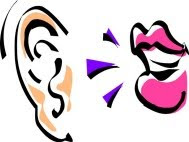 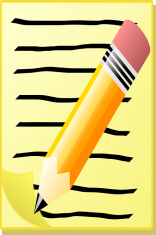 Revisar formato de SOLICITUD DE SERVICIORevisar formato de SOLICITUD DE SERVICIO DIVORCIO ADMINISTRATIVORecibida la solicitud, se estudiará el asunto para determinar si es susceptible de llevarse a cabo mediante una mediación y/o conciliación.Revisar formato de DETERMINACIÓN DE VIABILIDADRevisar formato de DETERMINACIÓN DE VIABILIDAD DIVORCIO ADMINISTRATIVOEntregar para firma AVISO DE PRIVACIDAD desde el primer contacto que se tenga con cada uno de los intervinientes, con posterioridad a la determinación de viabilidad del caso en concreto.Una vez realizado lo anterior, se podrán girar las invitaciones a las partes intervinientes, la cual contendrá lo establecido en el artículo 50 de la Ley que a la letra dice: Nombre y domicilio de las partes;Número de asunto e invitación girada;Lugar y fecha de la expedición;Indicación del día, hora y lugar de la celebración de la entrevista inicial;Nombre de la persona que solicitó el servicio;Nombre del prestador con el que deberá tener contacto el invitado para confirmar su asistencia, o bien, señalar nueva fecha, y Nombre y firma del director del Centro o sede regionalRevisar formato de PRIMERA INVITACIÓN A ENTREVISTA INICIALCuando la parte invitada no acuda a la entrevista inicial se podrá enviar una segunda invitación (Artículo 53 de la Ley) a petición expresa de la parte solicitante y si no acude de nuevo a la segunda invitación se archivará la solicitud sin perjuicio de que lo soliciten posteriormente de común acuerdo.Revisar formato de SEGUNDA INVITACIÓN A ENTREVISTA INICIALEl procedimiento se desarrollará mediante sesiones orales, comunes o individuales, y por su confidencialidad no se levantará constancia de su contenido, ni de las aseveraciones que los participantes exponen, con excepción del acuerdo inicial y el convenio que ponga fin al conflicto o parte de este, que se asentará por escrito.Sesión de entrevista inicial y desarrollo del procedimiento de MASCEntrevista Inicial                                   Se presentará ante los entrevistadosAgradecerá la asistencia de las partesExplicará a los presentes:    Los objetivos de la reunión y antecedentes    Las etapas en que consiste el procedimiento    Los efectos del convenio    El papel de los prestadores del servicio    Las reglas que deben observarse durante el procedimiento    Los principios que rigen el procedimiento    El carácter gratuito del procedimiento o los honorarios según sea el caso (centro privado)Invitará a las partes para que con la información proporcionada por el prestador elijan el método de justicia alternativa que estimen más adecuado a su asuntoFijen las reglas y duración para el trámite elegido y lo plasmen en el acuerdo inicial.Esta fase del procedimiento, es básicamente la introducción en la cual el prestador del servicio instruye a las personas intervinientes, establece un ambiente de confianza y resuelve las posibles dudas de las partes, tomando en consideración lo siguiente:Dar la bienvenida, presentarse y preguntar a las partes la forma en que quieren ser llamados durante el procedimiento.Explicar el propósito, alcance y proceso de mediación; la función del prestador del servicio, en su carácter de mediador y/o conciliador, así como el papel de las personas intervinientes. Establecer las reglas de participación o cortesías en la mediación, que pueden ser:Respetar a todos durante la mediación y/o conciliación, lo que comprende: hablar en el turno que les corresponda, evitar subir el volumen de la voz y no utilizar palabras altisonantes.Mantener los celulares apagados, en silencio o vibrador.Las demás que deseen establecer las partes y el prestador del servicio, siempre que no contravengan los principios rectores de la mediación y/o conciliación.Decir a las partes que el prestador del servicio, podrá tomar notas durante las sesiones, las cuales serán destruidas al terminar el proceso.Informar el alcance jurídico del acuerdo del convenio final de método alterno y los beneficios del procedimiento.Explicar los principios rectores del procedimiento de MASC como son; voluntariedad, confidencialidad e imparcialidad y otros que se consideren pertinentes.Evitar en lo posible el lenguaje técnico, para ello considerará el contexto y nivel de instrucción de las personas intervinientes.Mencionar los derechos y obligaciones de las partes.Referir la dinámica de las sesiones, la posibilidad de que se requiera más de una, así como la realización de sesiones individuales.Concientizar a las personas intervinientes respecto de su responsabilidad en el desarrollo del proceso de mediación, así como en la eventual solución de la controversia.Verificar que las partes comprendan los puntos anteriores y resuelvan las dudas que pudieran tener. Nota: el orden de las acciones señaladas anteriormente, podrá ser modificado por el prestador del servicio, dependiendo del caso en particular.Cabe mencionar que las partes, podrán asistir a la entrevista inicial acompañados de su asesor jurídico, sin embargo, éstos limitarán su participación a asesorar a sus clientes, en el momento oportuno o cuando las reglas establecidas lo permitan, absteniéndose de otra clase de intervención.En caso de que acepten someterse al método alterno, realizar ACUERDO ALTERNATIVO INICIAL Y EL PACTO DE CONFIDENCIALIDAD, se podrá desahogar la sesión de conocimiento del conflicto o en su caso se señalará hora y fecha para el desahogo de la misma.Una vez hecho lo anterior, las partes llevarán a cabo la narración del conflicto que se pretende solucionar, razón por la cual, el prestador del servicio, pide a las personas intervinientes que hagan sus comentarios iniciales, que cuenten por turno su historia, para recolectar la mayor cantidad de información posible respecto del conflicto; considerando lo siguiente: Obtener información mediante el uso de las herramientas de comunicación para analizar la controversia. Dar a las personas intervinientes la oportunidad de expresar sus emociones y reconocerlas neutralmente.Cuidar que el tiempo de intervención para que cada parte exponga su narrativa sea equitativo.Clarificar los términos de la controversia de modo que se eliminen los aspectos negativos y las descalificaciones entre los participantes, para resaltar las áreas en las que se puede propiciar el consenso.Identificar y legitimar las preocupaciones y pretensiones de ambos, así como sus intereses y necesidades. Participación de niñas, niños y adolescentesEn los asuntos de mediación y/o conciliación familiar en temas relacionados con la custodia y convivencia de los progenitores con las niñas, niños o adolescentes, se le hará del conocimiento a los padres respecto el derecho que tienen los niños a participar en el procedimiento ejerciendo particularmente su derecho a ser escuchados, prevaleciendo en todo momento el interés superior de la niñez, por lo que previo a la celebración del convenio se realizará ésta participación del niño, levantando una constancia en la que se refiera lo que el niño expresó.Revisar Formato INFORME RESPECTO A LA PARTICIPACIÓN DEL NIÑO, NIÑA O ADOLESCENTE (NNA), EN EJERCICIO DE SU DERECHO A SER ESCUCHADOLa finalidad del diálogo con las niñas, niños y adolescentes, implica su participación en el proceso de MASC, para estar en posibilidad de conocer cuál es la dinámica en su entorno familiar, así como sus deseos y necesidades en cuanto a la convivencia con cada uno de sus padres y/o familiares, además, cuál es la percepción que tiene de sí mismo, a efecto de conocer si existe algún conflicto en el que se pueda considerar pertinente dar vista a alguna autoridad y de esta manera evitar situaciones de riesgo para el niño.En ese sentido, cabe señalar que la participación de niñas, niños y adolescentes, consiste en entablar un diálogo con el profesional capacitado en temas de la niñez y al mismo tiempo de métodos alternos de solución de conflictos y justicia alternativa, realizandose con base en preguntas abiertas, cerradas y circulares sobre dicha dinámica y la relación que tiene con ambos padres, así como la observación conductual de la niña, niño o adolescente frente a su madre/padre/familiares, misma que se desarrollará considerando los siguientes ejes:1.-Datos generales.2.- Preguntas relacionadas para abundar con la convivencia familiar y la relación que tiene con cada integrante de la familia con la que convive. 3.- Motivo por el cual se encuentra en dicho trámite.4.- Como le gustaría que fuera la convivencia con sus padres y porqué. 5.- Preguntas específicas acorde a la naturaleza del conflicto específico del método alterno. Es importante resaltar, que las preguntas que se mencionan a continuación, constituyen una base para obtener la información relativa al conflicto que se pretende solucionar, sin embargo, en ningún momento será realizado como una especie de interrogatorio, simplemente es una generalidad de cuestiones a considerar para que mediante las técnicas, habilidades y herramientas adecuadas se pueda obtener la información antes mencionada, a efecto de garantizar el pleno ejercicio de los derechos de niñas, niños y adolescentes, pues merecen una consideración primordial, por lo tanto, cuando se tomen decisiones en donde se involucren sus intereses, se velará por la protección del interés superior de la niñez, como principio orientador, que implica el ejercicio pleno e integral de sus derechos, mismos que tendrán que ser ponderados por encima de otros derechos.Se recomienda que la participación de niñas, niños y adolescentes ejerciendo su derecho a ser escuchado, sea realizada por un profesionista capacitado (especializado) como el psicólogo, ya que cuenta con la formación necesaria relacionada en temas de la niñez y familia y que además, esté certificado por el IJA como prestador del servicio de método alterno, toda vez que cuentan con técnicas, habilidades, herramientas o dinámicas adecuadas que no ponen en riesgo la tranquilidad de la niña, niño o adolescente, o de alguna institución acreditada como el Sistema para el Desarrollo Integral de la Familia DIF.Revisar formato CONSTANCIA DE PARTICIPACIÓN DEL NIÑO, NIÑA Y ADOLESCENTE (NNA), EN EJERCICIO DE SU DERECHO A SER ESCUCHADOPosteriormente dependiendo del caso en concreto, se busca identificar cuál es la situación a la que se enfrentan las partes, incluyendo en esta exploración la participación activa del prestador del servicio, a partir de sus apreciaciones; observándose lo que a continuación se refiere:Clarificar y hacer un resumen de intereses comunes e individuales de las personas intervinientes, confirmando que estén de acuerdo en dicha identificación.Identificar los temas para ser negociados, a partir de: aquello que visualizan las partes como prioridades, lo que más repiten o enfatizan en su explicación y aquello que les incomoda o molesta profundamente.Ordenar  los temas identificados con el fin de establecer una agenda; dar prioridad a aquéllos referidos a intereses comunes, comunicación, relación y dejar al final las cuestiones económicas. (esto según sea el conflicto que se pretende resolver).Como consecuencia del punto que antecede, se propiciará la generación y evaluación de opciones, razón por la cual el prestador del servicio, debe alentar y estimular la creatividad de las participantes para formular y adoptar nuevas y diversas alternativas de solución al conflicto, ayudándolos a salir de sus posiciones iniciales, sin que esto signifique que haga propuestas de solución a la controversia en el caso de la mediación, cuando sea conciliación podrá sugerir alternativas para la solución del conflicto. Debe realizar, al menos, las siguientes acciones:Provocar la generación de opciones.Explicar a las personas intervinientes que en la dinámica de generación de alternativas deberán:Intervenir por turnos.Exponer en forma de propuesta todas las alternativas de solución que consideren.Evitar de inicio descalificar las opciones ya que todas serán consideradas en esta etapa. Dividir los temas en sub-temas para alcanzar acuerdos con más facilidad.Desmenuzar los temas del conflicto, mediante el qué, por qué y para qué de sus propuestas.Asegurarse de hacer preguntas relacionadas con todos los intereses incluidos en un tema, para generar opciones sobre los mismos.Cuando sea posible, tratar de que los participantes formulen opciones que incluyan los intereses de la otra parte.Reencuadrar positivamente las opciones que las personas intervinientes formulen en términos negativos.Anotar en el rotafolio, hoja, o el instrumento que considere, las opciones que se vayan generando.Alentar a las partes a generar la mayor cantidad de opciones en cada tema.Una vez que los participantes han generado una cantidad de opciones considerable, juntas evaluarán las más viables para solucionar el conflicto. En caso de impasse, se recomienda establecer criterios de evaluación que sean aceptados por todos, que representen los intereses comunes de las personas intervinientes. Para los casos en los que se tramite CONCILIACION, además de los puntos anteriores se deberá tomar en cuenta lo siguiente:Podrá proponer soluciones basadas en escenarios posibles y discernir los más idóneos para las personas intervinientes, con respeto a los principios de la Ley de Justicia Alternativa. Para ello podrá utilizar analogías, mostrar un punto intermedio entre la posición de las personas intervinientes, ayudar a las personas intervinientes a identificar la solución que más se aproxime a sus respectivos intereses, utilizar criterios objetivos o colaborar con las personas intervinientes para que conozcan y desarrollen su mejor alternativa para un acuerdo negociado (MAAN), con base a los siguientes pasos: Generar una lista de acciones.Convertirlas en alternativas prácticas.Seleccionar tentativamente las que parezcan mejores.Evaluación de opciones.Una vez concluida la generación de opciones, las personas intervinientes evaluarán conjuntamente las más viables para solucionar la controversia.  Aplicar diversos criterios de evaluación, tales como: Establecer una lista de puntos de fuerza y debilidad de cada opción.Ganancias y pérdidas. Ser agente de la realidad.Máximas diferencias y puntos comunes.En caso de impasse (estancamiento):Apoyo de consultoras y consultores.Utilización de criterios objetivos. Sesiones individuales (caucus).Mejor alternativa a un acuerdo negociado (MAAN).Peor alternativa a un acuerdo negociado (PAAN).Estar abierto a la generación e inclusión de nuevas opciones propuestas por las personas intervinientes, aún en esta fase.Verificar que las opciones elegidas incluyan los intereses y necesidades de las personas intervinientes, que estas resulten convenientes y realizables y además que se encuentren dentro del marco legal.Otras IntervencionesSesiones Individuales (caucus)El facilitador podrá hacer uso de las sesiones individuales que se desarrollarán por separado con cada uno de las personas intervinientes, procurando que exista equidad en la duración y en el número de sesiones, mismas que podrán realizarse cuando exista alguna de las situaciones siguientes: Cuando percibe un desequilibrio de poder entre las partesEn dicha sesión el prestador del servicio promoverá una negociación con igualdad.Cuando las personas intervinientes insisten en comunicarse negativamente. Cuando existan situaciones de impasse. Cuando la expresión de las emociones tiende a la crisis, es ofensiva, causa daño o se rebasan los límites del respeto.Cuando el prestador del servicio utilice las sesiones individuales se aconseja seguir los siguientes pasos:Iniciar con un recordatorio de la confidencialidad del proceso y de las sesiones individuales. Escuchar activamente.Tomar notas. No es conveniente dejar a la buena memoria toda la información obtenida, sin embargo, hay que asegurar a las personas intervinientes que solamente el personal facilitador tendrá acceso a estas notas.Verificar cómo percibe cada uno de los participantes los intereses y posiciones del otro.Utilizar las técnicas de resumen y parafraseo.Pedir a la persona interviniente que analice las necesidades que tiene, o bien, considere posibles opciones que se puedan sugerir al otro participante.Preguntar a la persona interviniente si acepta compartir con la otra parte lo hablado en la sesión, o si desea reservar información como confidencial.En caso de desequilibrio de poder: clarificar el lenguaje, considerar la intervención de una o un consultor, utilizar la comediación, promover el uso de criterios objetivos y las demás que considere.En caso de insistencias de las personas intervinientes en comunicarse negativamente deberá promover estrategias positivas de negociación.Nota: Es importante mencionar que las sesiones individuales se pueden utilizar en cualquiera de las etapas del proceso.Convocatoria a nuevas sesionesGenerar CONSTANCIA DE ASISTENCIA Y SEÑALAR NUEVA FECHA. Girar Invitaciones si es necesario.Es posible que una sesión no sea suficiente para arribar al acuerdo, por lo cual el prestador del servicio, convocará a las partes a una nueva sesión, señalando la hora, fecha y lugar para su desarrollo, en donde puedan clarificar sus pretensiones, en ese tenor, se recomienda hacer lo siguiente:Comenzar con un recordatorio de las reglas.Contextualizar mediante un resumen el tema o los temas que quedaron pendientes por clarificar.En caso de haber dejado tareas en la primera sesión, solicitar a las personas intervinientes que compartan sus reflexiones y en su caso las opiniones emitidas por las o los consultores.Invitarlos a continuar con el desarrollo de la mediación hasta su conclusión.Co-mediación / conciliación.Se podrá hacer uso de la Co-mediación / conciliación en los siguientes supuestos: Cuando el prestador del servicio evalúe que la participación de otro facilitador o facilitadora en calidad de par, fortalecerá y optimizará la intervención.Cuando exista desequilibrio de poder. Cuando exista percepción de las personas intervinientes de parcialidad.Cuando a juicio del personal facilitador y por el número de partes se requiera apoyo adicional.Por la complejidad de la materia sobre la que verse la controversia.Para complementar las habilidades del prestador del servicio.Para entrenamiento del nuevo personal facilitador. 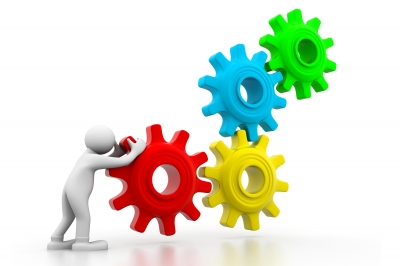 Conclusión del procesoLa mediación y/o conciliación se puede concluir por acuerdo total o parcial, lo que se formalizará mediante un documento denominado CONVENIO FINAL, mismo que deberá de cumplir con los requisitos establecidos en los artículos 60, 63, 64, 65, 66, 67, 69, 72 y demás relativos y aplicables de la Ley de Justicia Alternativa del Estado de Jalisco, los numerales 18, 19, 20, 21, 22, 23, 24, 25, 27 y demás relativos del Reglamento de Métodos Alternos de Solución de Conflictos y Validación, así como las legislaciones que regulen la materia del conflicto que se pretenda solucionar.Los acuerdos que se propongan deberán ser viables, equitativos, legales y convenientes y serán examinados por los participantes.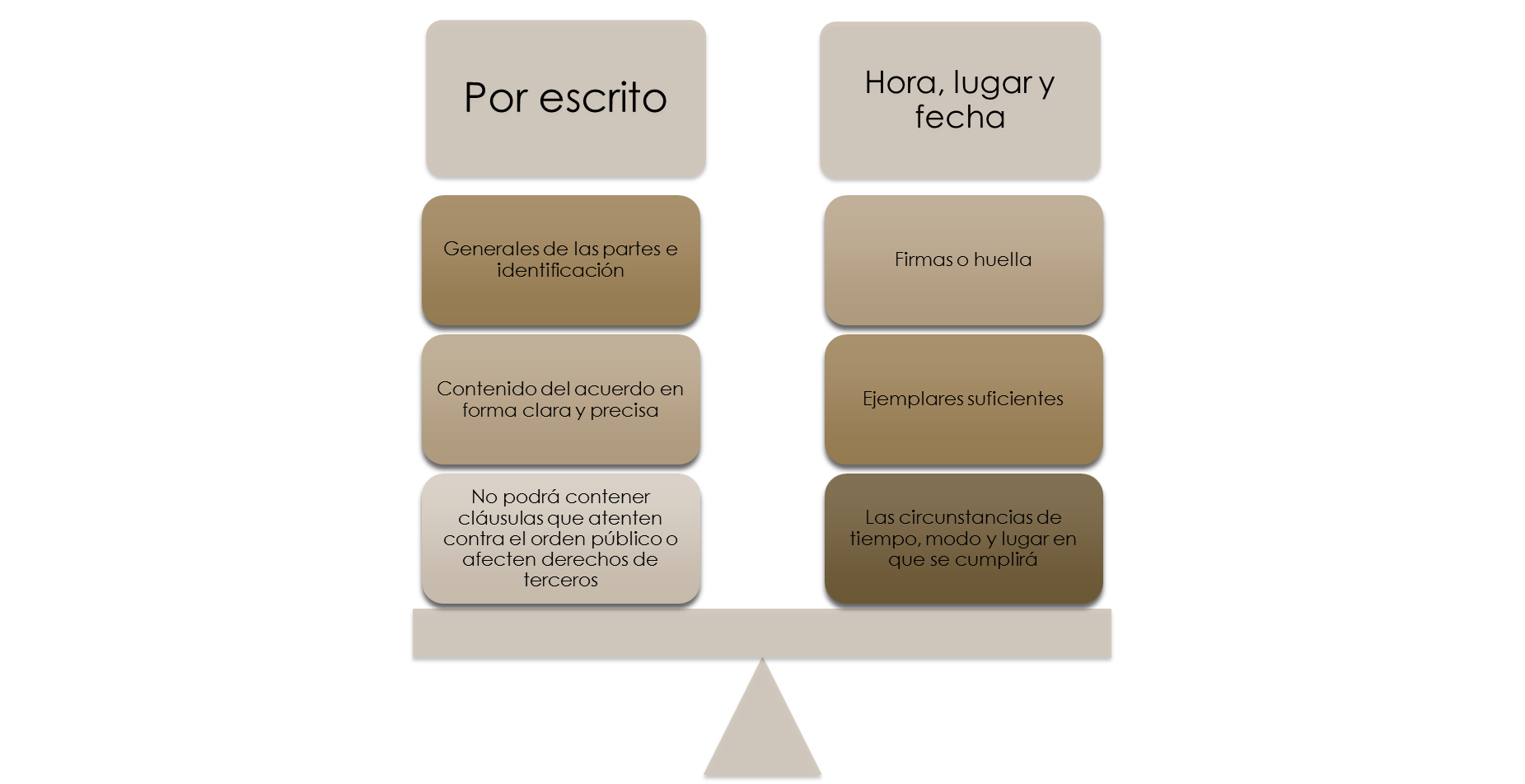 CONCLUSIÓN DEL PROCEDIMIENTOe) Cuadro descriptivo de las etapas de la mediaciónA continuación, se presenta recuadro en el cual se resume las etapas del proceso de mediación y lo que se desarrollar en cada una de ellas.VI.	Lineamientos para el análisis de los Convenios en Materia Familiar 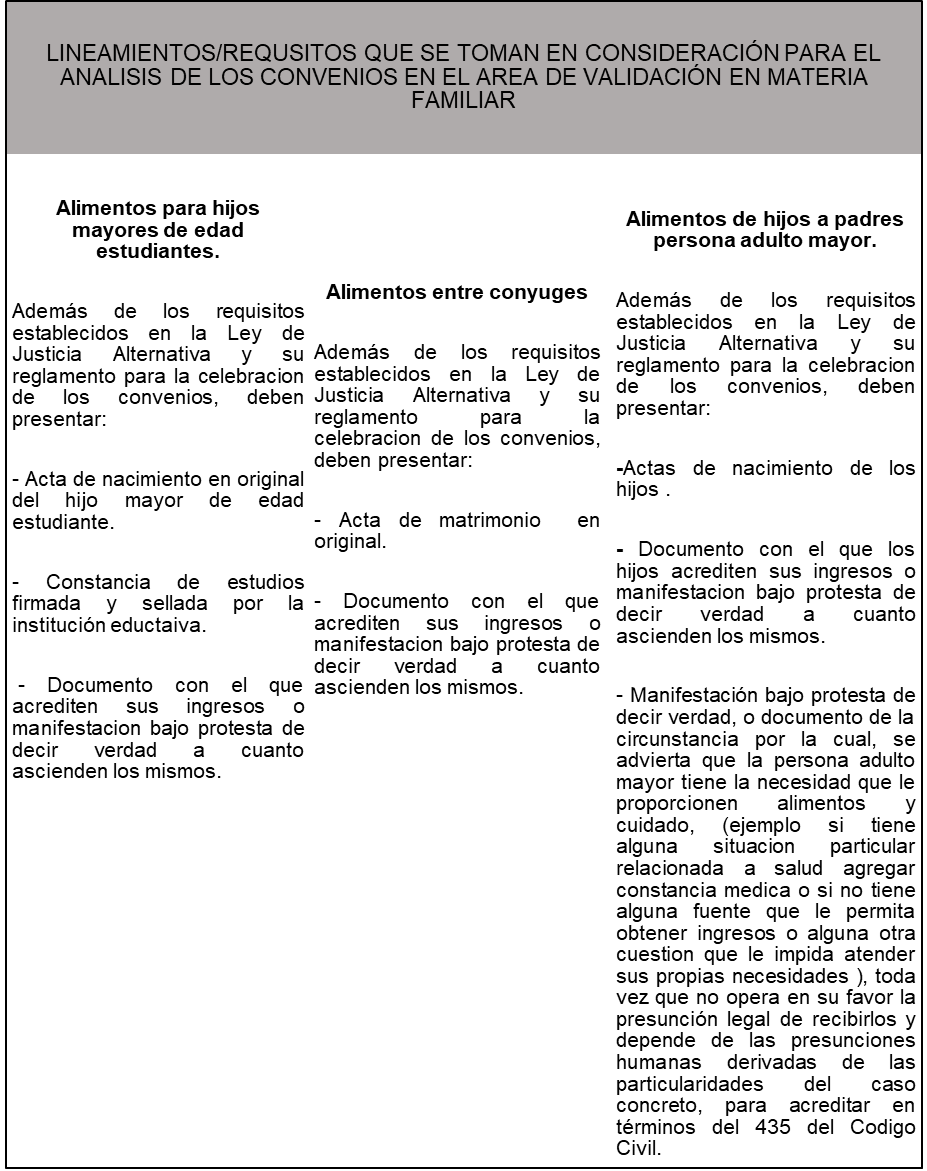 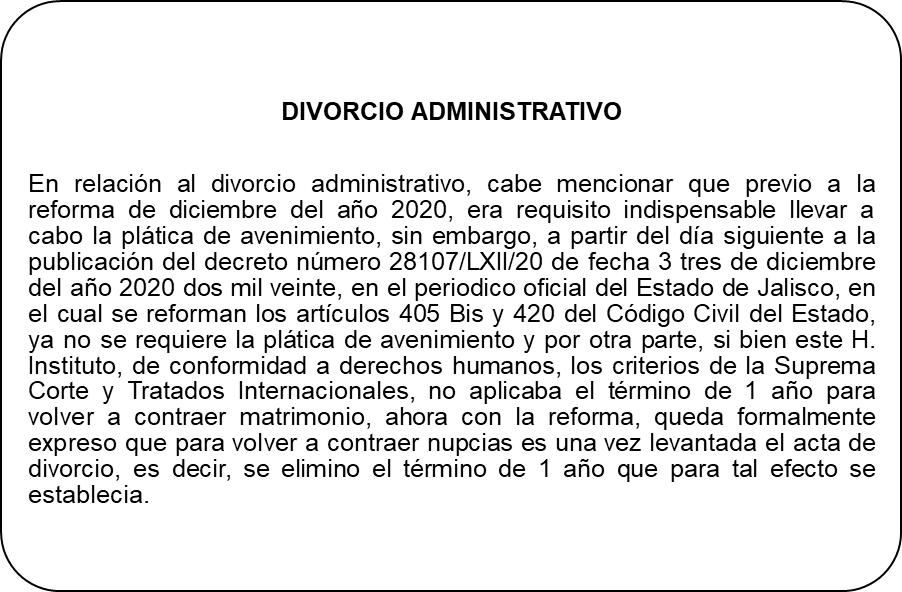 ANEXOSVII. Formatos de los documentos utilizados en materia familiarFormato de SOLICITUD DE SERVICIOSCENTRO _____________ DE MEDIACIÓN ___________________________________________________, JALISCO A _____ DE _______DEL AÑO ____________________Expediente n°.     _____________Por este conducto, me permito solicitar los servicios de éste Centro de conformidad con lo dispuesto por los artículos 4° Fracción I y 43 de la Ley de Justicia Alternativa del Estado de Jalisco, en relación al numeral 4 fracción a) del Reglamento de Métodos Alternos de Solución de Conflictos y Validación, con el propósito de resolver la controversia descrita más adelante, mediante los métodos alternos de solución de conflictos, a efecto de lo cual proporciono la siguiente información:DATOS DEL SOLICITANTE:NOMBRE:	DOMICILIO:TELEFONO:CORREO ELECTRONICO:SE IDENTIFICA CON:PLANTEAMIENTO DE LA CONTROVERSIA:DATOS DE LA PARTE COMPLEMENTARIA:NOMBRE:DOMICILIO:TELEFONO:CORREO ELECTRONICO:TERCERO INTERESADO:NOMBRE:DOMICILIO:TELEFONO:CORREO ELECTRONICO:De forma expresa declaro mi voluntad de someter la solución del asunto planteado a través de alguno de los medios alternos, previstos en la Ley de Justicia Alternativa del Estado.FIRMA DEL SOLICITANTE DEL SERVICIOFormato de DETERMINACION DE VIABILIDADCENTRO _____________ DE MEDIACIÓN __________________________________, JALISCO A _____ DE _______DEL AÑO ______________________DETERMINACION DE VIABILIDADEn relación a la solicitud de número ________________, de fecha____________________________________________________________presentada por _______________________________Mediante la cual requiere los servicios de este Centro, a efecto de intervenir en la solución del conflicto que mantiene con __________________________________________ a través de los métodos alternos contemplados en la Ley de Justicia Alternativa del Estado se procede a determinar con fundamento en el artículo 49 de la Ley referida, respecto su VIABILIDAD, bajo las siguientes:CONSIDERACIONES1.- Según lo manifiesta el solicitante, la controversia se refiere a un asunto   ________________________________________________________________________________2.- Derivado del conflicto planteado, se refiere que este es un asunto del orden FAMILIAR, susceptible de resolver a través de un método alterno, de conformidad con el primer párrafo artículo 5 de la Ley de Justicia Alternativa del Estado de Jalisco, en relación al numeral 4 fracción a) del Reglamento de Métodos Alternos de Solución de Conflictos y Validación, en el que, según lo dicho por el solicitante, ____________existe tercer interesado;3.- Que la solicitud presentada, se desprenden los datos de la parte complementaria ____________________________________________________, por lo que resulta información suficiente, para girarle invitación para su comparecencia a la entrevista inicial.En virtud de las consideraciones anteriores, se procede a emitir el siguiente:ACUERDOPrimero. -El conflicto planteado por la parte solicitante, resulta viable para someterse a la solución a través de un método alterno, por lo que la petición es PROCEDENTE, de conformidad con los artículos 5 y 49 de la Ley de Justicia Alternativa del Estado.Segundo. - Gírese invitación a la parte complementaria _________________________________Para que dé así considerarlo, comparezca en forma voluntaria a la entrevista inicial, que tendrá verificativo el día ___________________________________ a las ______________ en las instalaciones ubicadas en la calle____________________________________________________Tercero. - Debiéndose invitar a la parte solicitante ya sea mediante la notificación del presente acuerdo en su domicilio que se encuentra ubicado en ____________________________________o firmando de conformidad dentro del presente;Cuarto. - Regístrese el presente asunto como expediente número ______________, e intégrese los documentos que de este derive a la carpeta única que corresponda.Así lo acordó: ____________________________________________________________________C._________________ENTERADO SOLICITANTE DEL SERVICIOFormato de SOLICITUD DIVORCIO ADMINISTRATIVO_________________, JALISCO A ____________ DEL AÑO ________________________Por este conducto, nos permitimos solicitar los servicios de este Centro, de conformidad con lo dispuesto por los artículos 4° Fracción I y 43 de la Ley de Justicia Alternativa del Estado de Jalisco, en relación con los artículos 405-Bis, 405 Ter y 420 del Código Civil del Estado de Jalisco, así como en el arábigo 4 fracción a) del Reglamento de Métodos Alternos de Solución de Conflictos y Validación, con el propósito de que, mediante los métodos alternos de solución de conflictos, se ventile el procedimiento de divorcio administrativo, a efecto de lo cual proporcionamos la siguiente información:DATOS DEL SOLICITANTENOMBRE: 
DOMICILIO: 
TELEFONO: IDENTIFICACIÓN OFICIAL:PLANTAMIENTO DE LA CONTROVERSIA:DATOS DE LA PARTE COMPLEMENTARIANOMBRE:DOMICILIO: 
TELEFONO: 
  BAJO PROTESTA DE DECIR VERDAD MANIFESTAMOS:Que con fecha ________, contrajimos matrimonio civil bajo el régimen de _______, lo cual consta en el acta número _____, del libro ___ levantada por el Oficial del Registro Civil número ___ del municipio de _____ del Estado de _______ la cual se exhibe en copia certificada. Asimismo, declaramos que somos mayores de edad, según se justifica con nuestras respectivas actas de nacimiento que también se acompañan en copias certificadas; adjuntando el original del documento con el cual se acredita la ingravidez de la C. ______________. Durante nuestro matrimonio no procreamos hijos, tampoco adquirimos bien alguno, habiendo reunido la totalidad de requisitos previstos en el artículo 405 Bis del Código Civil del Estado, comparecemos a solicitar ante este Centro,  nuestro DIVORCIO ADMINISTRATIVO en los términos del numeral 405 Ter del mismo cuerpo de leyes citado; por lo que expresamente declaramos nuestra voluntad de someter la solución del asunto planteado, a través de alguno de los Métodos Alternos de Solución de Conflictos, previstos en la Ley de Justicia Alternativa del Estado.C. 
SOLICITANTE DEL SERVICIOFormato de DETERMINACION DE DIVORCIO ADMINISTRATIVOCENTRO _____________ DE MEDIACIÓN ____________________________, JALISCO A _____ DE _______DEL AÑO _____________________DETERMINACION DE VIABILIDADEn relación a la solicitud de número ________________, de fecha______________________ presentada por _______________________________ Mediante la cual requiere los servicios de este_______________________________________________________________a efecto de intervenir en la solución del conflicto que mantiene con __________________________________________ a través de los métodos alternos contemplados en la Ley de Justicia Alternativa del Estado se procede a determinar con fundamento en el artículo 49 de la Ley referida, respecto su VIABILIDAD, bajo las siguientes:CONSIDERACIONES1.- Según lo manifiesta el solicitante, la controversia se refiere a un asunto de DIVORCIO ADMINISTRATIVO;2.- Derivado del conflicto planteado, se refiere que este es un asunto del orden FAMILIAR, susceptible de resolver a través de un método alterno, de conformidad con el primer párrafo artículo 5 de la Ley de Justicia Alternativa del Estado de Jalisco, 405-Bis, 405 Ter y 420 del Código Civil del Estado de Jalisco, en relación al numeral 4 fracción a) del Reglamento de Métodos Alternos de Solución de Conflictos y Validación, en el que, según lo dicho por el solicitante, ____________no existe tercero interesado;3.- Que la solicitud presentada, se desprenden los datos de la parte complementaria ____________________________________________________, por lo que resulta información suficiente, para girarle invitación para su comparecencia a la entrevista inicial.En virtud de las consideraciones anteriores, se procede a emitir el siguiente:ACUERDOPrimero. -El conflicto planteado por la parte solicitante, resulta viable para someterse a la solución a través de un método alterno, por lo que la petición es PROCEDENTE, de conformidad con los artículos 5 y 49 de la Ley de Justicia Alternativa del Estado.Segundo. - Gírese invitación a la parte complementaria _________________________________Para que dé así considerarlo, comparezca en forma voluntaria a la entrevista inicial, que tendrá verificativo el día ___________________________________ a las ______________ en las instalaciones ubicadas en la calle____________________________________________________Tercero. - Debiéndose invitar a la parte solicitante ya sea mediante la notificación del presente acuerdo en su domicilio que se encuentra ubicado en ____________________________________o firmando de conformidad dentro del presente;Cuarto. - Regístrese el presente asunto como expediente número ______________, e intégrese los documentos que de este derive a la carpeta única que corresponda.Así lo acordó: ____________________________________________________________________C._________________ENTERADO SOLICITANTE DEL SERVICIOFormato de AVISO DE PRIVACIDADAVISO DE PRIVACIDAD DE METODOS ALTERNOSEl Centro _____________________________ubicado en la calle __________número_________ colonia ____________es el responsable del uso y protección de sus datos personales, y al respecto le informa lo siguiente:

Los datos personales, se refieren a la información concerniente a una persona física identificada o identificable, y por datos personales sensibles, aquellos que afecten a la esfera más íntima de su titular, o cuya utilización indebida puedan dar origen a discriminación o conlleve un riesgo grave para éste.

Los datos personales que serán sometidos a tratamiento son; nombre, edad, sexo, fotografía, estado civil, nacionalidad, domicilio, teléfono, correo electrónico, firma, RFC, CURP, grado de estudios, así como los datos patrimoniales como número de cuenta bancaria, ingresos o percepciones.

Los datos personales sensibles que serán sometidos a tratamiento son los siguientes de manera enunciativa más no limitativa, se consideran sensibles los datos personales que puedan revelar aspectos como origen racial o étnico, estado de salud, información genética, datos biométricos, creencias religiosas, filosóficas y morales, opiniones políticas y preferencia sexual;

Dichos datos podrán ser recabados, directa o indirectamente, por medios electrónicos, por escrito y por teléfono, los datos personales que usted proporcione al Instituto de Justicia Alternativa, serán única y exclusivamente utilizados para llevar a cabo los objetivos y cumplir con las obligaciones y ejercer las atribuciones del Instituto de Justicia Alternativa establecidas en el artículo 56 de la Constitución Política del Estado de Jalisco y el 24 de la Ley de Justicia Alternativa del Estado de Jalisco y no se podrán utilizar los datos para fines adicionales.

Con relación a la transferencia de información confidencial sin que medie autorización alguna, los terceros receptores de los datos personales pueden ser: las autoridades judiciales o el agente del ministerio público, con la finalidad de dar atención a requerimientos judiciales, de acuerdo a lo establecido por el artículo 22 de la Ley de Transparencia y Acceso a la Información Pública del Estado de Jalisco y sus Municipios.

Usted puede solicitar ante el IJA, en cualquier tiempo, su Acceso, Rectificación, Cancelación, Oposición o Revocación del consentimiento, mediante la presentación de solicitud de ejercicio de derechos ARCO ante La Unidad de Transparencia del IJA, en Avenida Enrique Díaz de León número 316 norte, colonia Villaseñor, en Guadalajara, Jalisco

Si desea conocer nuestro aviso de privacidad integral lo podrá consultar a través de la página web de este sujeto obligado, la cual es: ija.gob.mx.Formato de PRIMERA INVITACIÓN A ENTREVISTA INICIALREFERENCIA:  ___________NOMBRE:DOMICILIO:Reciba un cordial saludo de parte de este centro ____________________________________________________ al tiempo que lo invitamos por primera ocasión a acudir a las instalaciones ubicadas en la calle______________________________________________________________________________ el próximo _______________ a las ________, para llevar a cabo una entrevista inicial sobre un asunto en materia Familiar, de conformidad a lo previsto en el artículo 53 de la Ley de Justicia Alternativa del Estado de Jalisco.El motivo de esta invitación es apoyarlos para resolver el conflicto que usted tiene con ____________________________________, esto de manera pacífica y a través del dialogo, donde un profesional neutral e imparcial facilitara la comunicación entre ustedes para llegar a acuerdos satisfactorios y, sobre todo, a un arreglo voluntario.Es importante que acuda con identificación oficial vigente y en caso de ser necesario con los documentos suficientes que acrediten el carácter con el que comparece, todos ellos en original y copia simple.El servicio que ofrecemos es totalmente confidencial, por lo que se le recomienda que al acudir al centro lo haga de manera individual.El prestador de servicios   del centro que lo atenderá será Lic.___________________________________________________ con quien podrá tener contacto previamente para confirmar su asistencia, en el teléfono _____________________________ o al correo electrónico _______________________.ATENTAMENTE___________________________                                        LICENCIADOFormato de SEGUNDA INVITACIÓN A ENTREVISTA INICIALREFERENCIA:  ___________NOMBRE:DOMICILIO:Reciba un cordial saludo de parte de este centro ____________________________________________________ al tiempo que lo invitamos por segunda ocasión a acudir a las instalaciones ubicadas en la calle______________________________________________________________________________ el próximo _______________ a las ________, para llevar a cabo una entrevista inicial sobre un asunto en materia Familiar, de conformidad a lo previsto en el artículo 53 de la Ley de Justicia Alternativa del Estado de Jalisco.El motivo de esta invitación es apoyarlos para resolver el conflicto que usted tiene con ____________________________________, esto de manera pacífica y a través del dialogo, donde un profesional neutral e imparcial facilitara la comunicación entre ustedes para llegar a acuerdos satisfactorios y, sobre todo, a un arreglo voluntario.Es importante que acuda con identificación oficial vigente y en caso de ser necesario con los documentos suficientes que acrediten el carácter con el que comparece, todos ellos en original y copia simple.El servicio que ofrecemos es totalmente confidencial, por lo que se le recomienda que al acudir al centro lo haga de manera individual.El prestador de servicios   del centro que lo atenderá será Lic.___________________________________________________ con quien podrá tener contacto previamente para confirmar su asistencia, en el teléfono _____________________________ o al correo electrónico ________________________.ATENTAMENTE___________________________                                        LICENCIADOFormato de ACUERDO ALTERNATIVO INICIAL Y PACTO DE CONFIDENCIALIDADNo EXPEDIENTE_______________En las instalaciones ubicadas en la calle ____________________________________________________________________; y toda vez que la parte solicitante el C.____________ ________________________y la parte complementaria el C.____________________________________________________ comparecieron a la entrevista inicial misma que tuvo verificativo previamente ante la presencia del suscrito prestador de servicios Lic._______ __________________________________quien fue designado por el centro, para la prestación del servicio de método Alterno en esta etapa del procedimiento.Una vez que se le brindo ampliamente la información relativa a los métodos alternos; los beneficios de solucionar su conflicto a través de los mismos; el carácter voluntario, profesional, neutral, confidencial, imparcial, ágil y equitativo de éstos; la trascendencia de los acuerdos a los que podrán llegar, los cuales deberán constar en un convenio final, que podrá ser elevado a la categoría de sentencia ejecutoriada.Ambas partes de forma voluntaria manifiestan su voluntad de participar en el procedimiento, con objeto de obtener una alternativa pacífica a la solución de su conflicto. Siendo su elección el optar por la___________, como el método alternativo más adecuado para la solución de éste.En consecuencia, se les hizo saber a los comparecientes que el término de este trámite será de hasta dos meses pudiendo prolongarse por uno más, si a juicio de las partes y de este centro se considera conveniente.De igual forma se les hace saber a las partes el principio de confidencialidad contemplado en el artículo 4 fracción II de la Ley de Justicia Alternativa del Estado, mismo que señala: “La información derivada de los procedimientos de los métodos alternativos no podrá ser divulgada, por lo que será intransferible e indelegable. Solo a petición de la autoridad ministerial y Judicial se podrá entregar las actuaciones derivadas de los procedimientos de los métodos alternativos, los cuales se consideraran reservados para efectos de la Ley de Transparencia y acceso a la Información Pública del Estado de Jalisco y sus municipios”, el cual se relaciona con la obligación de las partes de mantener la confidencialidad del asunto durante su trámite y después de éste, según lo refiere el artículo 7 fracción I de la misma Ley, así como la confidencialidad que debe prevalecer en el desarrollo del método alternativo, tal cual lo refiere el artículo 45 de la Ley en mención: “El procedimiento se desarrollará mediante sesiones orales, comunes o individuales y por su confidencialidad no se levantará constancia de su contenido. Las declaraciones y manifestaciones que se realicen con motivo del procedimiento alternativo carecerán de valor probatorio, y no podrán emplearse en procedimiento judicial.”Por lo que ambas partes, se comprometen en forma libre y voluntaria a no divulgar o utilizar la información derivada del procedimiento del método alterno elegido, para lo cual firman de conformidad su aceptación en este acto, conforme lo dispone el artículo 57 de la Ley de Justicia Alternativa del Estado.Acto continuo y con objeto de dar seguimiento al desarrollo del procedimiento del método elegido, se les informa a las partes que la sesión de conocimiento del conflicto se desahogará el día _________de conformidad con lo previsto en el artículo 59 de la Ley de Justicia Alternativa del Estado.No habiendo más datos que aportar se da por concluido el presente Acuerdo que contiene el Pacto de Confidencialidad, firmando los comparecientes en unión del suscrito prestador de servicio.PRESTADOR DEL SERVICIOFormato INFORME RESPECTO A LA PARTICIPACIÓN DEL NIÑO, NIÑA O ADOLESCENTE (NNA), EN EJERCICIO DE SU DERECHO A SER ESCUCHADOINSTITUTO DE JUSTICIA ALTERNATIVA DEL ESTADO DE JALISCODIRECCION DE METODOS ALTERNOS DE SOLUCION DE CONFLICTOSNO. EXPEDIENTE: ______________GUADALAJARA, JALISCO A _________ DE ___________ DEL AÑO ____________________En las Instalaciones que ocupa el INSTITUTO DE JUSTICIA ALTERNATIVA DEL ESTADO DE JALISCO, ubicado en calle __________ número ___________, Colonia ______________, en el Municipio _________, Jalisco; ante el Licenciado ____________________ servidor público de éste Instituto, comparecieron a la entrevista inicial _________________ parte solicitante y  ____________________ parte complementaria, en la cual dieron a conocer la problemática en materia familiar del asunto de ALIMENTOS, CUSTODIA Y CONVIVENCIA, que pretenden resolver a través de la justicia alternativa y que tiene relación directa con el (niño, niña o adolescente) de nombre __.__.__. (se asientan únicamente las iniciales de su nombre de conformidad a lo establecido en el Protocolo de Actuación para quienes imparten Justicia en casos que afecten a Niñas, Niños y Adolescentes emitido por la Suprema Corte de Justicia de la Nación, así como en los artículos 4 de la Constitución Política de los Estados Unidos Mexicanos, 19 fracción IV de la Ley General de los Derechos de Niñas, Niños y Adolescentes, 5, 5 bis y 8 de la Ley de Justicia Alternativa del Estado de Jalisco).Por lo cual, se les brinda la información de los MASC, se les refiere que a efecto de velar por el INTERES SUPERIOR DE LA NIÑEZ y garantizar que los derechos de la niña, niño o adolescente, sean ejercidos y respetados, se les hace de su conocimiento que su hijo (a) de nombre__.__.___., tiene derecho a participar en los asuntos que le afecten, por lo que podrá expresarse libremente y su opinión será considerada en función de su edad, grado de madurez, desarrollo y necesidades particulares, por lo que es nuestra obligación el garantizar que el menor de edad ejercite este derecho.Además, resulta de suma importancia mencionar que la participación del niño debe llevarse a cabo con condiciones óptimas para fomentar confianza, razón por la cual la niña, niño o adolescente, será informado de manera adecuada y suficiente de que se trata su participación, esto mediante un lenguaje apropiado, se respetará su intimidad, privacidad y bienestar, así como también se evitará que se atemorice o angustie, la duración de su participación será lo más breve posible y por último si lo desea, podrá hacerse acompañar de una persona de confianza o persona de apoyo, siempre que no sea alguna persona que pueda influir en su comportamiento o estabilidad emocional.Lo anterior de conformidad a lo establecido en los numerales 3, 9, 12 y 13 de la Convención sobre los Derechos del Niño, 1 y 4 de la Constitución Política de los Estados Unidos Mexicanos, 2 fracción II, 71, 72, 73 y 74 de la Ley General de los Derechos de Niñas, Niños y Adolescentes, en relación a los artículos 11, 48 y 52 de la Ley de los Derechos de Niñas, Niños y Adolescentes en el Estado de Jalisco, así como los arábigos 567, 568, 569, 570, 571 fracciones I y VIII, 573 del Código Civil del Estado de Jalisco, 5, 5 bis 8, y 67 de la Ley de Justicia Alternativa del Estado de Jalisco, 27 fracción II del Reglamento de Métodos Alternos de Solución de Conflictos y Validación.Por último, se les informa que se dará vista e intervención al Agente de la Procuraduría de Protección de Niñas, Niños y Adolescentes del Estado de Jalisco (PPNNA), a efecto de que realice las manifestaciones que estime pertinentes, lo anterior de conformidad a lo previsto en los arábigos 5 bis y 67 de la Ley de Justicia Alternativa del Estado de Jalisco, en relación al 68 quáter del Código de Procedimientos Civiles del Estado de Jalisco.En consecuencia, de lo anteriormente mencionado y estando de acuerdo las partes, en la información que se les da conocer, se señala el día y hora para llevar a cabo la participación del niño, en los términos ya referidos, se dan por enterados de toda ésta información, firmando los comparecientes para constancia.PARTES____________________                    ______________________SERVIDOR PÚBLICO____________________Formato CONSTANCIA DE PARTICIPACIÓN DEL NIÑO, NIÑA Y ADOLESCENTE (NNA), EN EJERCICIO DE SU DERECHO A SER ESCUCHADOINSTITUTO DE JUSTICIA ALTERNATIVA DEL ESTADO DE JALISCODIRECCIÓN DE MÉTODOS ALTERNATIVOS PARA LA SOLUCIÓN DE CONFLICTOS Expediente: _________/______GUADALAJARA, JALISCO, A _________DE ___________DEL AÑO ________________________.Siendo las ___ horas, en las Instalaciones que ocupa el INSTITUTO DE JUSTICIA ALTERNATIVA DEL ESTADO DE JALISCO, ubicado en calle ______ número ________, Colonia ___________, en el Municipio de ______, Jalisco; la suscrita Licenciada en Psicología ____________________ servidor público en funciones de prestador del servicio de éste Instituto, de conformidad a lo dispuesto por los numerales 3, 9, 12 y 13 de la Convención sobre los Derechos del Niño, 1 y 4 de la Constitución Política de los Estados Unidos Mexicanos, 2 fracción II, 71, 72, 73 y 74 de la Ley General de los Derechos de Niñas, Niños y Adolescentes, en relación a los artículos 11, 48 y 52 de la Ley de los Derechos de Niñas, Niños y Adolescentes en el Estado de Jalisco, así como los arábigos 567, 568, 569, 570, 571 fracciones I y VIII, 573 del Código Civil del Estado de Jalisco, 5, 5 bis 8, y 67 de la Ley de Justicia Alternativa del Estado de Jalisco, 27 fracción II del Reglamento de Métodos Alternos de Solución de Conflictos y Validación; hago constar mi intervención a petición del servidor público, en funciones de prestador del servicio la(el)   Licenciada(o) _____________________, en el asunto en materia familiar relativo a ALIMENTOS, CUSTODIA Y CONVIVENCIA, que llevarán a cabo los ciudadanos _____________y ________________, con relación a la niña, niño o adolescente de nombre ____.____.____, quien a la fecha tiene  ______ años de edad, tal como se desprende de su acta de nacimiento que adjunta al presente, (se asientan únicamente las iniciales de su nombre de conformidad a lo establecido en el Protocolo de Actuación para quienes imparten Justicia en casos que afecten a Niñas, Niños y Adolescentes emitido por la Suprema Corte de Justicia de la Nación, así como en los artículos 4 de la Constitución Política de los Estados Unidos Mexicanos, 19 fracción IV de la Ley General de los Derechos de Niñas, Niños y Adolescentes, 5, 5 bis y 8 de la Ley de Justicia Alternativa del Estado de Jalisco), dicha intervención consiste en fomentar la confianza con el niño para propiciar el dialogo y que ejercite su derecho a ser escuchado, lo que se realizará con base en preguntas abiertas, cerradas y circulares sobre su dinámica familiar, la relación que tiene con ambos padres, así como la observación conductual del (NNA) frente a su madre/padre/: A CONTINUACIÓN SE DESCRIBE LOS RASGOS FÍSICOS DEL MENOR, SI TIENE ALGUNA SEÑA PARTICULAR, HIGIENE, SI SU DESARROLLO FÍSICO ES ACORDE A SU EDAD.SE TRANSCRIBE EL DICHO INTEGRO DE LA NIÑA, NIÑO O ADOLESCENTE, SOBRE LAS RESPUESTAS OBTENIDAS, LA DINAMICA FAMILIAR, LA CONDUCTA OBSERVADA DURANTE LA PLÁTICA, ASÍ COMO SU LENGUAJE CORPORAL Y EXPRESIVO.ATENTAMENTELICENCIADA EN PSICOLOGIA ______________________________SERVIDOR PÙBLICO DEL INSTITUTO DE JUSTICIA ALTERNATIVA DEL ESTADO DE JALISCO.Formato de CONVENIO FINAL DE METODO ALTERNOCONVENIO FINAL DE ALIMENTOS, CUSTODIA Y CONVIVENCIAExpediente: _______Método Alterno: Conciliación/ Mediación En la Ciudad de ______, Jalisco a los _______-días del mes de __________del año _____Siendo las_____ horas, ____ el Licenciado__________________ Prestador del Servicio del Centro________, actuando de conformidad por lo dispuesto en artículos 3, 9, 12 y 13 de la Convención sobre los Derechos del Niño, 1 y 4 de la Constitución Política de los Estados Unidos Mexicanos, 2 fracción II, 71, 72, 73 y 74 de la Ley General de los Derechos de Niñas, Niños y Adolescentes, en relación a los artículos 11, 48 y 52 de la Ley de los Derechos de Niñas, Niños y Adolescentes en el Estado de Jalisco, así como los arábigos 8, 432, 434, 439, 440, 442, 442 Bis, 452, 555, 558, 560, 565, 567, 568, 569, 570, 571, 573 del Código Civil del Estado de Jalisco, 5, 5 bis, 8, 22, 60, 63, 67, 69, 72 y 75 de la Ley de Justicia Alternativa del Estado de Jalisco, así como artículos 42, 43, 44 del Reglamento Interno del propio Instituto y los artículos 18, 19, 20, 21, 22, 23, 24, 25 y 26, 27 fracción II y demás relativos del Reglamento de Métodos Alternos de Solución de Conflictos y Validación; en funciones de  prestador de servicio, del asunto registrado bajo expediente número ____________, tramitado ante este Centro ubicado en _________________manifiesto y hago constar:------------------------------DE LAS PARTES CONVENIANTES--------------------------------Que comparecen __________________ con el carácter de madre de la (niña, niño o adolescente) de nombre __.__.___ (iniciales ejemplo: L.E.N.G.), (se asientan únicamente las iniciales de su nombre de conformidad a lo establecido en el Protocolo de Actuación para quienes imparten Justicia en casos que afecten a Niñas, Niños y Adolescentes emitido por la Suprema Corte de Justicia de la Nación, así como en los artículos 4 de la Constitución Política de los Estados Unidos Mexicanos, 19 fracción IV de la Ley General de los Derechos de Niñas, Niños y Adolescentes, 5, 5 bis y 8 de la Ley de Justicia Alternativa del Estado de Jalisco.), a quien adelante se designara como parte solicitante y ________________con el carácter de padre del niña, niño o adolescente en mención a quien en adelante se le designara como parte complementaria, manifestando su voluntad de celebrar el presente convenio, a efecto de lo cual acreditan la personalidad con la que comparecen, mediante la declaración de sus generales:-----------------------------------------PERSONALIDAD --------------------------------------------I.- LA _______________________, POR SU PROPIO DERECHO, MANIFIESTA:Que es mexicana, mayor de edad, originaria de ________, donde nació el día _____________________.Que se identifica con la credencial para votar con el número de folio _____________, expedida por él ________________ y de la que acompaña copia fotostática, la que cotejada por el Instituto forma parte íntegra del presente instrumento, relacionada como anexo 1;Que en lo sucesivo su domicilio será la finca marcada con el_______________ colonia ________ciudad______________-;Que su estado civil es ____________que si sabe leer y escribir,  y manifiesta bajo protesta de decir verdad que su ocupación es _________ trabaja en _________ y tiene un ingreso mensual aproximado de $________________ pesos 00/100 moneda nacional;Que es madre del niña, niño o adolescente de nombre (iniciales ejemplo: L.E.N.G.), lo cual se acredita mediante el Acta de___________________, la cual se acompaña en copia _____ al presente convenio y se identifica como anexo 2;II.- EL _______________________, POR SU PROPIO DERECHO, MANIFIESTA:Que es mexicano, mayor de edad, originario de ______, donde nació el día _____________________.Que se identifica con la credencial para votar con el número de folio _____________, expedida por él _________________________ y de la que acompaña copia fotostática, la que cotejada por el Instituto forma parte íntegra del presente instrumento, relacionada como anexo 3;Que en lo sucesivo su domicilio será la finca marcada con el_______________ colonia ________ciudad______________-;Que su estado civil es ____________que si sabe leer y escribir y manifiesta bajo protesta de decir verdad que su ocupación es _________ trabaja en _________ y tiene un ingreso mensual aproximado de $________________ pesos 00/100 moneda nacional;Que es padre del niña, niño o adolescente antes referido.En virtud de las generales consignadas, las partes en forma conjunta y de común acuerdo realizan las siguientes: 
-------------------------------------------DECLARACIONES--------------------------------------
I.- Las partes manifiestan que derivado de su relación personal, procrearon al niña, niño o adolescente de nombre (iniciales ejemplo: L.E.N.G.),  quien a la fecha cuenta con la edad de _________, tal y como se desprende el acta de  nacimiento que integra el anexo 2, y a quien en lo sucesivo se identificara como la niña, niño o adolescente

II.- Igualmente ambas partes, manifiestan que han concluido con la relación que entre ellos existía, y tienen actualmente un conflicto de índole familiar, toda vez que al momento no existe acuerdo en cuanto a los Alimentos, Custodia y Convivencia, que se otorgarán con relación a la niña, niño o adolescente por lo que han decidido voluntariamente someter su conflicto a los Métodos Alternos previstos en la Ley de Justicia Alternativa, con objeto de obtener un convenio final, cabe señalar que la voluntad de las partes no puede eximir de la observancia de la ley, ni alterarla o modificarla, por lo que se debe verificar que dicho convenio, no afecte directamente al interés público, ni perjudique los derechos de las niñas, niños o adolescentes. 
III.- Ambas partes manifiestan tener pleno conocimiento de las reformas realizadas al artículo 560 del Código Civil vigente para el Estado de Jalisco, además de la importancia de fortalecer los lazos afectivos y responder empáticamente a las necesidades y protección que requieren sus hijos en igualdad de circunstancias, siendo participes de manera conjunta en su desarrollo y crianza, acuerdan lo referente a la custodia compartida, sin perjuicio de que en un futuro pueda modificarse de común acuerdo, en beneficio del niño, cumpliendo los requisitos de ley, a efecto de velar por el INTERES SUPERIOR DE LA NIÑEZ.IV.-Una vez que fue escuchado la niña, niño o adolescente ejerciendo su derecho a participar expresándose libremente, su opinión será considerada en función de su edad, grado de madurez, desarrollo y necesidades particulares, para efecto de establecer los acuerdos en relación a la custodia y convivencia, lo anterior derivado de la constancia que al efecto se anexa a este procedimiento y que fue levantada por la Licenciada en Psicología ____________.
V.- Que en su oportunidad se desarrolló el método alterno y previamente se informó a los padres, el derecho que tiene el niño a participar en el procedimiento para ejercer su derecho a ser escuchado, a efecto de llegar a los acuerdos que bajo este convenio se otorgan, conforme lo refiere la Ley de Justicia Alternativa; 
VI- Que se reconocen mutua y recíprocamente la personalidad con la que comparecen y con la capacidad legal para obligarse en los términos del presente convenio; VII.- Las partes declaran que para todos los acuerdos pactados en este convenio entre ellos se ha tenido consideración lo dispuesto por los artículos ya referidos al inicio del presente;VIII.- Que todo lo anterior lo manifiestan bajo protesta de decir verdad, sabedores de las penas de quienes declaran con falsedad ante autoridad en ejercicio de sus funciones y que de darse el supuesto, el presente convenio no surtirá sus efectos legales. 
---------------------CONSTANCIA DEL PRESTADOR DE SERVICIO----------------De conformidad con el artículo 67 de la Ley de Justicia Alternativa del Estado, 20 del Reglamento de Métodos Alternos de Solución de Conflictos y Validación, y de acuerdo a las generales y declaraciones de las partes, se conceptúa a los comparecientes con capacidad natural, legal y civil para contratar y obligarse, en virtud de no observar en ellos signos externos que presuman lo contrario y no tener conocimiento, ni notificación alguna de que tengan impedimento legal alguno para celebrar el presente acto.Los documentos relacionados en este instrumento, y con los que se identifican las partes, los cuales se detallan como anexos, fueron obtenidos según sus declaraciones, de conformidad con los requisitos que para tal caso señalan las autoridades que los emitieron, por lo que resultan idóneos.Hechas las anteriores manifestaciones las partes sujetan el presente convenio al tenor de las siguientes:--------------------------------------------C L A U S U L A S ---------------------------------PRIMERA. - Las partes de común acuerdo y de manera terminante y explícita manifiestan su voluntad de llegar a un acuerdo en cuanto a los alimentos, la guarda, así como la custodia y convivencia que tendrán con relación a la (niña, niño o adolescente) a través de método alterno de conformidad con los artículos 432, 434, 439, 440, 442, 442 Bis, 452, 555, 560, 565, 567, 573 y 585, del Código Civil vigente del Estado de Jalisco, así como lo dispuesto en las normas legales citadas con anterioridad.SEGUNDA. - Ambas partes se obligan a respetar bajo el presente acuerdo, las necesidades, deseos y requerimientos de la (niña, niño o adolescente), por lo que en el presente Convenio se ha tomado en consideración lo manifestado por él, de acuerdo a la constancia a que se ha hecho referencia en la declaración IV.Ambas partes se obligan a respetar bajo el presente acuerdo, las necesidades, deseos y requerimientos de la niña, niño o adolescente en cuanto tengan la edad suficiente para manifestarlos, sin embargo, en virtud de que las niñas, niños o adolescentes a la fecha cuentan con la edad de____, no es posible llevar a cabo su participación, dejando a salvo sus derechos para cuando esté en condiciones de hacerlo. NOTA: (si existe alguna cuestión particular en el tema de lenguaje, por la que no pueda llevarse  a cabo, deberá acreditarse con documento expedido ante quien se presentó el niño)Por lo que en este sentido se sugiere que derivado de la participación del niño, se privilegie el Interés Superior de la Niñez, y el derecho que tiene de convivir con los progenitores y demás familiares, para evitar que se pierdan los lazos paterno-filiales, siempre y cuando no vaya en detrimento de su desarrollo, por lo cual cuando exista un conflicto de intereses entre la (niña, niño o adolescente) y los progenitores o demás familiares, se tomarán las medidas que se consideren necesarias para garantizar el ejercicio de éste derecho en beneficio del niña, niño o adolescente.TERCERA. - Ambas partes reconocen tener obligación alimentaria sobre la niña, niño o adolescente), por lo cual, de conformidad a sus posibilidades económicas y a las necesidades de este, y de acuerdo al nivel social que han tenido hasta el momento, se comprometen a proveer los alimentos, de acuerdo a las cantidades que se estipulan a continuación:Los comparecientes convenimos por mutuo acuerdo que el ciudadano _____ quien figura como la parte complementaria y padre de la (niña, niño o adolescente) (iniciales ejemplo: L.E.N.G.),  se obliga por concepto de alimentos a otorgar por medio de la parte solicitante, el__% de su sueldo ordinario, que en este momento equivale a la cantidad de $____________________ pesos 00/100 moneda nacional en (efectivo (en donde)/deposito datos de la institución bancaria ), mismos que serán pagaderos a partir de la firma del presente convenio, los días ____ de cada (semana/mes). Dichos alimentos serán otorgados hasta la mayoría de edad de la niña, niño o adolescente o cuando deje de tener la necesidad alimentaria, misma que tendrá un incremento automático equivalente al aumento porcentual anual correspondiente al Índice Nacional de Precios al Consumidor, publicado por el Instituto Nacional de Estadística y Geografía, lo anterior de conformidad a lo establecido en los artículos 442 y 442 Bis del Código Civil del Estado de Jalisco,  (cabe mencionar que la cantidad derivada del porcentaje antes señalado variará conforme a las percepciones que reciba el ciudadano _______ de manera extraordinaria y/o adicional durante el año  NOTA: (bonos, aguinaldo, prestaciones, etc.), es decir, la pensión deberá ser siempre calculada respecto al porcentaje previamente acordado. NOTA: (depende del caso, si quieren especificar un porcentaje de cada prestación o del total del sueldo integrado esto se deberá adecuar al caso concreto.)Los comparecientes convenimos por mutuo acuerdo que el ciudadano _____ quien figura como la parte solicitante y madre de la niña, niño o adolescente (iniciales ejemplo: L.E.N.G.),  se obliga por concepto de alimentos a otorgar el__% de su sueldo ordinario, que en este momento equivale a la cantidad de $____________________ pesos 00/100 moneda nacional en (efectivo (en donde) /deposito datos de la institución bancaria ), mismos que serán pagaderos a partir de la firma del presente convenio, los días ____ de cada (semana/mes). Dichos alimentos serán otorgados hasta la mayoría de edad de la niña, niño o adolescente o cuando deje de tener la necesidad alimentaria, misma que tendrá un incremento automático equivalente al aumento porcentual anual correspondiente al Índice Nacional de Precios al Consumidor, publicado por el Instituto Nacional de Estadística y Geografía, lo anterior de conformidad a lo establecido en los artículos 442 y 442 Bis del Código Civil del Estado de Jalisco,  (cabe mencionar que la cantidad derivada del porcentaje antes señalado variará conforme a las percepciones que reciba el ciudadano _______ de manera extraordinaria y/o adicional durante el año NOTA: (bonos, aguinaldo, prestaciones, etc.), es decir, la pensión deberá ser siempre calculada respecto al porcentaje previamente acordado. NOTA: (depende del caso, si quieren especificar un porcentaje de cada prestación o del total del sueldo integrado esto se deberá adecuar al caso concreto.)De igual manera, la madre se obliga a cubrir de manera complementaria y de acuerdo a sus posibilidades, el resto de las necesidades alimentarias del niño. (OPCION REDACCION CLAUSULA) _______se obliga por concepto de alimentos a otorgar el__% de su sueldo ordinario, que en este momento equivale a la cantidad de $____________________ pesos 00/100 moneda nacional), misma que proporcionara en efectivo solventando directamente los gastos que se originen durante el periodo que su hijo se encuentre bajo su custodia en el domicilio que señalo para tal efecto, independientemente del porcentaje que ambos progenitores fijen por concepto de gastos adicionales. CUARTA.- Las partes manifiestan que por ser el derecho a recibir alimentos una cuestión de orden público, irrenunciable e intransferible, lo aquí pactado, no significa una transacción a futuro, lo cual prohíbe el artículo 452 del Código Civil del Estado, sino el cumplimiento de una obligación alimentaria que permite sufragar las necesidades inmediatas del acreedor alimentario, conservando las partes su derecho para que en todo momento puedan variar la pensión alimenticia que han fijado, si las condiciones de capacidad y necesidad alimentaria de las partes y acreedor alimentario cambian en un futuro, lo que podrán hacer mediante acuerdo modificatorio celebrado en sesión de método alterno ante este Instituto, en este mismo procedimiento o en otro de ser necesario por cualquier causa, si así es su voluntad, ya que las partes podrán en todo tiempo mejorar estas prestaciones de manera directa, si así lo acuerdan.QUINTA. - Ambas partes reconocen que a la fecha en que se signa el presente convenio no se tiene adeudo alguno por concepto de alimentos vencidos. NOTA: (cantidad liquida, en caso de que existan, señalar circunstancias de tiempo modo y lugar)SEXTA. - Las partes convienen que en caso de presentarse gastos adicionales o extraordinarios con relación a (escuela, médico, actividades extraescolares, ropa, etc.) que requiera la niña, niño o adolescente por concepto de Alimentos, ambos padres erogarán esos gastos en partes iguales, es decir 50% cincuenta por ciento cada uno, previo acuerdo del lugar y montos a cubrir o pagar, siempre y cuando no sea una situación emergente o que ponga en peligro riesgo al niño.SEPTIMA. – En relación a la declaración III y tomando en consideración que la custodia de sus hijos constituye un derecho y una obligación diversa al régimen de visitas y convivencia, ambas partes manifiestan su voluntad, para que en lo sucesivo la custodia y cuidado del menor de edad, la ejerzan de manera COMPARTIDA, en los domicilios que han quedado establecidos.OCTAVA.- Para efecto de garantizar el derecho que tienen las niñas, niños o adolescentes, a que sigan disfrutando del contacto con sus progenitores, ambas partes acuerdan que la convivencia sea de la siguiente forma: (abierta o supervisada) por lo que el padre recogerá a la (niña, niño o adolescente) en el domicilio ubicado en la calle __________, colonia _______ en el municipio de _________ Jalisco, los días __________  de cada mes, a las ___________ horas, para regresarla los días ___________a las ________ horas en el domicilio de la solicitante. NOTA: (circunstancias de tiempo, modo y lugar).Por su parte, la convivencia de la (niña, niño o adolescente) con la madre _________________ será los demás días y tiempo que no se encuentre bajo la custodia de su padre.Lo anterior, atendiendo a sus necesidades y circunstancias personales, por lo que en este acto ambos padres se comprometen en todo momento que de manera conjunta tendrán participación en la toma de decisiones de las cuestiones relevantes que incidan en la protección y desarrollo físico, intelectual y emocional de sus hijos, así como en la satisfacción conjunta de la totalidad de las necesidades de éstos, además de involucrarse en la crianza, estando al pendiente de su vida y educación, es decir, participar activamente y de común acuerdo en la toma de las decisiones inherentes al desarrollo integral y armónico de sus hijos, proporcionandoles la seguridad y afecto que ellos necesitan.   NOTA: *Opción B (en caso de no poder establecer días):. - En cuanto a la forma de compartir la custodia y convivencia misma que será de forma (abierta o supervisada) con la niña, niño o adolescente y atendiendo a las posibilidades laborales del progenitor (tal y como se desprende del documento que se anexa al presente, se refiere al documento expedido por la fuente laboral), será de la siguiente maneraNOTA: (Es importante mencionar, que lo pactado en ésta cláusula deberá ser acorde y congruente con lo establecido en la CLAUSULA SEGUNDA del presente Convenio.)NOVENA. - Si por alguna causa una de las partes no puede disponer de tiempo para la niña, niño o adolescente en las fechas y horarios establecidos en la cláusula que antecede, este se obliga a avisar de ello a la otra parte en forma anticipada y oportuna, tratando de compensar el tiempo que no pudo estar con ella, ya sea mediante extensión o acumulación de horas, siempre que se adapte a los horarios y días que establezcan de común acuerdo.DÉCIMA. - Los periodos de custodia y convivencia con la (niña, niño o adolescente) pactados anteriormente entre las partes, podrán modificarse en cualquier tiempo de acuerdo a las necesidades de éstos, ya sea que se les presenten por motivos laborales o personales, siempre y cuando estén ambas de acuerdo en los cambios y se haya tomado opinión de la (niña, niño o adolescente).DÉCIMA PRIMERA. - Las partes convienen que durante los periodos vacacionales de la (niña, niño o adolescente), con el (padre/madre) serán de acuerdo a la siguiente tabla denominada Distribución de Periodos Vacacionales: _______________________________Por lo que respecta al resto de los periodos vacacionales de la (niña, niño o adolescente) que no se establecen en la tabla de referencia, la convivencia será con el (padre/madre) en los términos pactados en la cláusula octava para la convivencia ordinaria. Acordando que en casos de imposibilidad, necesidad o deseo de la (niña, niño o adolescente), o bien de las partes, se podrá modificar lo respectivo a la custodia y convivencia en los periodos vacacionales, siempre y cuando las partes estén de acuerdo en los cambios y se haya tomado opinión a la (niña, niño o adolescente).
 DÉCIMA SEGUNDA. - Con el acuerdo de ambos padres estos podrán llevar a la niña, niño o adolescente de viaje y paseo por varios días, siempre y cuando ello no afecte la educación de esta, que exista la autorización de la otra parte y el consentimiento de la (niña, niño o adolescente). DÉCIMA TERCERA. - La parte que en su caso programe algún viaje ya sea al interior de la República Mexicana o al extranjero, tendrá la obligación de dar aviso de ello a la otra parte, con una anticipación no menor de ____________días, tratándose de viajes al interior del país o bien de ____ cuando sea viaje al extranjero, a la fecha en que pretende viajar, enterándola del lugar donde los llevará y el tiempo exacto que durará el viaje, así como el momento de su arribo al destino. En caso de que el viaje o paseo exceda en días, a lo que se tenía previsto, la parte responsable estará obligado a dar aviso de ello a la otra parte, explicándole detalladamente los motivos por los que se retrasó en la llegada, debiendo ser tal hecho plenamente justificable y comprobable, en el caso de viajar al extranjero ambas partes se comprometen a realizar todos los trámites necesarios para la obtención del pasaporte y la visa ante las autoridades que corresponda, en el entendido de que están conscientes que al realizar dichos tramites se requiere del permiso y consentimiento conjunto, lo anterior a fin de garantizar la seguridad del niño y evitar alguna situación de riesgo, así como para no entorpecer el fin vacacional.DÉCIMA CUARTA. - Para el caso de emergencias médicas, intervenciones quirúrgicas o cualquier otro tratamiento, las partes facultan desde este momento que las autorizaciones las otorgue el progenitor con el que se encuentre la (niña, niño o adolescente) en el momento del suceso.DÉCIMA QUINTA. - Las partes acuerdan tener una relación cordial basada en el respeto mutuo, tomando en consideración para ello el buen ejemplo que con tal respeto le darán a la (niña, niño o adolescente).DÉCIMA SEXTA.- Así mismo, las partes establecen que en caso de que alguna de ellas no cumpla con cualquiera de las obligaciones que a su cargo se contemplan en este convenio, se someten a la jurisdicción del Juez de Primera instancia en materia Familiar del Primer  Partido Judicial, a quien la parte afectada podrá solicitar la ejecución forzosa  del convenio en la vía de apremio en los términos previstos para tal efecto en el artículo 75 de la Ley de Justicia Alternativa del Estado, en relación a los numerales 477 párrafo tercero, 481, 504, 506, 508 del Código de Procedimientos Civiles del Estado; pudiendo ser por uno o varias de las obligaciones contraídas, siendo de la manera siguiente:I.    Tratándose de la falta de las pensiones alimentarias o los alimentos vencidos se procederá a ejecutar el convenio de la siguiente manera: faltando el deudor alimentario con el pago de los alimentos vencidos convenidos y/o en cuanto a las pensiones alimenticias pactadas hasta un máximo de ___________, en forma consecutiva, o hasta _________ de manera interrumpida, el Juez señalará al deudor el término improrrogable de cinco días para que la cumpla, transcurrido este término, se pedirá al Juez el requerimiento judicial al deudor por el pago de alimentos vencidos y/o las pensiones alimenticias que adeude y de no hacerlo se procederá al embargo de bienes de su propiedad suficientes a garantizar las pensiones adeudadas; además el Juez en turno, procederá en su caso a asegurar el pago de pensiones mensuales futuras, ordenando de manera inmediata los descuentos periódicos en el centro de trabajo del deudor alimentario, siendo a cargo del deudor alimentario los gastos y costas que se ocasionen con motivo de las diligencias judiciales que sean necesarias para la ejecución del convenio, en los términos establecidos en la ley.II.    Cuando el incumplimiento del convenio verse sobre la custodia o convivencia con los que detentan dicho derecho: la parte afectada, podrá acudir ante el Juez ya mencionado a solicitarle que se practiquen las medidas y diligencias que estime necesarias para el cumplimiento del convenio, en los términos pactados por las partes, siendo a cargo de la parte que incurra en incumplimiento, los gastos y costas que se ocasionen con motivo de las diligencias judiciales que sean necesarias para la ejecución del convenioDÉCIMA SEPTIMA. - Ambas partes manifiestan su voluntad para que el presente convenio se sancione y eleve a la categoría de sentencia ejecutoriada, en caso de resultar procedente por parte del Instituto de Justicia Alternativa, o bien se dejen a salvo los derechos de las partes para que los hagan valer en la vía que corresponda.DÉCIMA OCTAVA. - Para todos los efectos legales, las partes manifiestan que a la celebración del presente convenio no existe dolo, mala fe, error o violencia y en consecuencia no existen causas de nulidad por estos conceptos.DÉCIMA NOVENA. - Se les hace de conocimiento a las partes que en razón de que el presente convenio se cuestionan derechos de la niñez, este instrumento en conjunto con la constancia de participación de la (niña, niño o adolescente) se remitirá al Agente de la Procuraduría de Protección de Niñas, Niños y Adolescentes del Estado de Jalisco (PPNNA), a fin de que manifieste las consideraciones que estime pertinentes, de conformidad a lo estipulado por el artículo 5 Bis y 67 de la Ley de Justicia Alternativa del Estado de Jalisco. VIGÉSIMA. - Los celebrantes en compañía del prestador del servicio actuante, leyeron el contenido del presente instrumento, advertidos de su alcance y consecuencias legales, conformes con su contenido, lo aprueban, ratifican y firman para constancia. 
PARTE SOLICITANTE                     PARTE COMPLEMENTARIAPRESTADOR DEL SERVICIOFormato de CONSTANCIA DE ASISTENCIA Y SEÑALAR NUEVA FECHACONSTANCIA DE ASISTENCIA  NO. EXPEDIENTE: _____________________Siendo las ____ horas del día __________________en mi carácter de prestador del servicio, en el asunto relativo a______________ entre las partes ________________ y ______________; se hace constar que se encuentra presente ambas partes, sin embargo, se suspende la presente sesión, con la finalidad de que se reprograme de nueva cuenta a efecto de continuar con el desarrollo del método alterno.En consecuencia, se señala el día ________ a las _________ horas, para que continue el desarrollo de la sesión de Mecanismo Alternativo, en las instalaciones que ocupa este Centro, dándose por enterado en este acto los comparecientes, de la fecha antes mencionada.Se extiende la presente constancia, para los efectos correspondientes a que haya lugar. 
COMPARECIENTE
   PRESTADOR DEL SERVICIOFormato CONVENIO FINAL DIVORCIO ADMINISTRATIVOExpediente: ___/___.En la Ciudad de ______, Jalisco a los ____________ días del mes de _______ del año __Siendo las_____ horas, el Licenciado ____________________, Prestador del Servicio del ___________________, actuando de conformidad por lo dispuesto  en los artículos 405 Bis, 405 Ter y 420 del Código Civil del  Estado de Jalisco, en relación con los artículos 22, 60, 63 y 69 de la Ley de Justicia Alternativa, así como  artículos 42, 43, 44 del Reglamento Interno del propio Instituto y los relativos del Reglamento de Métodos Alternos de Solución de Conflictos y Validación artículos 18, 19, 20, 21, 22, 23, 25 y 26; en funciones de  prestador de servicio, del asunto registrado bajo expediente número _______, tramitado ante este ______ ubicado en la finca marcada con el número  __ de la Calle ___, Colonia ______, en esta Ciudad, manifiesto y hago constar:---------------------------------------------DE LAS PARTES CONVENIANTES--------------------------Que han comparecido por una parte la señora ________________   con el carácter de (cónyuge), a quien adelante se designara como parte solicitante y por otra parte el señor ___________   con el carácter de (cónyuge) a quien en adelante se le designara como parte complementaria, manifestando su voluntad de celebrar el presente convenio, a efecto de lo cual acreditan la personalidad con la que comparecen, mediante la declaración de sus generales:  ---------------------------------------------------------PERSONALIDAD --------------------------------------I.- LA SRA. _________________, POR SU PROPIO DERECHO, MANIFIESTA:Que es mexicana, mayor de edad, originaria de _____, _____, donde nació el ____ del mes de _____ del año ___, lo cual acredita con su respectiva acta de nacimiento que se acompaña en copia certificada al presente convenio y se identifica como anexo __;Que se identifica con la credencial para votar con el número de folio_______________, expedida por el Registro Federal Electoral del Instituto Federal Electoral y de la que acompaña copia fotostática, la que cotejada por el ________ forma parte integra del presente instrumento, relacionada como anexo __;Que en lo sucesivo su domicilio será la finca marcada con el número ____ de la calle_____ colonia_____ municipio de _____ Jalisco;Que su estado civil es casada con el Sr. ________________________, quien en este convenio comparece como parte complementaria;Que__ sabe leer y escribir y su ocupación es __________ II.- EL SR. _________________________, POR SU PROPIO DERECHO, MANIFIESTA:Que es mexicano, mayor de edad, originario de _____, _______, donde nació el ____ del mes de del año ___, lo cual acredita con su respectiva acta de nacimiento que se acompaña en copia certificada al presente convenio y se identifica como anexo __;Que se identifica con la credencial para votar con el número de folio_______________, expedida por el Registro Federal Electoral del Instituto Federal Electoral y de la que acompaña copia fotostática, la que cotejada por el __________ forma parte integra del presente instrumento, y se acompaña como anexo __; Que en lo sucesivo su domicilio será la finca marcada con el número ____ de la calle_____ colonia_____ municipio de _____ Jalisco;Que su estado civil es casado con la Sra. _______________________, quien figura en este convenio como la parte solicitante.Que__ sabe leer y escribir y su ocupación es __________.En virtud de las generales consignadas, las partes en forma conjunta y de común acuerdo realizan las siguientes:----------------------------------------------------DECLARACIONES------------------------------------------I.- Que con fecha _____      del año de ____, contrajeron matrimonio, según consta en el acta correspondiente y que acompañamos en copia certificada al presente convenio, misma que se identifica como anexo __;II.- Que constituimos nuestro hogar conyugal en la finca marcada con el número _____ de la Calle_____, Colonia_____ de la municipalidad de _____ Jalisco;III.- Que a la fecha tenemos _ hijos mayores de edad y que bajo protesta de decir verdad manifestamos que son capaces y no requieren alimentos, tal y como se desprende mediante las actas de nacimiento que se adjuntan al presente convenio, ni los tenemos concebidos, según lo demostramos con el examen de ingravidez que acompañamos a este convenio, expedido por la institución de salud pública denominada _____________ a favor de la C. ___________________, el cual se relaciona como anexo __ y que forma parte integra del mismo, ni poseemos bienes muebles e inmuebles, derechos u obligaciones; NOTA:(según sea el caso)III.- Que a la fecha no hemos procreado hijos; ni los tenemos concebidos, según lo demostramos con el examen de ingravidez que acompañamos a este convenio, expedido por la institución de salud pública denominada _____________ a favor de la C. ___________________, el cual se relaciona como anexo __ y que forma parte integra del mismo, ni poseemos bienes muebles e inmuebles, derechos u obligaciones;  NOTA: (según sea el caso)IV.- Que estamos en los supuestos del artículo 405 Bis del Código Civil del Estado, por lo que hemos decidido libres de toda coacción poner fin a nuestro vínculo matrimonial;V.- Que en su oportunidad se desarrollo el método alterno a efecto de llegar a los acuerdos que bajo este convenio se otorgan, conforme lo refiere la Ley de Justicia Alternativa;VI.-Que se reconocen mutua y recíprocamente la personalidad con la que comparecen y con la capacidad legal para obligarse en los términos del presente convenio;VII.- Que todo lo anterior lo manifestamos bajo protesta de decir verdad, sabedores de las penas de quienes declaran con falsedad ante la autoridad y que de darse el supuesto, el presente convenio no surtirá sus efectos legales.----------------------------------CONSTANCIA DEL PRESTADOR DE SERVICIO-------------------De conformidad con el articulo 67 de la Ley de Justicia Alternativa del Estado, 20 del Reglamento de Métodos Alternos de Solución de Conflictos y Validación, y de acuerdo a las generales y declaraciones de las partes,  se  conceptúa a los comparecientes con capacidad natural, legal y civil para contratar y obligarse, en virtud de no observar en ellos signos externos que presuman lo contrario y no tener conocimiento, ni notificación alguna de que tengan impedimento legal alguno para celebrar el presente acto.Los documentos relacionados en este instrumento, y con los que se identifican las partes, los cuales se detallan como anexos, fueron obtenidos según sus declaraciones, de conformidad con los requisitos que para tal caso señalan las autoridades que los emitieron, por lo que resultan idóneos.Hechas las anteriores manifestaciones las partes sujetan el presente convenio al tenor de las siguientes:----------------------------------------------------------C L A U S U L A S ------------------------------------PRIMERA. - Las partes de común acuerdo y de manera terminante y explícita manifiestan su voluntad de disolver su vínculo matrimonial, mediante divorcio administrativo, a través de método alterno de conformidad con los artículos 405 Bis y 405 Ter, del Código Civil del Estado de Jalisco.SEGUNDA. - Mutuamente se exentan del derecho de otorgarse alimentos, toda vez que tienen la capacidad económica suficiente para solventar sus necesidades personales, además de no existir ésta obligación con terceros, al no haber procreado hijos durante su matrimonio y no tenerlos concebidos a la fecha.TERCERA. - Durante su matrimonio no adquirieron bienes muebles o inmuebles, derechos u obligaciones, por lo que no existe ningún tipo de activos o pasivos a liquidar dentro del régimen patrimonial de (Sociedad Legal) (Sociedad Conyugal) (Separación de Bienes), por el que optaron al contraer matrimonio.CUARTA. - En relación a su situación fiscal, las partes señalan que se encuentran al corriente en el pago de los impuestos que les corresponden, sin acreditarlo en el acto, por no traer consigo los documentos justificativos, manifestación que hacen bajo su responsabilidad y protestando que se condujeron con verdad.QUINTA. - Al día de hoy no existen reclamaciones civiles, mercantiles o penales entre las partes que tenga que ver con el presente conflicto, por lo que están conformes en otorgar por medio del presente convenio, el más amplio y cabal finiquito que en derecho corresponda.SEXTA.- Para efectos de contraer nuevo matrimonio, las partes podrán hacerlo una vez concluido el trámite de divorcio administrativo, realizadas las anotaciones correspondientes y levantada el acta de divorcio ante el Oficial del Registro Civil, conforme a lo establecido en el articulo 420 del Código Civil del Estado de Jalisco, de igual manera no será necesario esperar a que transcurra un año para efecto de llevar a cabo la disolución del vínculo matrimonial, lo anterior con fundamento en el artículo 8 fracciones I y VIII de la Ley de Justicia Alternativa del Estado de Jalisco, con relación a los numerales 1, 2, 3, 6, 12 y 25 de la Declaración Universal de los Derechos Humanos; 1, 2, 3, 5 y 11 de la Convención Americana sobre Derechos Humanos y 3, 16, 17 y 23 del Pacto Internacional de Derechos Civiles y Políticos, que reconocen que toda persona tiene derecho a la libertad, así como al reconocimiento de su personalidad jurídica y que nadie podrá ser objeto de injerencias arbitrarias en su vida privada, teniendo el derecho a la protección de la ley contra esas intrusiones o ataques, esto es, reconocen una superioridad de la dignidad humana, por lo que en el caso concreto se salvaguarda su derecho al libre desarrollo de la personalidad; que tiene que ver con la libre modificación del estado civil de las personas.SEPTIMA. - Ambas partes manifiestan su voluntad para que el presente convenio se sancione y eleve a la categoría de sentencia ejecutoriada, en caso de resultar procedente por parte del Instituto de Justicia Alternativa. OCTAVA. - Para todos los efectos legales, las partes manifiestan que a la celebración del presente convenio no existe dolo, mala fe, error, lesión o violencia y en consecuencia no existen causas de nulidad por estos conceptos.NOVENA. - Los celebrantes en compañía del prestador del servicio actuante, leyeron el contenido del presente instrumento, advertidos de su alcance y consecuencias legales, conformes con su contenido, lo aprueban, ratifican y firman para constancia. Se suscribe el presente convenio por triplicado, uno para cada una de las partes y el tercero para el Registro de Ley ante el Instituto de Justicia Alternativa. ________________________PRESTADOR DEL SERVICIOFormato de CONVENIO FINAL DE ALIMENTOS HIJOS MAYORES DE EDAD ESTUDIANTES Expediente:  _____/______
Método Alterno: ___________ _______________, JALISCO A ________________ DEL AÑO ______________________.------INSTITUTO DE JUSTICIA ALTERNATIVA DEL ESTADO DE JALISCO------ Siendo las ______ horas,  ____________ Servidor Público del Instituto de Justicia Alternativa del Estado de Jalisco, actuando de conformidad por lo dispuesto en artículos,  8, 432,434, 439, 440, 442, 442 Bis, 443,444 y 445 del Código Civil del Estado de Jalisco, 5, 5 bis, 8, 22, 60, 63, 67, 69, 72 y 75 de la Ley de Justicia Alternativa del Estado de Jalisco, así como artículos 42, 43, 44 del Reglamento Interno del propio Instituto y los artículos 18, 19, 20, 21, 22, 23, 24, 25 y 26, 27 fracción II y demás relativos del Reglamento de Métodos Alternos de Solución de Conflictos y Validación; en funciones de  prestador de servicio, del asunto registrado bajo expediente número ________, tramitado ante este Instituto ubicado en la finca marcada con el número  ____ de la Calle ______ Colonia_________, en esta Ciudad, manifiesto y hago constar: ------------------------------DE LAS PARTES CONVENIANTES-------------------------------- Que comparecen ________________mayor de edad a quien adelante se designara como partes solicitante y _______________________ con el carácter de padre de los jóvenes en mención a quien en adelante se le designara como parte complementaria, manifestando su voluntad de celebrar el presente convenio, a efecto de lo cual acreditan la personalidad con la que comparecen, mediante la declaración de sus generales: -----------------------------------------PERSONALIDAD --------------------------------------------
______________________________, QUIEN POR SU PROPIO DERECHO, MANIFIESTA: 
1.- Que es de nacionalidad ______, de género _______, mayor de edad, originario de _______ donde nació el _______________________________;
2.- Quien se identifica con Credencial de elector expedida por el Instituto Federal Electoral, con el número de folio ________________, y de la que acompaña copia fotostática, la que cotejada por el Instituto forma parte integra del presente instrumento, y se acompaña como anexo;
3.- Que en lo sucesivo su domicilio será la finca ubicada en la calle ________________;
4.- Que su estado civil es _____, que Si sabe leer y escribir y que su ocupación es Estudiante de la Carrera de ____________,  en __________________tal y como lo hace constar con la constancia de estudios que forma parte integra del presente instrumento y se acompaña como anexo, quien en lo sucesivo será la Parte Solicitante. 

_____________________________, QUIEN POR SU PROPIO DERECHO, MANIFIESTA: 
1 Que es de nacionalidad ______, de género _______, mayor de edad, originario de _______ donde nació el _______________________________;
2.- Quien se identifica con Credencial de elector expedida por el Instituto Federal Electoral, con el número de folio ________________, y de la que acompaña copia fotostática, la que cotejada por el Instituto forma parte integra del presente instrumento, y se acompaña como anexo;
3.- Que en lo sucesivo su domicilio será la finca ubicada en la calle ________________;;
4.- Que su estado civil es _______, que Si sabe leer y escribir y que su ocupación es _________________, quien manifiesta bajo protesta de decir verdad que tiene un ingreso de _______ quien en lo sucesivo será la Parte Complementaria. 
  En virtud de las generales consignadas, las partes en forma conjunta y de común acuerdo realizan las siguientes:  
-------------------------------------------DECLARACIONES-------------------------------------- 
I.- Las partes manifiestan que ________________________es padre de _________________, tal como se hace constar con el acta de nacimiento que se acompañan como anexo.. 
 
II.- Igualmente las partes, manifiestan que actualmente tienen un conflicto de índole familiar, toda vez que al momento no existe acuerdo en cuanto a los Alimentos, específicamente en el sentido de proporcionar algún oficio, arte o profesión,  lo anterior en términos  del artículo 434 en relación al 439 del Código Civil del Estado de Jalisco.
   III- Que se reconocen mutua y recíprocamente la personalidad con la que comparecen y con la capacidad legal para obligarse en los términos del presente convenio; 

IV.- Las partes manifiestan que de conformidad a la Ley de Justicia Alternativa del Estado de Jalisco, se sometieron a Solucionar su Conflicto Mediante los Métodos Alternos de Solución de Conflictos, eligiendo la MEDIACIÓN.

V.- Que las partes están de acuerdo y se sometieron al principio de CONFIDENCIALIDAD, referido dentro de la Ley de Justicia Alternativa del Estado de Jalisco, así como se ajustan a todos los principios y reglas enmarcados en dicha legislación;VI.- Las partes declaran que para todos los acuerdos pactados en este convenio entre ellos se ha tenido consideración lo dispuesto por los artículos ya referidos al inicio del presente; 

VII.- Que es libre voluntad de las partes el cumplimiento de este convenio;VIII.- Que todo lo anterior lo manifiestan bajo protesta de decir verdad, sabedores de las penas de quienes declaran con falsedad ante autoridad en ejercicio de sus funciones y que de darse el supuesto, el presente convenio no surtirá sus efectos legales. 
---------------------CONSTANCIA DEL PRESTADOR DE SERVICIO----------------De conformidad con el artículo 67 de la Ley de Justicia Alternativa del Estado, 20 del Reglamento de Métodos Alternos de Solución de Conflictos y Validación, y de acuerdo a las generales y declaraciones de las partes, se conceptúa a los comparecientes con capacidad natural, legal y civil para contratar y obligarse, en virtud de no observar en ellos signos externos que presuman lo contrario y no tener conocimiento, ni notificación alguna de que tengan impedimento legal alguno para celebrar el presente acto. Los documentos relacionados en este instrumento, y con los que se identifican las partes, los cuales se detallan como anexos, fueron obtenidos según sus declaraciones, de conformidad con los requisitos que para tal caso señalan las autoridades que los emitieron, por lo que resultan idóneos.  Hechas las anteriores manifestaciones las partes sujetan el presente convenio al tenor de las siguientes:   --------------------------------------------C L A U S U L A S ---------------------------------PRIMERA. - Las partes de común acuerdo y de manera terminante y explícita manifiestan su voluntad de llegar a un acuerdo en cuanto a los alimentos, a favor de ___________________, en virtud de encontrarse estudiando una carrera universitaria, a través de método alterno de conformidad con los artículos 432, 434, 439, del Código Civil del Estado de Jalisco, así como lo dispuesto en las normas legales citadas con anterioridad.SEGUNDA. - _______________________ reconoce tener obligación alimentaria sobre sus hijos _______________________________________, en virtud de encontrarse estudiando una carrera universitaria en ____________________, por lo cual, de conformidad a sus posibilidades económicas y a las necesidades de estos, y de acuerdo al nivel social que han tenido hasta el momento, se comprometen a proveer los alimentos, de acuerdo a las cantidades que se estipulan a continuación:Los comparecientes convenimos por mutuo acuerdo que el ciudadano____________________, quien figura como la parte complementaria y padre de ___________________________, se obliga a otorgarle, por concepto de alimentos por encontrarse estudiando una carrera universitaria la cantidad de $____________ pesos 00/100 moneda nacional, de forma (semanal/mensual/quincenal) que serán pagaderos en efectivo en el domicilio _______________, o a través de depósito o transferencia electrónica a la cuenta número___________________ de la Institución Bancaria denominada _________________ a nombre de _____________ pagaderos a partir de la firma del presente convenio, ya sea los días _______o más tardar los días _________ de cada mes. Dichos alimentos serán otorgados cuando deje de tener la necesidad alimentaria o concluyan sus estudios, misma que tendrá un incremento anual de conformidad a lo establecido en los artículos 442 y 442 bis del Código Civil.TERCERA.- Las partes manifiestan que por ser el derecho a recibir alimentos una cuestión de orden público, irrenunciable e intransferible, lo aquí pactado, no significa una transacción a futuro, lo cual prohíbe el artículo 452 del Código Civil del Estado, sino el cumplimiento de una obligación alimentaria que permite sufragar las necesidades inmediatas del acreedor alimentario, conservando las partes su derecho para que en todo momento puedan variar la pensión alimenticia que han fijado, si las condiciones de capacidad y necesidad alimentaria de las partes y acreedor alimentario cambian en un futuro, lo que podrán hacer mediante acuerdo modificatorio celebrado en sesión de método alterno ante este Instituto, en este mismo procedimiento o en otro de ser necesario por cualquier causa, si así es su voluntad, ya que las partes podrán en todo tiempo mejorar estas prestaciones de manera directa, si así lo acuerdan. CUARTA.- Así mismo, las partes establecen que en caso de que alguna de ellas no cumpla con cualquiera de las obligaciones que a su cargo se contemplan en este convenio, se someten a la jurisdicción del Juez de Primera instancia en materia Familiar del Primer  Partido Judicial, a quien la parte afectada podrá solicitar la ejecución forzosa  del convenio en la vía de apremio en los términos previstos para tal efecto en el artículo 75 de la Ley de Justicia Alternativa del Estado, en relación a los numerales 477 párrafo tercero, 481, 504, 506, 508 del Código de Procedimientos Civiles del Estado; pudiendo ser por uno o varias de las obligaciones contraídas, siendo de la manera siguiente:  Tratándose de la falta de las pensiones alimentarias se procederá a ejecutar el convenio de la siguiente manera: faltando el deudor alimentario con el pago en cuanto a las pensiones alimenticias por estudios pactadas hasta un máximo de ______pagos, en forma consecutiva, el Juez señalará al deudor el término improrrogable de cinco días para que la cumpla, transcurrido este término, se pedirá al Juez el requerimiento judicial al deudor por el pago de las pensiones alimenticias que adeude y de no hacerlo se procederá al embargo de bienes de su propiedad suficientes a garantizar las pensiones adeudadas; además el Juez en turno, procederá en su caso a asegurar el pago de pensiones mensuales futuras, ordenando de manera inmediata los descuentos periódicos en el centro de trabajo del deudor alimentario, siendo a cargo del deudor alimentario los gastos y costas que se ocasionen con motivo de las diligencias judiciales que sean necesarias para la ejecución del convenio, en los términos establecidos en la ley. QUINTA. - Ambas partes manifiestan su voluntad para que el presente convenio se sancione y eleve a la categoría de sentencia ejecutoriada, en caso de resultar procedente por parte del Instituto de Justicia Alternativa, o bien se dejen a salvo los derechos de las partes para que los hagan valer en la vía que corresponda. SEXTA. - Para todos los efectos legales, las partes manifiestan que a la celebración del presente convenio no existe dolo, mala fe, error o violencia y en consecuencia no existen causas de nulidad por estos conceptos. SEPTIMA. - Los celebrantes en compañía del prestador del servicio actuante, leyeron el contenido del presente instrumento, advertidos de su alcance y consecuencias legales, conformes con su contenido, lo aprueban, ratifican y firman para constancia.               PARTE SOLICITANTE                                            PARTE COMPLEMENTARIASERVIDOR PÚBLICOFormato de CONVENIO FINAL DE ALIMENTOS ENTRE CONYUGESExpediente: __________Método Alterno: MEDIACIÓN. _______________, JALISCO A _______________DEL AÑO ______________________------INSTITUTO DE JUSTICIA ALTERNATIVA DEL ESTADO DE JALISCO------ Siendo las ______ horas, el Licenciado ___________ Servidor Público del Instituto de Justicia Alternativa del Estado de Jalisco, actuando de conformidad por lo dispuesto en los arábigos 8, 419, 432, 433, 439, 440, 442, 442 Bis, 451 y 452 del Código Civil del Estado de Jalisco, 5, 5 bis, 8, 22, 60, 63, 67, 69, 72 y 75 de la Ley de Justicia Alternativa del Estado de Jalisco, así como artículos 42, 43, 44 del Reglamento Interno del propio Instituto y los artículos 18, 19, 20, 21, 22, 23, 24, 25 y 26, 27 fracción II y demás relativos del Reglamento de Métodos Alternos de Solución de Conflictos y Validación; en funciones de  prestador de servicio, del asunto registrado bajo expediente número ______, tramitado ante este Instituto ubicado en ___________________ número ______Colonia _______ en ________ Jalisco., manifiesto y hago constar: -----------------------------DE LAS PARTES CONVENIANTES--------------------------------Que comparecen __________________, a quien adelante se designara como parte solicitante y _______________________, a quien en adelante se le designara como parte complementaria, manifestando su voluntad de celebrar el presente convenio, a efecto de lo cual acreditan la personalidad con la que comparecen, mediante la declaración de sus generales: -----------------------------------------PERSONALIDAD -------------------------------------------
______________________________, QUIEN POR SU PROPIO DERECHO, MANIFIESTA: 
1.- Que es de nacionalidad ______, de género _______, mayor de edad, originario de _______ donde nació el _______________________________;
2.- Quien se identifica con Credencial de elector expedida por el Instituto Federal Electoral, con el número de folio ________________, y de la que acompaña copia fotostática, la que cotejada por el Instituto forma parte integra del presente instrumento, y se acompaña como anexo;
3.- Que en lo sucesivo su domicilio será la finca ubicada en la calle ________________;
4.- Que su estado civil es _____, que Si sabe leer y escribir y que su ocupación es ______ quien manifiesta bajo protesta de decir verdad que tiene un ingreso de _______, en lo sucesivo será la Parte Solicitante.

_____________________________, QUIEN POR SU PROPIO DERECHO, MANIFIESTA: 
1 Que es de nacionalidad ______, de género _______, mayor de edad, originario de _______ donde nació el _______________________________;
2.- Quien se identifica con Credencial de elector expedida por el Instituto Federal Electoral, con el número de folio ________________, y de la que acompaña copia fotostática, la que cotejada por el Instituto forma parte integra del presente instrumento, y se acompaña como anexo;
3.- Que en lo sucesivo su domicilio será la finca ubicada en la calle ________________;;
4.- Que su estado civil es _______, que Si sabe leer y escribir y que su ocupación es _________________, quien manifiesta bajo protesta de decir verdad que tiene un ingreso de _______, en lo sucesivo será la Parte Complementaria En virtud de las generales consignadas, las partes en forma conjunta y de común acuerdo realizan las siguientes: -------------------------------------------DECLARACIONES--------------------------------------I.- Las partes manifiestan que el día ______de ______del año _______________, celebraron un matrimonio civil ante la oficialía ______ del Municipio de ________, Jalisco, tal y como se desprende el acta de matrimonio número _________, del libro ___________, bajo el régimen ___________, que integra al presente convenio como anexo número __.II.- Igualmente ambas partes, manifiestan que tienen actualmente un conflicto de índole familiar, toda vez que al momento no existe acuerdo en cuanto a la cantidad que por concepto de alimentos se otorgarán entre cónyuges, con la finalidad de asegurar los alimentos para el (la) cónyuge C._________________________, no obstante por cuestión de solidaridad familiar ya que la cónyuge se dedicó preponderantemente a las labores del hogar y al cuidado de los hijos, han decidido voluntariamente someter su conflicto a los Métodos Alternos previstos en la Ley de Justicia Alternativa, con objeto de obtener un convenio final. Cabe señalar que la voluntad de las partes no puede eximir de la observancia de la ley, ni alterarla o modificarla, por lo que se debe verificar que dicho convenio, no afecte directamente al interés público. III.- Que en su oportunidad se desarrolló el método alterno a efecto de llegar a los acuerdos que bajo este convenio se otorgan, conforme lo refiere la Ley de Justicia Alternativa; IV- Que se reconocen mutua y recíprocamente la personalidad con la que comparecen y con la capacidad legal para obligarse en los términos del presente convenio; V.- Las partes declaran que para todos los acuerdos pactados en este convenio entre ellos se ha tenido consideración lo dispuesto por los artículos ya referidos al inicio del presente; VI.- Que todo lo anterior lo manifiestan bajo protesta de decir verdad, sabedores de las penas de quienes declaran con falsedad ante autoridad en ejercicio de sus funciones y que, de darse el supuesto, el presente convenio no surtirá sus efectos legales.---------------------CONSTANCIA DEL PRESTADOR DE SERVICIO----------------De conformidad con el artículo 67 de la Ley de Justicia Alternativa del Estado, 20 del Reglamento de Métodos Alternos de Solución de Conflictos y Validación, y de acuerdo a las generales y declaraciones de las partes, se conceptúa a los comparecientes con capacidad natural, legal y civil para contratar y obligarse, en virtud de no observar en ellos signos externos que presuman lo contrario y no tener conocimiento, ni notificación alguna de que tengan impedimento legal alguno para celebrar el presente acto.  Los documentos relacionados en este instrumento, y con los que se identifican las partes, los cuales se detallan como anexos, fueron obtenidos según sus declaraciones, de conformidad con los requisitos que para tal caso señalan las autoridades que los emitieron, por lo que resultan idóneos.  Hechas las anteriores manifestaciones las partes sujetan el presente convenio al tenor de las siguientes: --------------------------------------------C L A U S U L A S --------------------------------------PRIMERA.– Ambas partes reconocen que la parte (solicitante/complementaria) la (el) C. ________________ tiene la obligación alimentaria para con su cónyuge la (el) C. ___________________________, por lo cual de conformidad a sus posibilidades económicas y a las necesidades de esta y de acuerdo al nivel social que han tenido hasta el momento, se comprometen a proveer los alimentos, de acuerdo a las cantidades que se estipulan en el presente convenio, de igual manera reconocen que a la fecha no se tiene adeudo alguno por concepto de alimentos vencidos.SEGUNDA. - Los comparecientes convenimos por mutuo acuerdo que el C. ____________, quien es el cónyuge y figura como la parte _________, se obliga por concepto de alimentos a otorgar y entregar al C.______________ parte _______________, la cantidad de $____________ pesos 00/100 moneda nacional, de forma (semanal/mensual/quincenal) que serán pagaderos en efectivo en el domicilio _______________, o a través de depósito o transferencia electrónica a la cuenta número___________________ de la Institución Bancaria denominada _________________ a nombre de _____________ pagaderos a partir de la firma del presente convenio, ya sea los días _______o más tardar los días _________ de cada mes. Dichos alimentos serán otorgados cuando deje de tener la necesidad alimentaria, misma que tendrá un incremento anual de conformidad a lo establecido en los artículos 442 y 442 bis del Código Civil.TERCERA. - Las partes manifiestan que por ser el derecho a recibir alimentos una cuestión de orden público, irrenunciable e intransferible, lo aquí pactado, no significa una transacción a futuro, lo cual prohíbe el artículo 452 del Código Civil del Estado, sino el cumplimiento de una obligación alimentaria que permite sufragar las necesidades inmediatas del acreedor alimentario, conservando las partes su derecho para que en todo momento puedan variar la pensión alimenticia que han fijado, si las condiciones de capacidad y necesidad alimentaria de las partes y acreedor alimentario cambian en un futuro, lo que podrán hacer mediante acuerdo modificatorio celebrado en sesión de método alterno ante este Instituto, en este mismo procedimiento o en otro de ser necesario por cualquier causa, si así es su voluntad, ya que las partes podrán en todo tiempo mejorar estas prestaciones de manera directa, si así lo acuerdan. CUARTA. – Las partes acuerdan tener una relación cordial basada en el respeto mutuo.QUINTA. – Asimismo, las partes establecen que en caso de que alguna de ellas no cumpla con cualquiera de las obligaciones que a su cargo se contemplan en este convenio, se someten a la jurisdicción del Juez en materia Familiar del Primer  Partido Judicial, a quien la parte afectada podrá solicitar la ejecución forzosa  del convenio en la vía de apremio en los términos previstos para tal efecto en el artículo 75 de la Ley de Justicia Alternativa del Estado, en relación a los numerales 477 párrafo tercero, 481, 504, 506, 508 del Código de Procedimientos Civiles del Estado; pudiendo ser por uno o varias de las obligaciones contraídas, siendo de la manera siguiente: Tratándose de la falta de las pensiones alimentarias o los alimentos vencidos se procederá a ejecutar el convenio de la siguiente manera: faltando el deudor alimentario con el pago de los alimentos vencidos convenidos y/o en cuanto a las pensiones alimenticias pactadas hasta un máximo de 2 dos meses, en forma consecutiva, o hasta 6 seis meses de manera interrumpida, el Juez señalará al deudor el término improrrogable de cinco días para que la cumpla, transcurrido este término, se pedirá al Juez el requerimiento judicial al deudor por el pago de alimentos vencidos y/o las pensiones alimenticias que adeude y de no hacerlo se procederá al embargo de bienes de su propiedad suficientes a garantizar las pensiones adeudadas; además el Juez en turno, procederá en su caso a asegurar el pago de pensiones mensuales futuras, ordenando de manera inmediata los descuentos periódicos en el centro de trabajo del deudor alimentario, siendo a cargo del deudor alimentario los gastos y costas que se ocasionen con motivo de las diligencias judiciales que sean necesarias para la ejecución del convenio, en los términos establecidos en la ley. SEXTA. - Ambas partes manifiestan su voluntad para que el presente convenio se sancione y eleve a la categoría de sentencia ejecutoriada, en caso de resultar procedente por parte del Instituto de Justicia Alternativa, o bien se dejen a salvo los derechos de las partes para que los hagan valer en la vía que corresponda. SÉPTIMA. – Se les hace de conocimiento a las partes que en razón de que el presente convenio se cuestionan derechos de adultos mayores, este instrumento se remitirá al agente de la Procuraduría Social del Estado de Jalisco, a fin de que manifieste las consideraciones que estime pertinentes, de conformidad a lo estipulado por el artículo 5 Bis de la Ley de Justicia Alternativa del Estado de Jalisco. (NOTA: Esta cláusula es en caso de que alguna de las partes sea adulto mayor de edad 60 años en adelante)OCTAVA. - Para todos los efectos legales, las partes manifiestan que a la celebración del presente convenio no existe dolo, mala fe, error o violencia y en consecuencia no existen causas de nulidad por estos conceptos. NOVENA. - Los celebrantes en compañía del prestador del servicio actuante, leyeron el contenido del presente instrumento, advertidos de su alcance y consecuencias legales, conformes con su contenido, lo aprueban, ratifican y firman para constancia.PARTE SOLICITANTE                                            PARTE COMPLEMENTARIASERVIDOR PÚBLICOFormato de CONVENIO FINAL DE ALIMENTOS DE HIJOS A PADRES ADULTO MAYORExpediente: __________Método Alterno: MEDIACIÓN. _______________, JALISCO A _______________DEL AÑO ______________________.------INSTITUTO DE JUSTICIA ALTERNATIVA DEL ESTADO DE JALISCO------ Siendo las ______ horas, el Licenciado ___________ Servidor Público del Instituto de Justicia Alternativa del Estado de Jalisco, actuando de conformidad por lo dispuesto en los artículos 1 y 4 de la Constitución Política de los Estados Unidos Mexicanos 1, 2, 3, 4, 5, 6, 9, y demás relativos de la Ley de los Derechos de las Personas Adultos Mayores, así como los numerales 1, 2, 3, 4, 6, 11, 12, 13 bis, 32 y demás relativos aplicables de la Ley para el Desarrollo Integral del Adulto Mayor del Estado de Jalisco, los arábigos 8, 419, 432, 435, 439, 440, 442, 442 Bis, 443, 446, 451, 452, 555, del Código Civil del Estado de Jalisco  y los artículos 5, 5 bis, 8, 22, 60, 63, 67, 69, 72 y 75 de la Ley de Justicia Alternativa del Estado de Jalisco, en relación a los artículos 42, 43, 44 del Reglamento Interno del propio Instituto y los artículos 18, 19, 20, 21, 22, 23, 24, 25 y 26, 27 fracción II y demás relativos del Reglamento de Métodos Alternos de Solución de Conflictos y Validación; en funciones de  prestador de servicio, del asunto registrado bajo expediente número ______, tramitado ante este Instituto ubicado en ___________________ número ______Colonia _______ en ________ Jalisco., manifiesto y hago constar: -----------------------------DE LAS PARTES CONVENIANTES--------------------------------Que comparecen la persona adulto mayor la (el) C.__________________, a quien adelante se designara como parte solicitante y la persona adulto mayor la (el) C _______________________, a quien en adelante se le designara como parte complementaria, manifestando su voluntad de celebrar el presente convenio, a efecto de lo cual acreditan la personalidad con la que comparecen, mediante la declaración de sus generales:    NOTA: (adecuar según comparezca la persona adulto mayor como parte solicitante o complementaria)-----------------------------------------PERSONALIDAD -------------------------------------------
______________________________, QUIEN POR SU PROPIO DERECHO, MANIFIESTA: 
1.- Que es de nacionalidad ______, de género _______, mayor de edad, originario de _______ donde nació el _______________________________;
2.- Quien se identifica con Credencial de elector expedida por el Instituto Federal Electoral, con el número de folio ________________, y de la que acompaña copia fotostática, la que cotejada por el Instituto forma parte integra del presente instrumento, y se acompaña como anexo;
3.- Que en lo sucesivo su domicilio será la finca ubicada en la calle ________________;
4.- Que su estado civil es _____, que Si sabe leer y escribir y que su ocupación es ______ quien manifiesta bajo protesta de decir verdad que tiene un ingreso de _______, en lo sucesivo será la Parte Solicitante.

_____________________________, QUIEN POR SU PROPIO DERECHO, MANIFIESTA: 
1 Que es de nacionalidad ______, de género _______, mayor de edad, originario de _______ donde nació el _______________________________;
2.- Quien se identifica con Credencial de elector expedida por el Instituto Federal Electoral, con el número de folio ________________, y de la que acompaña copia fotostática, la que cotejada por el Instituto forma parte integra del presente instrumento, y se acompaña como anexo;
3.- Que en lo sucesivo su domicilio será la finca ubicada en la calle ________________;;
4.- Que su estado civil es _______, que Si sabe leer y escribir y que su ocupación es _________________, quien manifiesta bajo protesta de decir verdad que tiene un ingreso de _______, en lo sucesivo será la Parte Complementaria En virtud de las generales consignadas, las partes en forma conjunta y de común acuerdo realizan las siguientes: -------------------------------------------DECLARACIONES--------------------------------------I.- Las partes manifiestan que entre ambos existe una relación (paterno-materno-filial), tal y como se acredita con las actas de nacimiento de los C.C.___________, que se integran al presente convenio como anexo número____.II.- Igualmente ambas partes, manifiestan que tienen actualmente un conflicto de índole familiar, toda vez que al momento no existe acuerdo en cuanto a la cantidad que por concepto de alimentos se otorgará a la persona adulto mayor, con la finalidad de asegurar los alimentos para subsistir y su cuidado, por lo que han decidido voluntariamente someter su conflicto a los Métodos Alternos previstos en la Ley de Justicia Alternativa, con objeto de obtener un convenio final. Cabe señalar que la voluntad de las partes no puede eximir de la observancia de la ley, ni alterarla o modificarla, por lo que se debe verificar que dicho convenio, no afecte directamente al interés público. III.- Las partes manifiestan que, en razón de lo anterior, es su deseo atender las necesidades de su progenitor, quien es una persona adulto mayor de edad, ya que sus circunstancias socioeconómicas y de salud no le permiten obtener los medios para subsistir, por lo que requiere que alguien más les proporcione los medios necesarios para vivir, lo anterior en términos del artículo 435 del Código Civil del Estado de Jalisco, así como organizarse para que este bajo su cuidado fomentando la convivencia familiar, en términos de los artículos 12 fracciones II, IV y V  y 13 Bis de la Ley para el Desarrollo Integral del Adulto Mayor del Estado de Jalisco.IV.- Que en su oportunidad se desarrolló el método alterno a efecto de llegar a los acuerdos que bajo este convenio se otorgan, conforme lo refiere la Ley de Justicia Alternativa; V- Que se reconocen mutua y recíprocamente la personalidad con la que comparecen y con la capacidad legal para obligarse en los términos del presente convenio; VI.- Las partes declaran que para todos los acuerdos pactados en este convenio entre ellos se ha tenido consideración lo dispuesto por los artículos ya referidos al inicio del presente; VII.- Que todo lo anterior lo manifiestan bajo protesta de decir verdad, sabedores de las penas de quienes declaran con falsedad ante autoridad en ejercicio de sus funciones y que, de darse el supuesto, el presente convenio no surtirá sus efectos legales.---------------------CONSTANCIA DEL PRESTADOR DE SERVICIO----------------De conformidad con el artículo 67 de la Ley de Justicia Alternativa del Estado, 20 del Reglamento de Métodos Alternos de Solución de Conflictos y Validación, y de acuerdo a las generales y declaraciones de las partes, se conceptúa a los comparecientes con capacidad natural, legal y civil para contratar y obligarse, en virtud de no observar en ellos signos externos que presuman lo contrario y no tener conocimiento, ni notificación alguna de que tengan impedimento legal alguno para celebrar el presente acto.  Los documentos relacionados en este instrumento, y con los que se identifican las partes, los cuales se detallan como anexos, fueron obtenidos según sus declaraciones, de conformidad con los requisitos que para tal caso señalan las autoridades que los emitieron, por lo que resultan idóneos.  Hechas las anteriores manifestaciones las partes sujetan el presente convenio al tenor de las siguientes: --------------------------------------------C L A U S U L A S --------------------------------------PRIMERA. – Ambas partes se obligan a respetar bajo el presente acuerdo, las necesidades, deseos y requerimiento de la persona adulto mayorSEGUNDA.- Ambas partes reconocen que la parte (solicitante/complementaria) la (el) C. ________________ tiene la obligación alimentaria para con su progenitor la (el) C. ___________________________, por lo cual de conformidad a sus posibilidades económicas y a las necesidades de esta y de acuerdo al nivel social que han tenido hasta el momento, se comprometen a proveer los alimentos, de acuerdo a las cantidades que se estipulan en el presente convenio, de igual manera reconocen que a la fecha no se tiene adeudo alguno por concepto de alimentos caídos, así como fomentar la convivencia familiar en el sentido de adoptar acciones que favorezcan su desarrollo individual teniendo presente el envejecimiento de la persona adulto mayor.TERCERA. - Los comparecientes convenimos por mutuo acuerdo que el C. ____________, quien es el hijo y figura como la parte _________, se obliga por concepto de alimentos a otorgar y entregar a su progenitor el C.______________ parte _______________, la cantidad de $____________ pesos 00/100 moneda nacional, de forma (semanal/mensual/quincenal) que serán pagaderos en efectivo en el domicilio _______________, o a través de depósito o transferencia electrónica a la cuenta número___________________ de la Institución Bancaria denominada _________________ a nombre de _____________ pagaderos a partir de la firma del presente convenio, ya sea los días _______o más tardar los días _________ de cada mes. Dichos alimentos serán otorgados cuando deje de tener la necesidad alimentaria, misma que tendrá un incremento anual de conformidad a lo establecido en los artículos 442 y 442 bis del Código Civil.CUARTA. - Las partes manifiestan que por ser el derecho a recibir alimentos una cuestión de orden público, irrenunciable e intransferible, lo aquí pactado, no significa una transacción a futuro, lo cual prohíbe el artículo 452 del Código Civil del Estado, sino el cumplimiento de una obligación alimentaria que permite sufragar las necesidades inmediatas del acreedor alimentario, conservando las partes su derecho para que en todo momento puedan variar la pensión alimenticia que han fijado, si las condiciones de capacidad y necesidad alimentaria de las partes y acreedor alimentario cambian en un futuro, lo que podrán hacer mediante acuerdo modificatorio celebrado en sesión de método alterno ante este Instituto, en este mismo procedimiento o en otro de ser necesario por cualquier causa, si así es su voluntad, ya que las partes podrán en todo tiempo mejorar estas prestaciones de manera directa, si así lo acuerdan. QUINTA. – Los hijos acuerdan que, en caso de presentarse gastos extraordinarios, tales como gastos médicos que requiera la persona adulto mayor, erogarán en partes iguales a fin de cubrir tal concepto.SEXTA. - Para el caso de emergencias médicas, intervenciones quirúrgicas o cualquier otro tratamiento, las partes autorizan desde este momento que las autorizaciones las otorgue el hijo con el que se encuentre la persona adulta mayor en el momento del suceso, debiendo hacer del conocimiento a los otros hijos de la emergencia.SÉPTIMA. - En cuanto a la convivencia familiar y cuidado de la persona adulto mayor, para brindar una atención integral y fortalecer el vínculo o relación interpersonal cuya sujeción está basada en los lazos consanguíneos o filiales, los hijos se comprometen a realizar conductas y acciones encaminadas a lograr el desarrollo individual e integral de la persona adulto mayor, por lo cual establecen el siguiente esquema de convivencia ______________________________ NOTA:(señalar circunstancias de tiempo modo y lugar en que se llevara a cabo la misma), con la finalidad de que el adulto mayor pueda vivir en el seno de una familia y mantener relaciones personales solidarias y contacto directo con sus hijos.    NOTA: (a menos que el adulto mayor no lo desee o que medie causa de enfermedad grave, contagiosa o mental que requiera de su internamiento en instituciones especializadas)OCTAVA. - Las partes acuerdan tener una relación cordial basada en el respeto mutuo.NOVENA. – Asimismo, las partes establecen que en caso de que alguna de ellas no cumpla con cualquiera de las obligaciones que a su cargo se contemplan en este convenio, se someten a la jurisdicción del Juez en materia Familiar del Primer  Partido Judicial, a quien la parte afectada podrá solicitar la ejecución forzosa  del convenio en la vía de apremio en los términos previstos para tal efecto en el artículo 75 de la Ley de Justicia Alternativa del Estado, en relación a los numerales 477 párrafo tercero, 481, 504, 506, 508 del Código de Procedimientos Civiles del Estado; pudiendo ser por uno o varias de las obligaciones contraídas, siendo de la manera siguiente: Tratándose de la falta de las pensiones alimentarias o los alimentos vencidos se procederá a ejecutar el convenio de la siguiente manera: faltando el deudor alimentario con el pago de los alimentos vencidos convenidos y/o en cuanto a las pensiones alimenticias pactadas hasta un máximo de 2 dos meses, en forma consecutiva, o hasta 6 seis meses de manera interrumpida, el Juez señalará al deudor el término improrrogable de cinco días para que la cumpla, transcurrido este término, se pedirá al Juez el requerimiento judicial al deudor por el pago de alimentos vencidos y/o las pensiones alimenticias que adeude y de no hacerlo se procederá al embargo de bienes de su propiedad suficientes a garantizar las pensiones adeudadas; además el Juez en turno, procederá en su caso a asegurar el pago de pensiones mensuales futuras, ordenando de manera inmediata los descuentos periódicos en el centro de trabajo del deudor alimentario, siendo a cargo del deudor alimentario los gastos y costas que se ocasionen con motivo de las diligencias judiciales que sean necesarias para la ejecución del convenio, en los términos establecidos en la ley. Cuando el incumplimiento del convenio verse sobre la convivencia familiar con la persona adulto mayor: la parte afectada, podrá acudir ante el Juez ya mencionado a solicitarle que se practiquen las medidas y diligencias que estime necesarias para el cumplimiento del convenio, en los términos pactados por las partes, siendo a cargo de la parte que incurra en incumplimiento, los gastos y costas que se ocasionen con motivo de las diligencias judiciales que sean necesarias para la ejecución del convenioDÉCIMA. - Ambas partes manifiestan su voluntad para que el presente convenio se sancione y eleve a la categoría de sentencia ejecutoriada, en caso de resultar procedente por parte del Instituto de Justicia Alternativa, o bien se dejen a salvo los derechos de las partes para que los hagan valer en la vía que corresponda. DÉCIMA PRIMERA. – Se les hace de conocimiento a las partes que en razón de que el presente convenio se cuestionan derechos de adultos mayores, este instrumento se remitirá al agente de la Procuraduría Social del Estado de Jalisco, a fin de que manifieste las consideraciones que estime pertinentes, de conformidad a lo estipulado por el artículo 5 Bis de la Ley de Justicia Alternativa del Estado de Jalisco. DÉCIMA SEGUNDA. - Para todos los efectos legales, las partes manifiestan que a la celebración del presente convenio no existe dolo, mala fe, error o violencia y en consecuencia no existen causas de nulidad por estos conceptos. DÉCIMA TERCERA. - Los celebrantes en compañía del prestador del servicio actuante, leyeron el contenido del presente instrumento, advertidos de su alcance y consecuencias legales, conformes con su contenido, lo aprueban, ratifican y firman para constancia.NOTA: (Atendiendo a la situación o condición del adulto mayor, es importante que en el desarrollo de la mediación se identifiquen las necesidades relacionadas con cuidados, visitas médicas, alimentación e hygiene, para estar en posibilidad de establecer clausulas que contengan esas obligaciones. PARTE SOLICITANTE                                            PARTE COMPLEMENTARIASERVIDOR PÚBLICOFormato CONVENIO FINAL PENSIÓN COMPENSATORIAExpediente: __________Método Alterno: _________. _______________, JALISCO A _______________DEL AÑO ______________________.------INSTITUTO DE JUSTICIA ALTERNATIVA DEL ESTADO DE JALISCO------ Siendo las ______ horas, el Licenciado ___________ Servidor Público del Instituto de Justicia Alternativa del Estado de Jalisco, actuando de conformidad por lo dispuesto en los arábigos 8, 419 del Código Civil del Estado de Jalisco, 5, 5 bis, 8, 22, 60, 63, 67, 69, 72 y 75 de la Ley de Justicia Alternativa del Estado de Jalisco, así como artículos 42, 43, 44 del Reglamento Interno del propio Instituto y los artículos 18, 19, 20, 21, 22, 23, 24, 25 y 26, 27 fracción II y demás relativos del Reglamento de Métodos Alternos de Solución de Conflictos y Validación; en funciones de  prestador de servicio, del asunto registrado bajo expediente número ______, tramitado ante este Instituto ubicado en ___________________ número ______Colonia _______ en ________ Jalisco., manifiesto y hago constar: -----------------------------DE LAS PARTES CONVENIANTES--------------------------------Que comparecen __________________, a quien adelante se designara como parte solicitante y _______________________, a quien en adelante se le designara como parte complementaria, manifestando su voluntad de celebrar el presente convenio, a efecto de lo cual acreditan la personalidad con la que comparecen, mediante la declaración de sus generales: -----------------------------------------PERSONALIDAD -------------------------------------------
______________________________, QUIEN POR SU PROPIO DERECHO, MANIFIESTA: 
1.- Que es de nacionalidad ______, de género _______, mayor de edad, originario de _______ donde nació el _______________________________;
2.- Quien se identifica con Credencial de elector expedida por el Instituto Federal Electoral, con el número de folio ________________, y de la que acompaña copia fotostática, la que cotejada por el Instituto forma parte integra del presente instrumento, y se acompaña como anexo;
3.- Que en lo sucesivo su domicilio será la finca ubicada en la calle ________________;
4.- Que su estado civil es _____, que Si sabe leer y escribir y que su ocupación es ______ quien manifiesta bajo protesta de decir verdad que tiene un ingreso de _______, en lo sucesivo será la Parte Solicitante.

_____________________________, QUIEN POR SU PROPIO DERECHO, MANIFIESTA: 
1 Que es de nacionalidad ______, de género _______, mayor de edad, originario de _______ donde nació el _______________________________;
2.- Quien se identifica con Credencial de elector expedida por el Instituto Federal Electoral, con el número de folio ________________, y de la que acompaña copia fotostática, la que cotejada por el Instituto forma parte integra del presente instrumento, y se acompaña como anexo;
3.- Que en lo sucesivo su domicilio será la finca ubicada en la calle ________________;;
4.- Que su estado civil es _______, que Si sabe leer y escribir y que su ocupación es _________________, quien manifiesta bajo protesta de decir verdad que tiene un ingreso de _______, en lo sucesivo será la Parte Complementaria En virtud de las generales consignadas, las partes en forma conjunta y de común acuerdo realizan las siguientes: -------------------------------------------DECLARACIONES--------------------------------------I.- Las partes manifiestan que el día ______de ______del año _______________, celebraron un matrimonio civil, quedando divorciados tal y como se desprende del acta ________ oficialía _____del municipio ________, que integra al presente convenio como anexo número __. Las partes señalan que desde hace _______ años tienen una relación de hecho, que han convivido como pareja de forma constante y estable, basada en lazos de afectividad, solidaridad ayuda mutua.Las partes manifiesta y reconocen que desde hace _______ años tienen una relación, misma que constituye concubinato en términos de lo establecido en el artículo 778 últimos párrafos del Código Civil del Estado de Jalisco.NOTA: (PUEDEN DARSE ESOS TRES SUPUESTOS, MATRIMONIO, CONCUBINATO O UNIONES DE HECHO.)II.- Igualmente ambas partes, manifiestan que tienen actualmente un conflicto de índole familiar, toda vez que al momento no existe acuerdo en cuanto a la cantidad que por concepto de pensión compensatoria se otorgarán entre (ex cónyuges, ex concubinos o parejas de hecho) con la finalidad de asegurar los alimentos para el (la) (ex cónyuge, ex concubino o pareja de hecho)  C._________________________, no obstante por la naturaleza de la obligación que surge a raíz de la disolución del vínculo matrimonial, la terminación del concubinato o la relación de la unión de hecho, por el desequilibrio que se genera con el hecho de que uno se dedicó al hogar y cuidado de los hijos, por lo que no tuvo oportunidad de allegarse de los medios necesarios para solventar su necesidad alimenticia, cabe señalar que ésta pensión es de carácter asistencial, por lo que han decidido voluntariamente someter su conflicto a los Métodos Alternos previstos en la Ley de Justicia Alternativa, con objeto de obtener un convenio final. Cabe señalar que la voluntad de las partes no puede eximir de la observancia de la ley, ni alterarla o modificarla, por lo que se debe verificar que dicho convenio, no afecte directamente al interés público.III.- Que en su oportunidad se desarrolló el método alterno a efecto de llegar a los acuerdos que bajo este convenio se otorgan, conforme lo refiere la Ley de Justicia Alternativa; IV- Que se reconocen mutua y recíprocamente la personalidad con la que comparecen y con la capacidad legal para obligarse en los términos del presente convenio; V.- Las partes declaran que para todos los acuerdos pactados en este convenio entre ellos se ha tenido consideración lo dispuesto por los artículos ya referidos al inicio del presente; VI.- Que todo lo anterior lo manifiestan bajo protesta de decir verdad, sabedores de las penas de quienes declaran con falsedad ante autoridad en ejercicio de sus funciones y que, de darse el supuesto, el presente convenio no surtirá sus efectos legales.---------------------CONSTANCIA DEL PRESTADOR DE SERVICIO----------------De conformidad con el artículo 67 de la Ley de Justicia Alternativa del Estado, 20 del Reglamento de Métodos Alternos de Solución de Conflictos y Validación, y de acuerdo a las generales y declaraciones de las partes, se conceptúa a los comparecientes con capacidad natural, legal y civil para contratar y obligarse, en virtud de no observar en ellos signos externos que presuman lo contrario y no tener conocimiento, ni notificación alguna de que tengan impedimento legal alguno para celebrar el presente acto.  Los documentos relacionados en este instrumento, y con los que se identifican las partes, los cuales se detallan como anexos, fueron obtenidos según sus declaraciones, de conformidad con los requisitos que para tal caso señalan las autoridades que los emitieron, por lo que resultan idóneos.  Hechas las anteriores manifestaciones las partes sujetan el presente convenio al tenor de las siguientes: --------------------------------------------C L A U S U L A S --------------------------------------PRIMERA.– Ambas partes reconocen que la parte (solicitante/complementaria) la (el) C. ________________ tiene la obligación con relación a la pensión compensatoria para con su (ex cónyuge, ex concubino o pareja de hecho)  la (el) C. ___________________________, por lo cual de conformidad a sus posibilidades económicas y a las necesidades de esta y de acuerdo al nivel social que han tenido hasta el momento, se compromete a proveer dicha pensión, de acuerdo a las cantidades que se estipulan en el presente convenio, de igual manera reconocen que a la fecha no se tiene adeudo alguno por concepto de pensiones vencidas.SEGUNDA. - Los comparecientes convenimos por mutuo acuerdo que el C. ____________, quien es el (ex cónyuge, ex concubino o pareja de hecho) y figura como la parte _________, se obliga por concepto de pensión compensatoria a otorgar y entregar al C.______________ parte _______________, la cantidad de $____________ pesos 00/100 moneda nacional, de forma (semanal/mensual/quincenal) que serán pagaderos en efectivo en el domicilio _______________, o a través de depósito o transferencia electrónica a la cuenta número___________________ de la Institución Bancaria denominada _________________ a nombre de _____________ pagaderos a partir de la firma del presente convenio, ya sea los días _______o más tardar los días _________ de cada mes. Dicha pensión será otorgada hasta que deje de tener la necesidad o cuente con ingreso suficiente o cambie de circunstancias que le permitan estar en posibilidades de proporcionarse los medios necesarios para su subsistencia, misma que tendrá un incremento anual de conformidad a lo establecido en los artículos 442 y 442 bis del Código Civil.TERCERA. - El C._______________________, se compromete a informar de manera expresa e inmediata, cuando las circunstancias hubiesen cambiado y se encuentre en posibilidades de proporcionarse los medios necesarios para su subsistencia, esto en el caso que todavía no se hubiese cumplido el plazo señalado para el cumplimiento de la obligación.CUARTA. - Las partes manifiestan que por ser el derecho a recibir alimentos una cuestión de orden público, irrenunciable e intransferible, lo aquí pactado, no significa una transacción a futuro, lo cual prohíbe el artículo 452 del Código Civil del Estado, sino el cumplimiento de una obligación alimentaria que permite sufragar las necesidades inmediatas del acreedor, conservando las partes su derecho para que en todo momento puedan variar la pensión compensatoria que han fijado, si las condiciones de capacidad y necesidad alimentaria de las partes y acreedor alimentario cambian en un futuro, lo que podrán hacer mediante acuerdo modificatorio celebrado en sesión de método alterno ante este Instituto, en este mismo procedimiento o en otro de ser necesario por cualquier causa, si así es su voluntad, ya que las partes podrán en todo tiempo mejorar estas prestaciones de manera directa, si así lo acuerdan. QUINTA. – Las partes acuerdan tener una relación cordial basada en el respeto mutuo.SEXTA. – Asimismo, las partes establecen que en caso de que alguna de ellas no cumpla con cualquiera de las obligaciones que a su cargo se contemplan en este convenio, se someten a la jurisdicción del Juez en materia Familiar del Primer  Partido Judicial, a quien la parte afectada podrá solicitar la ejecución forzosa  del convenio en la vía de apremio en los términos previstos para tal efecto en el artículo 75 de la Ley de Justicia Alternativa del Estado, en relación a los numerales 477 párrafo tercero, 481, 504, 506, 508 del Código de Procedimientos Civiles del Estado; pudiendo ser por uno o varias de las obligaciones contraídas, siendo de la manera siguiente: Tratándose de la falta de las pensiones compensatorias se ejecutará el convenio de la siguiente manera: faltando con el pago de las pensiones convenidas y/o vencidas, hasta un máximo de ______ meses, en forma consecutiva, o hasta ____ meses de manera interrumpida, el Juez señalará al deudor el término improrrogable de cinco días para que la cumpla, transcurrido este término, se pedirá al Juez el requerimiento judicial al deudor por el pago de lo que se adeude y de no hacerlo se procederá al embargo de bienes de su propiedad suficientes a garantizar las pensiones adeudadas; además el Juez en turno, procederá en su caso a asegurar el pago de pensiones mensuales futuras, ordenando de manera inmediata los descuentos periódicos en el centro de trabajo del deudor, siendo a cargo del deudor alimentario los gastos y costas que se ocasionen con motivo de las diligencias judiciales que sean necesarias para la ejecución del convenio, en los términos establecidos en la ley. SEXTA. - Ambas partes manifiestan su voluntad para que el presente convenio se sancione y eleve a la categoría de sentencia ejecutoriada, en caso de resultar procedente por parte del Instituto de Justicia Alternativa, o bien se dejen a salvo los derechos de las partes para que los hagan valer en la vía que corresponda. SÉPTIMA. – Se les hace de conocimiento a las partes que en razón de que el presente convenio se cuestionan derechos de adultos mayores, este instrumento se remitirá al agente de la Procuraduría Social del Estado de Jalisco, a fin de que manifieste las consideraciones que estime pertinentes, de conformidad a lo estipulado por el artículo 5 Bis de la Ley de Justicia Alternativa del Estado de Jalisco.  (NOTA: Esta cláusula es en caso de que alguna de las partes sea adulto mayor de edad 60 años en adelante)OCTAVA. - Para todos los efectos legales, las partes manifiestan que a la celebración del presente convenio no existe dolo, mala fe, error o violencia y en consecuencia no existen causas de nulidad por estos conceptos. NOVENA. - Los celebrantes en compañía del prestador del servicio actuante, leyeron el contenido del presente instrumento, advertidos de su alcance y consecuencias legales, conformes con su contenido, lo aprueban, ratifican y firman para constancia.PARTE SOLICITANTE                                            PARTE COMPLEMENTARIASERVIDOR PÚBLICOFormato de CONVENIO FINAL DE COMPENSACION ECONOMICAExpediente: __________Método Alterno: MEDIACIÓN. _______________, JALISCO A _______________DEL AÑO ______________________.------INSTITUTO DE JUSTICIA ALTERNATIVA DEL ESTADO DE JALISCO------ Siendo las ______ horas, el Licenciado ___________ Servidor Público del Instituto de Justicia Alternativa del Estado de Jalisco, actuando de conformidad por lo dispuesto en los arábigos 8, 406 fracción VII, 417 Bis, 778 del Código Civil del Estado de Jalisco, 5, 5 bis, 8, 22, 60, 63, 67, 69, 72 y 75 de la Ley de Justicia Alternativa del Estado de Jalisco, así como artículos 42, 43, 44 del Reglamento Interno del propio Instituto y los artículos 18, 19, 20, 21, 22, 23, 24, 25 y 26, 27 fracción II y demás relativos del Reglamento de Métodos Alternos de Solución de Conflictos y Validación; en funciones de  prestador de servicio, del asunto registrado bajo expediente número ______, tramitado ante este Instituto ubicado en ___________________ número ______Colonia _______ en ________ Jalisco., manifiesto y hago constar: -----------------------------DE LAS PARTES CONVENIANTES--------------------------------Que comparecen __________________, a quien adelante se designara como parte solicitante y _______________________, a quien en adelante se le designara como parte complementaria, manifestando su voluntad de celebrar el presente convenio, a efecto de lo cual acreditan la personalidad con la que comparecen, mediante la declaración de sus generales: -----------------------------------------PERSONALIDAD -------------------------------------------
______________________________, QUIEN POR SU PROPIO DERECHO, MANIFIESTA: 
1.- Que es de nacionalidad ______, de género _______, mayor de edad, originario de _______ donde nació el _______________________________;
2.- Quien se identifica con Credencial de elector expedida por el Instituto Nacional Electoral, con el número de folio ________________, y de la que acompaña copia fotostática, la que cotejada por el Instituto forma parte integra del presente instrumento, y se acompaña como anexo;
3.- Que en lo sucesivo su domicilio será la finca ubicada en la calle ________________;
4.- Que su estado civil es _____, que Si sabe leer y escribir y que su ocupación es ______ quien manifiesta bajo protesta de decir verdad que el valor de los bienes que adquirieron durante el (matrimonio, concubinato o unión de hecho),  asciende a la cantidad de ______________________,  en lo sucesivo será la Parte Solicitante.

_____________________________, QUIEN POR SU PROPIO DERECHO, MANIFIESTA: 
1 Que es de nacionalidad ______, de género _______, mayor de edad, originario de _______ donde nació el _______________________________;
2.- Quien se identifica con Credencial de elector expedida por el Instituto Nacional Electoral, con el número de folio ________________, y de la que acompaña copia fotostática, la que cotejada por el Instituto forma parte integra del presente instrumento, y se acompaña como anexo;
3.- Que en lo sucesivo su domicilio será la finca ubicada en la calle ________________;;
4.- Que su estado civil es _______, que Si sabe leer y escribir y que su ocupación es _________________, quien manifiesta bajo protesta de decir verdad que el valor de los bienes que adquirieron durante el (matrimonio, concubinato o unión de hecho), asciende a la cantidad de________________, en lo sucesivo será la Parte Complementaria En virtud de las generales consignadas, las partes en forma conjunta y de común acuerdo realizan las siguientes: -------------------------------------------DECLARACIONES--------------------------------------I.- Las partes manifiestan que el día ______de ______del año _______________, celebraron un matrimonio civil ante la oficialía ______ del municipio de ________, Jalisco, tal y como se desprende el acta de matrimonio número _________, del libro ___________, bajo el régimen de separación de bienes, que integra al presente convenio como anexo número __.Las partes manifiestan que mantuvieron una relación personal, misma que inicio el con fecha____ concluyendo el día__________________, compartiendo el mismo domicilio, ubicado en calle _______número ________, colonia _______en _________Jalisco.II. Ambas partes declaran que durante el tiempo que perduro su relación, se dedicaron a crear un patrimonio en conjunto, adquirieron bienes muebles e inmuebles, mismos que se describen en el inventario que se adjunta al presente como anexo______, por lo cual de común acuerdo le otorgan un valor que asciende a la cantidad de $_______________________________.III.- Igualmente las partes manifiestan que tienen actualmente un conflicto de índole familiar, toda vez que al momento no existe acuerdo en cuanto a la cantidad que por concepto de compensación económica otorgará el C.________________ a favor del C. ___________________,con la finalidad de compensar o resarcir los costos de oportunidad en relación a la persona que se dedicó preponderantemente a las labores del hogar y al cuidado de los hijos y que no tuvo la posibilidad de hacerse de un patrimonio propio, por lo cual han decidido voluntariamente someter su conflicto a los Métodos Alternos previstos en la Ley de Justicia Alternativa, con objeto de obtener un convenio final. Cabe señalar que la voluntad de las partes no puede eximir de la observancia de la ley, ni alterarla o modificarla, por lo que se debe verificar que dicho convenio, no afecte directamente al interés público. IV.- Que en su oportunidad se desarrolló el método alterno a efecto de llegar a los acuerdos que bajo este convenio se otorgan, conforme lo refiere la Ley de Justicia Alternativa; V.- Que se reconocen mutua y recíprocamente la personalidad con la que comparecen y con la capacidad legal para obligarse en los términos del presente convenio; VI.- Que todo lo anterior lo manifiestan bajo protesta de decir verdad, sabedores de las penas de quienes declaran con falsedad ante autoridad en ejercicio de sus funciones y que, de darse el supuesto, el presente convenio no surtirá sus efectos legales.---------------------CONSTANCIA DEL PRESTADOR DE SERVICIO----------------De conformidad con el artículo 67 de la Ley de Justicia Alternativa del Estado, 20 del Reglamento de Métodos Alternos de Solución de Conflictos y Validación, y de acuerdo a las generales y declaraciones de las partes, se conceptúa a los comparecientes con capacidad natural, legal y civil para contratar y obligarse, en virtud de no observar en ellos signos externos que presuman lo contrario y no tener conocimiento, ni notificación alguna de que tengan impedimento legal alguno para celebrar el presente acto.  Los documentos relacionados en este instrumento, y con los que se identifican las partes, los cuales se detallan como anexos, fueron obtenidos según sus declaraciones, de conformidad con los requisitos que para tal caso señalan las autoridades que los emitieron, por lo que resultan idóneos.  Hechas las anteriores manifestaciones las partes sujetan el presente convenio al tenor de las siguientes: --------------------------------------------C L A U S U L A S --------------------------------------PRIMERA. – Ambas partes reconocen que la (el) C. ________________, tiene derecho a recibir el_____% del valor total de los bienes que adquirieron durante el matrimonio o relación, ello a raíz del desequilibrio económico sufrido y los costos de oportunidad, en virtud de haberse dedicado preponderantemente a las labores del hogar y el cuidado de los hijos y no haber podido generar un ingreso que le permitiera hacerse de un patrimonio, lo anterior a efecto de resarcir tal desequilibrio, por lo cual en este momento la (el) C. _______________________, se compromete a entregar la cantidad de $____________ pesos 00/100 moneda nacional, en una sola exhibición misma que será pagadera en efectivo en el domicilio _______________, o a través de depósito o transferencia electrónica a la cuenta número___________________ de la Institución Bancaria denominada _________________ a nombre de _____________ a partir de la firma del presente convenioSEGUNDA.- La parte (solicitante/complementaria) acepta dar en pago por concepto de compensación en favor de la parte (solicitante/complementaria), el bien inmueble de su propiedad ubicado en _______________________________________, que tiene un valor de $_________________tal y como se desprende de la escritura pública número________, de fecha __________________ pasada ante la fe del Notario Público____________ de esta Ciudad, comprometiéndose a entregar la posesión material, física y jurídica del bien el día ___________________________ totalmente desocupado, lo que equivale al_____% del valor total de los bienes que adquirieron durante el matrimonio o relación.TERCERA. - Ambas partes acuerdan que en la fecha antes señalada acudirán al Notario Público que de común acuerdo designen para efecto de realizar la protocolización de la escritura en relación al bien inmueble de referencia.CUARTA. - Las partes acuerdan que si vencido el plazo para la entrega de la posesión material, física y jurídica del bien inmueble, no se realiza, acudirán a la autoridad jurisdiccional para solicitar el cumplimiento forzosa, pactando además una pena convencional equivalente a ______________.QUINTA. – Las partes acuerdan repartir el menaje de la casa de la siguiente manera: la C. _____________________ se llevará los bienes muebles que se identifican con los números__, ___ dentro del inventario, que forma parte integral del presente convenio.SEXTA. – Las partes acuerdan tener una relación cordial basada en el respeto mutuo.SÉPTIMA. – Asimismo, las partes establecen que en caso de que alguna de ellas no cumpla con cualquiera de las obligaciones que a su cargo se contemplan en este convenio, se someten a la jurisdicción del Juez en materia Familiar del Primer  Partido Judicial, a quien la parte afectada podrá solicitar la ejecución forzosa  del convenio en la vía de apremio en los términos previstos para tal efecto en el artículo 75 de la Ley de Justicia Alternativa del Estado, en relación a los numerales 477 párrafo tercero, 481, 504, 506, 508 del Código de Procedimientos Civiles del Estado; pudiendo ser por uno o varias de las obligaciones contraídas, siendo de la manera siguiente: El Juez señalará al deudor el término improrrogable de cinco días para cumpla de manera voluntaria, transcurrido este término, se pedirá al Juez el requerimiento judicial por el pago de la cantidad que se adeude en caso de no hacerlo se ejecute el convenio en los términos planteados por las partes, siendo a cargo del deudor los gastos originados con motivo de la ejecución de dicho convenio.OCTAVA. - Ambas partes manifiestan su voluntad para que el presente convenio se sancione y eleve a la categoría de sentencia ejecutoriada, en caso de resultar procedente por parte del Instituto de Justicia Alternativa, o bien se dejen a salvo los derechos de las partes para que los hagan valer en la vía que corresponda. NOVENA. – Se les hace de conocimiento a las partes que en razón de que el presente convenio se cuestionan derechos de adultos mayores, este instrumento se remitirá al agente de la Procuraduría Social del Estado de Jalisco, a fin de que manifieste las consideraciones que estime pertinentes, de conformidad a lo estipulado por el artículo 5 Bis de la Ley de Justicia Alternativa del Estado de Jalisco. (NOTA: Esta cláusula es en caso de que alguna de las partes sea adulto mayor de edad 60 años en adelante)DECIMA. - Para todos los efectos legales, las partes manifiestan que a la celebración del presente convenio no existe dolo, mala fe, error o violencia y en consecuencia no existen causas de nulidad por estos conceptos. DECIMA PRIMERA. - Los celebrantes en compañía del prestador del servicio actuante, leyeron el contenido del presente instrumento, advertidos de su alcance y consecuencias legales, conformes con su contenido, lo aprueban, ratifican y firman para constancia.PARTE SOLICITANTE                                            PARTE COMPLEMENTARIASERVIDOR PÚBLICOGUÍA PARA EL DESARROLLO DEL PROCEDIMIENTO DE DIVORCIO POR MUTUO CONSENTIMIENTO A TRAVES DE LOS METODOS ALTERNOS DE SOLUCIÓN DE CONFLICTOS.ÍndiceI. Presentación -------------------------------------------------------------------------------------- 83II. Objetivo -------------------------------------------------------------------------------------------- 84      III. Naturaleza y origen divorcio por mutuo consentimiento a través del método alterno de solución de conflictos, artículos 404 fracción I y 406 Bis--------------------------85IV. Aspectos Generales---------------------------------------------------------------------------- 85V. Descripción del procedimiento de divorcio por mutuo consentimiento a través del método alterno ----------------------------------------------------------------------------------------87VI. Etapas del método alterno de solución de conflictos -------------------------------87VII. Inicio del procedimiento ----------------------------------------------------------------------88Solicitud del Servicio ----------------------------------------------------------------------88Requisitos --------------------------------------------------------------------------------------88Informe de participación de la niña, niño o adolescente, con relación al ejercicio de su derecho de ser escuchado -----------------------------------------------------------90Determinación de viabilidad ------------------------------------------------------------------90Entrevista inicial ----------------------------------------------------------------------------------91Acuerdo Alternativo Inicial y Pacto de Confidencialidad ---------------------------91Desarrollo del método alterno (mediación y/o conciliación) -------------------91Constancia de participación de la niña, niño o adolescente (derecho a ser escuchado) -------------------------------------------------------------------------------------------92Convenio Final de Divorcio por Mutuo Consentimiento -----------------------------92Intervención de la Procuraduría de Niñas, Niños y Adolescentes y Procuraduría Social del Estado de Jalisco---------------------------------------------------------------------93VIII. Validación y Sanción del convenio final de divorcio por mutuo consentimiento -----------------------------------------------------------------------------------------------------------------------94IX. Diagrama del procedimiento de divorcio por mutuo consentimiento a través del método alterno de solución de conflicto -----------------------------------------------------------95X. Buenas Prácticas y Recomendaciones o Sugerencias ------------------------------------95XI. Anexos Formatos de los documentos utilizados en divorcio por mutuo consentimiento ---------------------------------------------------------------------------------------------105Presentación El Instituto de Justicia Alternativa del Estado de Jalisco es un órgano del Poder Judicial competente y rector en materia de medios alternativos de justicia, con autonomía técnica, así como administrativa y con las facultades y atribuciones establecidas en la Ley de Justicia Alternativa y sus reglamentos, cuyo fin es promover y regular los métodos alternos para la prevención y en su caso la solución de conflictos, a través del dialogo y la comunicación asertiva, por lo tanto, con la nueva reforma publicada mediante decreto número 28391/LXII/21, en el Periódico Oficial del Estado de Jalisco el día 6 seis de mayo del año 2021 dos mil veintiuno, en la que se adiciona el artículo 406 Bis al Código Civil del Estado, que da pie a que el divorcio por mutuo ahora se pueda resolver ante el IJA, se tiene que considerar el no perder la esencia de estos mecanismos, deben estar alejados de todo tecnicismo o procedimientos que entorpezcan la finalidad por lo cual fue creado el Instituto, las sedes, la red de centros públicos y privados, así como los prestadores del servicio certificados de forma directa, que son auxiliares en la impartición de esta alternativa de justicia, es decir, resulta esencial evitar caer en aspectos tales como: lentitud, incertidumbre, excesiva complejidad, inaccesibilidad y una relación muy alta costo/beneficio.Además, el trámite que llevaremos a cabo tendrá su propia forma de implementación y operación, puesto que no somos una extensión del Juzgado, por lo tanto, se tendrá que adaptar a nuestro proceso, como bien se refiere en la exposición de motivos de la iniciativa, la finalidad es que se amplíe el catálogo de servicios en materia de justicia alternativa, para que el ciudadano tenga la opción si así lo desea de acudir a esta Institución o al propio Juzgado a desarrollar su trámite, considerando las ventajas y beneficios, que conlleva desde el aspecto económico y ahorro de tiempo, hasta poner fin a su conflicto de una manera pacífica, restaurando las relaciones y mejorando la armonía dentro de núcleo familiar y al exterior como miembros de una sociedad, así como contribuir en la disminución de la carga de trabajo de los tribunales.ObjetivoEl presente compendio tiene como finalidad plantear una serie de recomendaciones y buenas practicas a considerar dentro de su proceso, así como al momento de la elaboración del convenio final, a efecto de que una vez remitido al área de validación, sea sancionado y elevado a categoría de sentencia ejecutoriada, siendo susceptible de ejecución en caso de que se incumpla con alguna de las obligaciones contraídas.Es una herramienta complementaria de apoyo destinada para todos aquellos que participaran activamente en los procesos de divorcio por mutuo consentimiento a través de los métodos alternos de solución de conflictos.La idea fundamental, es aprovechar esta reforma para incidir de manera positiva en las familias como parte de una sociedad, restaurando las relaciones dentro del sistema familiar, y fungir realmente como prestadores del servicio de métodos alternos, propiciando un ambiente de confianza, utilizando las técnicas, herramientas, habilidades y conocimientos adquiridos, a fin de que las partes logren un acuerdo satisfactorio, generando un equilibrio entre lo que la ley establece y lo que los usuarios desean acordar en su convenio, para ello, es fundamental quitarse el rol de abogado litigante, que muchas personas tienen por la propia formación y desarrollar en todas sus etapas el proceso ya sea mediación y/o conciliación, a efecto de conservar la esencia y naturaleza de estos nobles mecanismos.Naturaleza El divorcio voluntario es denominado también de mutuo consentimiento porque para llevarse a cabo necesita la voluntad de ambos cónyuges, de lo contrario sería un divorcio incausado o incluso contencioso, por ello es necesario que cuando se solicite el servicio, la solicitud se firme por ambos cónyuges acompañando los requisitos señalados para tal efecto.En ese sentido, se transcribe de manera íntegra los artículos que guardan relación al divorcio por mutuo consentimiento, mismos que a la letra dicen:Código Civil(reforma)Art. 404.- Procede el divorcio por:I. El mutuo consentimiento, oII. La solicitud por cualquiera de los cónyuges sin necesidad de atender a un motivo.Artículo 406 bis. Cuando ambos cónyuges convengan en divorciarse, podrán hacerlo a través de un método alterno de solución de conflictos en los términos de la Ley de Justicia Alternativa del Estado de Jalisco, para lo cual presentarán la solicitud de método alterno referente al divorcio acompañado del certificado médico expedido por la Secretaria de Salud en el que se dé cuenta sobre la gravidez o ingravidez de la cónyuge con un tiempo de expedición no mayor a 30 días naturales a la fecha de presentación de la solicitud, actas de matrimonio y nacimiento de los cónyuges, así como de los hijos si es el caso.El convenio final de método alterno deberá contener los puntos establecidos en el artículo que antecede. El Prestador del servicio, deberá atender las circunstancias especiales de cada caso, podrá apoyar a las partes a que logren un acuerdo equitativo, legal y conveniente, velando por el interés superior de la niñez, dando intervención a la Procuraduría de Protección de Niñas, Niños y Adolescentes, en términos del artículo 5 Bis de la Ley de Justicia Alternativa del Estado de Jalisco.Partiendo de lo establecido en los artículos anteriores, tenemos que tener en cuenta el origen o naturaleza de este tipo de divorcio, para poder desarrollar el mecanismo alterno en todas sus etapas.Aspectos Generales Es fundamental mencionar que a raíz de la pandemia provocada por el virus SARS-CoV-2, mejor conocido como COVID 19 o CORONAVIRUS, la población en general, se ha visto en la necesidad de adaptarse a esta situación, haciendo uso de medios electrónicos y tecnologías de la información, en el caso específico de éste H. Instituto como parte del poder judicial, ha seguido brindando la atención a la ciudadanía, creando un call center por medio del cual el ciudadano puede hablar para preguntar con relación al catálogo de servicios que presta el Instituto, así como los requisitos y documentos que se requieren para llevar a cabo algún trámite en específico, proporcionándoles un correo electrónico para que puedan enviar su solicitud y documentación.Descripción del procedimiento de divorcio por mutuo consentimiento a través del método alterno.A continuación, se planteará de manera breve el desarrollo del procedimiento, de inicio a fin, llevando a cabo las etapas que conforman el método alterno de solución de conflictos, hasta la remisión al área de validación, para que el convenio se eleve a categoría de sentencia ejecutoriada.Etapas del método alterno de solución de conflictos.En el esquema que se observa se mencionan las etapas que debe desarrollar el prestador del servicio, dentro del mecanismo alterno de solución de conflicto, para facilitar que las partes a través del dialogo construyan un acuerdo benéfico para todos los involucrados.Inicio del ProcedimientoEl procedimiento podrá iniciarse cuando ambos cónyuges de común acuerdo presenten una solicitud de método alterno en relación a su divorcio por mutuo consentimiento acompañada de los requisitos y firmada por ambos, subsistiendo la permanencia en los métodos alternos conforme a la voluntad de las partes en términos de la Ley de Justicia Alternativa.En relación a ello se visualizan los siguientes supuestos:Solicitud del servicio:1.- Partiendo de los conceptos que señala el código civil, es necesario que la petición (solicitud) se realice por escrito firmada por ambos cónyuges, y se presente en oficialía de partes, así como acompañar los documentos que más adelante se detallaran, para su análisis y dictamen de viabilidad. 2.- En caso de no tener la posibilidad de elaborar por cuenta propia dicha solicitud, ambos cónyuges deberán acudir al instituto a realizarla, dejando los documentos. En el caso que se presente una solicitud de prestación del servicio de método alterno por uno de los cónyuges, relacionada a un asunto que se presume puede derivar en un divorcio por mutuo consentimiento, considerando la esencia y naturaleza del método alterno, será recibida conforme a los artículos 8 y 17 Constitucional, en relación al numeral 2, 4° Fracción I y 43 de la Ley de Justicia Alternativa del Estado de Jalisco, una vez analizada con los documentos que se acompañen, se invitará al otro cónyuge, en el entendido de que cuando ambos cónyuges acepten someterse al método alterno, se considerará como un trámite de divorcio por mutuo consentimiento, debiendo anexar los documentos que hubiesen quedado pendientes adjuntar a la solicitud.REVISAR APARTADO DE ANEXOS FORMATOS DE SOLICITUDESRequisitos (documentación que se debe acompañar a la solicitud)Identificaciones oficiales vigentes (ine, pasaporte, licencia)Comprobantes de domicilio (vigencia no mayor a 6 meses)Actas de nacimiento y matrimonio de los cónyuges, así como el acta de nacimiento de los hijos (original con una vigencia no mayor a 1 año), en el caso de las actas de los hijos menores de edad (original, no importa la vigencia)Certificado médico expedido por Institución de Salud Pública firmado por el médico y sellado por la institución, que dé cuenta sobre la gravidez o ingravidez de la cónyuge, (original una vigencia no mayor a 30 días naturales).Comprobante de ingresos emitido por la empresa de ambos cónyuges, o bien una carta emitida y firmada por el jefe inmediato con una vigencia no mayor a un mes, que especifique las percepciones semanales, quincenales.En el caso de que hubiesen adquirido bienes inmuebles dentro del régimen patrimonial bajo el que se casaron, deberán agregar la escritura pública de los mismos.Certificado de libertad de gravamen (con una vigencia no mayor a 3 meses)En el caso de que hubiesen adquirido bienes muebles (vehículos o cualquier otro mueble que se acredite con factura) dentro del régimen patrimonial bajo el que se casaron, deberán agregar la factura de los mismos, en cuanto al menaje de casa no es necesario anexar facturas.En caso de existir algún título accionario o título de valor, anexar el certificado expedido por el Registro Público de Comercio.En el supuesto que las partes hubieren terminado o liquidado la sociedad durante el matrimonio adjuntar el documento que lo acredite. (art 327 y 328 Código Civil del Estado de Jalisco)Inventario de los bienes con una descripción completa y detallada de los mismos y de los que no se desprenda un valor, las partes de común acuerdo podrán otorgarle un valor estimado, esto sobre todo en relación a la división del patrimonio o en su caso compensación económica.En el caso de que exista algún crédito o adeudo, anexar documento en el que se desprendan los créditos vigentes, estados de cuenta y/o corrida de pagos para que puedan ser considerados en los convenios.Informe de participación de la niña, niño o adolescente, con relación al ejercicio de su derecho de ser escuchadoEn relación a este requisito, resulta importante concientizar de inicio  al usuario, desde que llaman al call center, en el sentido que las niñas, niños y adolescentes merecen una consideración primordial, por lo tanto, cuando se tomen decisiones en donde se involucren sus intereses, debe atenderse el interés superior de la niñez, como principio orientador, que implica el ejercicio pleno de sus derechos, mismos que tendrán que ser ponderados por encima de otros derechos, recalcando que es una cuestión que deriva de Convenciones, Tratados Internacionales, recomendaciones, así como de las legislaciones federales, estatales, protocolos, etc, en la materia  y que como autoridad estamos obligados constitucionalmente a garantizar el ejercicio de estos derechos.Por ello, cuando los cónyuges presenten su solicitud acompañada de los documentos y requisitos para llevar a cabo el trámite de divorcio, el personal que reciba la documentación (área de primer contacto, orientadora, filtro), le hará del conocimiento a las partes el derecho que tiene el niño a ser escuchado y les entregará o enviará vía correo electrónico, un documento denominado Informe respecto al derecho del niño de ser escuchado, para que lo lean y en caso de estar de acuerdo se den por enterados del mismo, firmando para constancia, con el fin de que una vez analizada y determinada la viabilidad, siendo sabedores de esta información se señale fecha para la entrevista inicial y para que el niño ejercite su derecho a ser escuchado, según sea el caso.REVISAR ANEXOS FORMATO INFORME RESPECTO AL DERECHO DEL NIÑO A SER ESCUCHADO.Determinación de viabilidadUna vez recibida la solicitud con todos los documentos que se acompañan, así como el documento mediante el cual se le informa a las partes el derecho del niño a ser escuchado, se determinará respecto a la viabilidad del asunto y de ser procedente, dentro del acuerdo se señalará día y hora para el desahogo de la entrevista inicial y se desarrolle la participación del niño mediante el ejercicio de su derecho, el cual se notificará vía correo electrónico para que los involucrados en el procedimiento acudan al Instituto en la fecha señalada.REVISAR ANEXOS FORMATO DETERMINACIÓN DE VIABILIDAD.Entrevista inicialLas partes acudirán de manera personal al Instituto o Centro, en la fecha que se hubiese señalado en el acuerdo de determinación de viabilidad, para efecto de que el prestador del servicio que se les asigne, lleve a cabo la entrevista inicial en la cual se presentará, les explicará el objetivo y en qué consisten la etapas del procedimiento, los principios, se reitera el derecho que tiene la niña, niño o adolescente a ser escuchado y tomar en consideración su opinión, la función del prestador del servicio, los efectos del convenio, las reglas.Acuerdo Alternativo Inicial y Pacto de Confidencialidad.El prestador del servicio una vez que realice la explicación correspondiente y que las partes acepten someterse a los métodos alternos de solución de conflictos, les proporcionará un documento denominado Acuerdo Alternativo Inicial y Pacto de Confidencialidad, para que lo firmen, y procederá a desarrollar la sesión de conocimiento, mientras la psicóloga hace lo propio, en relación a la participación de la niña, niño o adolescente, referente al ejercicio de su derecho de ser escuchado, para dar continuidad al procedimiento.REVISAR ANEXOS FORMATO ACUERDO ALTERNATIVO INICIAL Y PACTO DE CONFIDENCIALIDAD.Desarrollo del método alterno (mediación y/o conciliación)Las partes narrarán de que se trata el asunto y el prestador del servicio, les dará la pauta para que puedan expresar sus emociones, con el fin de obtener la mayor cantidad posible de información en relación al asunto planteado, identificar necesidades e intereses, si las partes ya hubiesen generado opciones evaluarlas, y en caso contrario, deberán a través de una lluvia de ideas generar puntos de acuerdo, para que en conjunto evalúen cuales son las más benéficas para todos los involucrados, a fin de formalizar el convenio final de método alterno, mismo que deberá cumplir con los requisitos establecidos para tal efecto.Ahora bien, el prestador del servicio dentro del mismo procedimiento de método alterno, utilizará las técnicas, herramientas, habilidades y conocimientos adquiridos, con el fin de avenir a las partes para reconsiderar seguir con su matrimonio, sin embargo, en caso de que las partes continúen con su decisión de divorciarse, señalaran tal circunstancia dentro del mismo convenio, para los efectos a que haya lugar.Constancia de participación de la niña, niño o adolescente (Derecho a ser escuchado)Se llevará a cabo por un profesionista capacitado (especializado) como el psicólogo, ya que cuenta con la formación necesaria relacionada con niños, niñas y adolescentes, fomentando confianza para propiciar el diálogo con el niño de manera profesional, con técnicas o dinámicas adecuadas que no pongan en riesgo la tranquilidad del menor de edad y que además este certificado por el IJA como prestador del servicio de método alterno o en su caso por personal de una institución acreditada como el Sistema para el Desarrollo Integral de la Familia, (DIF) estatal o municipal, debiéndose realizar previo a la celebración del convenio, dichas constancia deberá ser firmada por el profesionista que la lleve a cabo.Resulta necesario puntualizar que, la participación del niño en el procedimiento de método alterno, parte del derecho que tiene a ser escuchado, y que además sirve como medio para el Estado, cuyo fin es que las decisiones que se adopten sean a favor de los niños y estén cada vez más orientadas a la puesta en práctica de sus derechos.REVISAR ANEXOS FORMATO CONSTANCIA DE PARTICIPACIÓN DE LA NIÑA, NIÑO O ADOLESCENTE. (DERECHO A SER ESCUCHADO)Convenio Final de Divorcio por Mutuo ConsentimientoPor último, ya que fue desarrollado el método alterno en todas sus etapas, se formalizarán los acuerdos en un documento denominado Convenio Final de Divorcio por Mutuo Consentimiento, en el cual las partes y el prestador del servicio deberán considerar los puntos establecidos en el artículo 406 del Código Civil del Estado de Jalisco, así como lo establecido en la propia Ley de Justicia Alternativa del Estado, Reglamento Interno y el Reglamento de Métodos Alternos de Solución de Conflictos y Validación, atendiendo las circunstancias especiales de cada caso, para que se logre un acuerdo equitativo, legal y conveniente, velando por el interés superior de la niñez, del cual se dará vista o intervención a la Procuraduría de Protección de Niñas, Niños y Adolescentes y a la Procuraduría Social, en términos del artículo 5 Bis de la Ley de Justicia Alternativa del Estado de Jalisco.REVISAR ANEXOS FORMATO CONVENIO FINAL DE DIVORCIO POR MUTUO CONSENTIMIENTO.Intervención de la Procuraduría de Protección de Niñas, Niños y Adolescentes y Procuraduría Social del Estado de Jalisco.El prestador del servicio, remitirá el convenio final a la Procuraduría de Protección de Niñas, Niños y Adolescentes, así como a la Procuraduría Social del Estado de Jalisco, en términos del artículo 5 bis Ley de Justicia Alternativa en relación al 767 del Código de Procedimientos Civiles del Estado, a afecto de dar vista, para que realicen las manifestaciones que consideren pertinentes o en el caso del IJA, se le podrá dar intervención dentro del procedimiento para que se manifieste dentro del propio convenio.En ese sentido, se deberá acompañar al convenio final, la constancia de participación del niño en relación al ejercicio de su derecho a ser escuchado referida en el inciso h), la cual dentro de su contenido señalará el dicho íntegro del niño, niña o adolescente, así como las actas de nacimiento.REVISAR ANEXOS FORMATO OFICIO PROCURADURIA SOCIAL Y OFICIO PROCURADURIA DE PROTECCION DE NIÑAS, NIÑOS Y ADOLESCENTES DEL ESTADO.Validación y Sanción del convenio final de divorcio por mutuoConsentimiento.El prestador del servicio, deberá remitir al área de validación del IJA, el convenio final, con todos sus anexos, dentro del término establecido en el Reglamento de Métodos Alternos de Solución de Conflictos y Validación, en ese sentido es fundamental señalar que, además de los requisitos mencionados en el inciso b), se deberá acompañar la constancia de participación de la niña, niño o adolescente, cuando tuvieran 3 años de edad en adelante (este requisito se desarrollará durante el proceso de la mediación y/o conciliación una vez que las partes tengan pleno conocimiento de este derecho que tiene el niño y manifiesten estar de acuerdo en someterse al método alterno), así como el acuse de la vista a la Procuraduría de Protección de Niñas, Niños y Adolescentes del Estado de Jalisco y a Procuraduría Social del Estado (artículo 5 bis Ley de Justicia Alternativa en relación al 767 del Código de Procedimientos Civiles), para que se dictamine respecto el cumplimiento o incumplimiento de los requisitos de validez del convenio, a fin de proceder con la validación y sanción del mismo, elevándolo a categoría de sentencia ejecutoriada.Por otra parte, con relación a la intervención de las Procuradurías de referencia, se sugiere que los centros públicos y privados, así como los prestadores del servicio certificados de forma directa, acompañen al convenio, no solo el acuse de vista, sino la contestación de las mismas, para dar celeridad y agilidad al proceso de validación, sin que sea necesario esperar, una vez que se encuentra en el área de referencia, para que dentro del término que señala la ley, den respuesta a la vista.Diagrama del procedimiento de divorcio por mutuo consentimiento a través del método alterno de solución de conflictoBuenas Prácticas y Recomendaciones o Sugerencias Las buenas prácticas y recomendaciones o sugerencias, incluyen las pautas de conducta que ejemplifican cómo poner en práctica el desarrollo del divorcio por mutuo consentimiento a través del método alterno de solución de conflicto, incorporando desde su experiencia la opinión y comentarios de las personas que participan activamente en el área operativa del Instituto, a efecto de cómo abordar el procedimiento e incluso supuestos que se pueden considerar en la elaboración del convenio final.Esencia del ProcedimientoEl prestador del servicio tiene que actuar, respetando todo lo que implica el llevar a cabo el procedimiento de método alterno, desarrollarlo en sus etapas, ser consciente que no es una extensión de un Juzgado, ni un litigante, por lo tanto, se debe guardar la esencia y el fin de estos mecanismos.CompromisoImplica la actitud voluntaria y el sentido de pertenencia del prestador del servicio, de cumplir con las funciones encomendadas, siendo consciente de la importancia de su actuación, debiendo asumir el compromiso de una mejora continua a nivel técnico y de conocimientos.Actitud de servicioEs la disposición del prestador del servicio, de colaborar para brindar una atención integral y un servicio de calidad al usuario del método alterno, así como ser proactivo en el desempeño de su función con el fin de minimizar posibles errores, anticiparse y prever cualquier cuestión que pudiera presentarse a efecto de realizar su trabajo de forma eficiente.ResponsabilidadEl procedimiento de método alterno de solución de conflicto, es de las partes, toda vez que el prestador del servicio funge como un canal de diálogo, sin embargo, éste último debe hacerse responsable del desarrollo de dicho procedimiento y dar la pauta, para la intervención de las personas involucradas, incluidos en algunos casos los abogados de las partes, con el fin de que las partes sean los verdaderos protagonistas de la solución a su asunto o conflicto.Recomendaciones o sugerenciasEn este apartado de manera breve se realizarán una serie de recomendaciones y/o sugerencias sobre temas diversos, ya sea en relación al procedimiento o a la elaboración del convenio final, con el fin de colaborar para disipar algunas dudas o en su caso que sirva como herramienta de apoyo para adecuar el supuesto al caso concreto que les sea planteado, y contribuir de alguna manera para edificar el desarrollo de su procedimiento en las buenas prácticas.Rol del AbogadoSe considera importante concientizar de inicio a los abogados que acompañan a sus clientes o usuario del método alterno, que el procedimiento se regirá de acuerdo a su esencia y delimitar su rol, sensibilizarlos en el sentido de que vean el beneficio que implica y que finalmente es una opción alterna para desarrollar el trámite de divorcio, pero están en su derecho tanto las partes como ellos de elegir, la opción que sea de su preferencia.Niño o adulto con alguna condición especial de salud o discapacidadEs importante tener en cuenta que cuando se presente al procedimiento una persona sea niño o adulto, con alguna condición especial de salud o discapacidad, se pedirán los documentos correspondientes, de los que se desprenda la enfermedad o discapacidad, con el fin de considerar sus necesidades para que sean contempladas en el convenio final, en el supuesto de que sea un menor de edad se atenderá el interés superior de la niñez, con el fin de velar por la protección de sus derechos de manera integral, si su condición especial continua aun cumpliendo la mayoría de edad y es una cuestión que no le permite valerse por sí mismo, se hará constar en el convenio, observando la convención y protocolo relativo a las personas con discapacidad, pudiendo los padres contraer las obligaciones que consideren necesarias con el fin de brindarle condiciones óptimas para que tenga una calidad de vida digna, observando de esta manera la protección a los más vulnerables.Participación de la niña, niño o adolescente en ejercicio de su derecho a ser escuchadoEs esencial generar las condiciones para la participación del niño, niña o adolescente, en ejercicio de su derecho a ser escuchado, partiendo de que es una persona sujeta de derechos y el Instituto como autoridad, en términos del artículos 1 y 4 Constitucional, tiene la obligación de promover, respetar, proteger y garantizar los derechos humanos, así como atender el interés superior de la niñez, cabe señalar que la Convención de los Derechos del Niño y el manual de aplicación, establece que el Estado debe garantizar su derecho de participar y expresarse en los asuntos que guarden relación con él.Certificado médicoPor lo que respecta al certificado médico para verificar la gravidez o ingravidez de la cónyuge, se debe acompañar a la solicitud con una vigencia no mayor a 30 días naturales, independientemente que el convenio se celebre con una fecha distinta a la solicitud, si está dentro de ese término a la fecha de la presentación de la solicitud, si es procedente para efectos de la validación.Por otra parte, dicho certificado no tiene que señalar necesariamente la ingravidez (negativo), ya que el objetivo de que se acompañe es para verificar que no se limite algún derecho que pudiera surgir, por ejemplo, en el caso de que se encuentre embarazada la cónyuge, se deberá prever la cuestión de alimentos en relación a los gastos del embarazo y alumbramiento.Alimentos, custodia y convivenciaEn el supuesto que lo relativo a estos conceptos, se haya solucionado en un convenio diverso de método alterno, se hará referencia de tal situación y se acompañaran las copias certificadas correspondientes a la Sanción del mismo.ConvivenciaSe sugiere que en caso de que por alguna cuestión particular no se pueda llevar a cabo de manera presencial, lo hagan a través del uso de medios electrónicos señalando circunstancias de tiempo y modo, a efecto de se tenga contacto para que no se pierdan los lazos paterno materno filiales, aunado a ello lo acordado dentro del convenio deberá ser acorde y congruente con lo manifestado en la escucha por el niño.Junta AvenimientoEn este sentido, no se considera necesario que se lleve a cabo como tal, en virtud de que el propio procedimiento da la pauta para que el prestador del servicio dentro del mismo utilice las técnicas, herramientas, habilidades y conocimientos adquiridos, con el fin de avenir a las partes para reconsiderar seguir con su matrimonio, sin embargo, en caso de que las partes continúen con su decisión de divorciarse, señalaran tal circunstancia dentro del mismo convenio, para los efectos a que haya lugar. (véase la declaración X del formato de convenio).  En caso de que el prestador del servicio durante el desarrollo de la sesión advierta alguna cuestión que dé pie a la reconciliación y que las partes manifiesten su voluntad de llevar a cabo la plática de avenimiento, se realizará por un profesionista capacitado (especializado) en terapia familiar, y que además este certificado por el IJA como prestador del servicio de método alterno y/o de alguna institución acreditada como el Sistema para el Desarrollo Integral de la Familia DIF, la cual se deberá desarrollar considerando los siguientes ejes:Liquidación de bienesPuede darse el caso que los cónyuges liquidaron su sociedad patrimonial durante el matrimonio, si es así, deberán acompañar con la solicitud de divorcio, la liquidación ante notario público, sin embargo, no constituye un requisito, únicamente en divorcio administrativo.Alimentos entre cónyuges y pensión compensatoria.Se sugiere que el prestador del servicio explique a las partes los puntos que deben considerar en el desarrollo de la sesión, relativos a la cuestión de orden público, y el ejercicio de los derechos que tienen ambos cónyuges al dedicarse preponderantemente a las labores del hogar y cuidado de los hijos, son cuestiones no renunciables, en caso de que no requieran, porque tienen los recursos económicos para solventar sus necesidades cada uno, que manifiesten que se dan por cumplidos, compensados o que dejan a salvo el derecho. En el caso de que si se otorguen será por el tiempo que dure la necesidad e incluso de manera vitalicia si así lo acuerdan.En relación a la elaboración del convenio final:Clausulado referente a la liquidación de la sociedadSe recomienda que en caso de que haya bienes inmuebles que no puedan ser materia de división y se deba hacer una clausula futura de venta y su posterior repartición del ganancial, se especifiquen los tiempos en que se pondrá en venta al público, por ejemplo un año, en caso de no venderse en ese año, se establecerá en la cláusula que se extendería en igual termino por otro año, así como la posibilidad de que cualquiera de los cónyuges tenga el derecho de comprarle al otro la otra mitad en el caso de que en el transcurso del tiempo alguno tuviera posibilidad económica de adquirir, lo anterior con el fin de que una clausula no condicione la validez del convenio.En caso de señalar un liquidador se sugiere que fuera familiar, persona de confianza o liquidador común.DeudasSe agregará clausula en la que se describan los adeudos o créditos, que tuvieran los cónyuges con persona física o moral, institución bancaria etc, para el efecto que en caso de que sean deudores solidarios, la liquidación de la sociedad y vínculo matrimonial no exima de la responsabilidad de pago a cualquiera de los cónyuges, incluso que se pueda pagar con los mismos bienes.Bienes de origen ejidalSi los cónyuges tienen bienes inmuebles ejidales, es importante mencionarles que la competencia para resolver estos asuntos corresponde a las autoridades agrarias, ya que la determina la naturaleza del bien materia del conflicto, únicamente se podrá contemplar en el supuesto que se realice la desincorporación del inmueble del régimen ejidal y que pueda ser sujeto de ser regulado por el derecho común.Descripción de los bienes Se sugiere que en el inventario que anexen, señale la descripción completa y detallada para hacer referencia únicamente al inventario y a las escrituras o facturas, en caso de que el inventario, no tenga una descripción detallada, se tendrá que señalar dentro del convenio, domicilio, medidas linderos y colindancias, así como la escritura pública el inmueble y el folio de registro, de conformidad al artículo 21 del Reglamento de MASCV.Compensación económicaEsta obligación puede pagarse en dinero o en especie, o mediante la constitución de un derecho real de usufructo, uso o habitación sobre un inmueble de propiedad del cónyuge deudor, se puede pactar la entrega de un monto, dar muebles o inmuebles o acciones de propiedad del deudor, por lo que dependerá del caso concreto como se establecerá la cláusula.Se determinará el monto que corresponda con base a la relación de bienes declarada por cada cónyuge y al valor que se les haya otorgado bajo protesta de decir verdad, por otra parte con relación al cálculo de la compensación, se deberá considerar la situación socioeconómica que el matrimonio hubiere tenido y su evolución, así como de manera genérica la clase y cantidad de trabajo del hogar realizado durante el matrimonio.Alimentos vencidosEn caso de que existan, deberán señalar cantidad liquida, así como las circunstancias de tiempo, modo y lugar en que se cumplirá con la obligación.Gastos extraordinarios referente al tema de alimentosEn este caso si las partes lo acuerdan, se podrá señalar una cantidad liquida, refiriendo las circunstancias de tiempo, modo y lugar de como se pagarán los mismos, esto para efectos de ejecución o bien solo el porcentaje.Supuestos redacción clausulasCada caso es diferente no es posible generar una clausula por cada supuesto, pero se transcribe lo siguiente, para que sirva de apoyo, adecuando el supuesto al caso concreto.Liquidación de la sociedadCon relación al inmueble identificado como _____________________tal y como se desprende de la escritura pública____________, adquirido mediante crédito número __________ otorgado por el (INFONAVIT) (IPEJAL) (INSTITUCION BANACARIA), las partes manifiestan que aún no lo terminan de pagar, sin embargo, refieren que es su voluntad que el C._____________________, lo termine de pagar, otorgando la parte correspondiente que aporto para el pago a la C._____________, comprometiéndose a realizar todos los trámites necesarios ante la dependencia de referencia, asumiendo de manera personal el cumplimiento de la obligación.Las partes manifiestan que en relación al inmueble identificado como _____________________tal y como se desprende de la escritura pública____________, es su deseo que se ponga a la venta y una vez que se concrete la misma, el dinero obtenido se reparta de manera proporcional un 50% por ciento para cada uno,  por lo cual, en este momento designan de común acuerdo para que el C. _________________se encargue de llevar a cabo toda la gestión relativa para que se realice la enajenación del inmueble, quien se compromete para que en un plazo no mayor a _______________, dar cuenta a la C.______________ de cómo va el proceso para la venta considerando que en caso de que no se concrete la misma en un plazo de _____( meses/año), alguna de las partes se quedara con el inmueble debiendo pagar a la otra lo que le corresponda (estableciendo las circunstancias de tiempo, modo y lugar de como se cumpliría con la obligación)Las partes manifiestan que en relación al inmueble ubicado en _____________, quedando inscrito en el documento _____con folio _______ del libro número _____ con número de escritura __________, ante el notario público ____________________con una superficie total de _____metros cuadrados construidos, acuerdan voluntariamente que el inmueble descrito en la cláusula anterior inmediata se venderá y se repartirá a razón del 50% cincuenta por ciento para cada uno de los cónyuges de lo obtenido por dicha venta del inmueble.Las Partes se repartirán el menaje de la casa de la siguiente manera: El C.__________________ se llevará única y exclusivamente: Comedor, Sala, Mueble de Televisión, Cama Matrimonial.Gastos extraordinariosLas partes convienen que en caso de presentarse gastos adicionales o extraordinarios con relación a gastos escolares ( uniformes, lista de útiles, inscripciones, colegiatura y cualquier gasto que requiera su hijo para estudiar o actividad extracurricular), atenciones médicas ( doctores, medicinas, algún aparato ortopédico o dental, cualquier cuestión medica que necesite su hijo para mejorar su salud física o emocional) y gastos extraordinarios (como ropa, calzado y cualquier otra cosa que necesite), el C.____________________, se compromete a entregar la cantidad de $__________________, de forma semanal, el día_____________  en el domicilio de_______________, contra entrega de recibo. De igual forma la C._________ se compromete a abrir cuenta bancaria a efecto de que continúe con el cumplimiento de la obligación a través de depósito por concepto de gastos extraordinarios.Anexos Formatos de los documentos utilizados en divorcio por mutuo consentimiento a través del método alterno de solución de conflictoFormato SOLICITUD POR ESCRITO FIRMADA POR AMBOS CONYUGES, ANTE OFICIALIA DE PARTES:SOLICITUD DE DIVORCIO POR MUTUO CONSENTIMIENTOGUADALAJARA, JALISCO A DIA DE MES DEL AÑO ___Los CC. ______________ y____________________, nos permitimos solicitar de manera voluntaria  los servicios de este Instituto, de conformidad con lo dispuesto por los artículos 4° Fracción I y 43 de la Ley de Justicia Alternativa del Estado de Jalisco, en relación con los artículos 404 fracción I y 406 bis del Código Civil del Estado de Jalisco, con el propósito de que mediante los métodos alternos de solución de conflictos, se ventile el procedimiento de divorcio por mutuo consentimiento, a efecto de lo cual proporcionamos la siguiente información:NOMBRE: 
DOMICILIO: CORREO ELECTRONICO:
TELEFONO FIJO Y/O MOVIL: 
IDENTIFICACIÓN OFICIAL:  NOMBRE: 
DOMICILIO: CORREO ELECTRONICO:
TELEFONO FIJO Y/O MOVIL: 
IDENTIFICACIÓN OFICIAL:  Adjuntando a la presente petición, los siguientes documentos:Identificaciones oficiales vigentes (ine, pasaporte, licencia);Comprobantes de domicilio con una vigencia no mayor a 6 meses;Actas de nacimiento y matrimonio de los cónyuges, así como actas de nacimiento de los hijos en original con una vigencia no mayor a 1 año;Certificado médico expedido por Institución de Salud Pública firmado por el médico y sellado por la institución, que dé cuenta sobre la gravidez o ingravidez de la cónyuge, en original con una vigencia no mayor a 30 días naturales;Comprobante de ingresos emitido por la empresa de ambos cónyuges, o bien una carta emitida y firmada por el jefe inmediato con una vigencia no mayor a un mes, que especifique las percepciones semanales, quincenales;En el caso de que hubiesen adquirido bienes inmuebles dentro del régimen patrimonial bajo el que se casaron, deberán agregar la escritura pública de los mismos;Certificado de libertad de gravamen, con una vigencia no mayor a 3 meses;En el caso de que hubiesen adquirido bienes muebles (vehículos o cualquier otro mueble que se acredite con factura) dentro del régimen patrimonial bajo el que se casaron, deberán agregar la factura de los mismos, en cuanto al menaje de casa no es necesario anexar facturas;En caso de existir algún título accionario o título de valor, anexar el certificado expedido por el Registro Público de Comercio;En el supuesto que las partes hubieren terminado o liquidado la sociedad durante el matrimonio adjuntar el documento que lo acredite, en relación a lo establecido en los artículos 327 y 328 Código Civil del Estado de Jalisco;Inventario de los bienes con una descripción completa y detallada de los mismos y de los que no se desprenda un valor, las partes de común acuerdo podrán otorgarle un valor estimado, esto sobre todo en relación a la división del patrimonio o en su caso compensación económica;En el caso de que exista algún crédito o adeudo, anexar documento en el que se desprendan los créditos vigentes, estados de cuenta y/o corrida de pagos para que puedan ser considerados en los convenios.Sin más por el momento quedamos en espera de su pronta respuesta.C. __________________________                           C. ___________________Formato SOLICITUD PRESENCIAL ANTE EL IJASOLICITUD DE SERVICIOSGUADALAJARA, JALISCO A DIA DE MES DEL AÑO ___Por este conducto, nos permitimos solicitar los servicios de este Instituto, de conformidad con lo dispuesto por los artículos 4° Fracción I y 43 de la Ley de Justicia Alternativa del Estado de Jalisco, en relación con los artículos 404 fracción I y 406 bis del Código Civil del Estado de Jalisco, con el propósito de que mediante los métodos alternos de solución de conflictos, se ventile el procedimiento de divorcio por mutuo consentimiento, a efecto de lo cual proporcionamos la siguiente información:DATOS DE LOS CONYUGES:NOMBRE: 
DOMICILIO: CORREO ELECTRONICO:
TELEFONO FIJO Y/O MOVIL: 
IDENTIFICACIÓN OFICIAL:  NOMBRE: 
DOMICILIO: CORREO ELECTRONICO:
TELEFONO FIJO Y/O MOVIL: 
IDENTIFICACIÓN OFICIAL:  PLANTAMIENTO DEL ASUNTO:DIVORCIO POR MUTUO CONSENTIMIENTO.BAJO PROTESTA DE DECIR VERDAD MANIFESTAMOSQue es nuestra voluntad disolver nuestro vínculo matrimonial por mutuo consentimiento, por lo tanto, cumplimos con todos los requisitos y documentos que la ley exige y se anexan a la presente solicitud. 
  _________________________                                     _______________________C.                                                                                       C.Formato SOLICITUD POR UNO DE LOS CONYUGESGUADALAJARA, JALISCO A DIA DE MES DEL AÑO ___El C. ________________ me permito solicitar de manera voluntaria  los servicios de este Instituto, de conformidad con lo dispuesto por los artículos 8 y 17 de la Constitución Política de los Estados Unidos Mexicano, numerales  4° Fracción I y 43 de la Ley de Justicia Alternativa del Estado de Jalisco, en relación con los artículos 404 fracción I y 406 bis del Código Civil del Estado de Jalisco, con el propósito de que a través de los métodos alternos de solución de conflictos, se lleve a cabo el procedimiento de divorcio por mutuo consentimiento con mi cónyuge, por lo cual bajo protesta de decir verdad proporciono la siguiente información:NOMBRE: 
DOMICILIO: CORREO ELECTRONICO:
TELEFONO FIJO Y/O MOVIL: 
IDENTIFICACIÓN OFICIAL:  NOMBRE: 
DOMICILIO: CORREO ELECTRONICO:
TELEFONO FIJO Y/O MOVIL: 
IDENTIFICACIÓN OFICIAL:  Adjuntando a la presente petición, los siguientes documentos:Identificación oficial vigenteComprobantes de domicilio Actas de nacimiento y matrimonio de los cónyuges, así como actas de nacimiento de los hijos en original con una vigencia no mayor a 1 año;Certificado médico expedido por Institución de Salud Pública firmado por el médico y sellado por la institución, que dé cuenta sobre la gravidez o ingravidez de la cónyuge, en original con una vigencia no mayor a 30 días naturales;Comprobante de ingresos emitido por la empresa de ambos cónyuges, o bien una carta emitida y firmada por el jefe inmediato con una vigencia no mayor a un mes, que especifique las percepciones semanales, quincenales;En el caso de que hubiesen adquirido bienes inmuebles o muebles, podrá presentar los documentos con los que cuenta relacionados a los bienes para acompañarlos a la solicitud, y una vez que se sometan de manera voluntaria ambos cónyuges al procedimiento de método alterno podrán acompañar los documentos que faltenSolicitante del servicio.C. __________________________                          Formato INFORME RESPECTO A LA PARTICIPACIÓN DEL NIÑO, NIÑA O ADOLESCENTE (NNA), EN EJERCICIO DE SU DERECHO A SER ESCUCHADOINSTITUTO DE JUSTICIA ALTERNATIVA DEL ESTADO DE JALISCODIRECCION DE METODOS ALTERNOS DE SOLUCION DE CONFLICTOSNO. EXPEDIENTE: ______________GUADALAJARA, JALISCO A _________ DE ___________ DEL AÑO ____________________En las Instalaciones que ocupa el INSTITUTO DE JUSTICIA ALTERNATIVA DEL ESTADO DE JALISCO, ubicado en calle __________ número ___________, Colonia ______________, en el Municipio _________, Jalisco; ante el Licenciado ____________________ servidor público de éste Instituto, comparecieron a presentar solicitud de método alterno en relación al divorcio por mutuo consentimiento los C.C. _________________ y  ____________________, de la cual se desprende que tienen una (niña, niño o adolescente) de nombre__.__.__. (se asientan únicamente las iniciales de su nombre de conformidad a lo establecido en el Protocolo de Actuación para quienes imparten Justicia en casos que afecten a Niñas, Niños y Adolescentes emitido por la Suprema Corte de Justicia de la Nación, así como en los artículos 4 de la Constitución Política de los Estados Unidos Mexicanos, 19 fracción IV de la Ley General de los Derechos de Niñas, Niños y Adolescentes, 5, 5 bis y 8 de la Ley de Justicia Alternativa del Estado de Jalisco).Por lo cual, se les brinda la información de los MASC, se les refiere que a efecto de velar por el INTERES SUPERIOR DE LA NIÑEZ y garantizar que los derechos de la niña, niño o adolescente, sean ejercidos y respetados, se les hace de su conocimiento que su hijo de nombre__.__.___., tiene derecho a participar en los asuntos que le afecten, por lo que podrá expresarse libremente y su opinión será considerada en función de su edad, grado de madurez, desarrollo y necesidades particulares, por lo que es nuestra obligación el garantizar que el menor de edad ejercite este derecho.Además, resulta de suma importancia mencionar que la participación del niño debe llevarse a cabo con condiciones óptimas para fomentar confianza, razón por la cual la niña, niño o adolescente, será informado de manera adecuada y suficiente de que se trata su participación, esto mediante un lenguaje apropiado, se respetará su intimidad, privacidad y bienestar, así como también se evitará que se atemorice o angustie, la duración de su participación será lo más breve posible y por último si lo desea, podrá hacerse acompañar de una persona de confianza o persona de apoyo, siempre que no sea alguna persona que pueda influir en su comportamiento o estabilidad emocional.Lo anterior de conformidad a lo establecido en los numerales 3, 9, 12 y 13 de la Convención sobre los Derechos del Niño, 1 y 4 de la Constitución Política de los Estados Unidos Mexicanos, 2 fracción II, 71, 72, 73 y 74 de la Ley General de los Derechos de Niñas, Niños y Adolescentes, en relación a los artículos 11, 48 y 52 de la Ley de los Derechos de Niñas, Niños y Adolescentes en el Estado de Jalisco, así como los arábigos 567, 568, 569, 570, 571 fracciones I y VIII, 573 del Código Civil del Estado de Jalisco, 5, 5 bis 8, y 67 de la Ley de Justicia Alternativa del Estado de Jalisco, 27 fracción II del Reglamento de Métodos Alternos de Solución de Conflictos y Validación.Por último, se les informa que se dará vista e intervención al Agente de la Procuraduría de Protección de Niñas, Niños y Adolescentes del Estado de Jalisco (PPNNA), a efecto de que realice las manifestaciones que estime pertinentes, lo anterior de conformidad a lo previsto en los arábigos 5 bis y 67 de la Ley de Justicia Alternativa del Estado de Jalisco, en relación al 68 quáter del Código de Procedimientos Civiles del Estado de Jalisco.En consecuencia, de lo anteriormente mencionado y estando de acuerdo las partes, en la información que se les da conocer, se les refiere que el día y hora para llevar a cabo la participación del niño, en los términos ya referidos, será señalada en el acuerdo de determinación de viabilidad, leído y explicado se dan por enterados de toda ésta información, firmando los comparecientes para constancia.PARTES____________________                    ______________________SERVIDOR PÚBLICO____________________Formato DETERMINACION DE VIABILIDADINSTITUTO DE JUSTICIA ALTERNATIVA DEL ESTADO DE JALISCOGUADALAJARA, JALISCO A _____ DE _______DEL AÑO________ En relación a la solicitud número ____, de fecha ____________________ presentada por los C.C. ________________ y _______________, mediante la cual requieren los servicios de este Instituto, a efecto de intervenir en su trámite de divorcio por mutuo consentimiento a través de los métodos alternos contemplados en la Ley de Justicia Alternativa del Estado se procede a determinar con fundamento en el artículo 49 de la Ley referida, respecto su VIABILIDAD, bajo las siguientes:CONSIDERACIONES1.- Según manifiestan ambas partes desean llevar su trámite de divorcio por mutuo consentimiento, ante este H. Instituto.2.- Derivado de lo planteado en el punto que antecede, se advierte que este es un asunto del orden FAMILIAR, susceptible de resolver a través de un método alterno, de conformidad con el primer párrafo artículo 5 de la Ley de Justicia Alternativa del Estado de Jalisco, el numeral 4 fracción a) del Reglamento de Métodos Alternos de Solución de Conflictos y Validación, en relación a los artículos 404 fracción I y 406 Bis del Código Civil del Estado de Jalisco.3.- Que la solicitud fue presentada de común acuerdo y de manera voluntaria, por ambos cónyuges, acompañando todos los requisitos y documentos que se requieren para llevar a cabo dicho trámite.En virtud de las consideraciones anteriores, se procede a emitir el siguiente:ACUERDOPrimero. -El asunto planteado por las partes, resulta viable para someterse a través de un método alterno, por lo tanto, la petición es PROCEDENTE, de conformidad con los artículos mencionados en el punto marcado con el número 2, dentro del apartado de las consideraciones.Segundo. - En consecuencia, se señalan las ______horas del día _____del mes____ del año en curso, para que tenga verificativo la entrevista inicial, y en esa misma sesión, en caso de que las partes acepten expresamente en el acuerdo alternativo inicial, someterse a los métodos alternos, se podrá llevar a cabo la escucha de la niña, niño o adolescente de nombre _____._____._____.Tercero. - Regístrese el presente asunto como expediente número ______________, e intégrese los documentos que de este derive a la carpeta que corresponda.Así lo acordó: ____________________________________________________________________C._________________ y   C. ___________________ENTERADOS DEL CONTENIDO DEL PRESENTE ACUERDO.SE PUEDE ENVIAR LA NOTIFICACIÓN DEL MISMO, VIA CORREO ELECTRONICO, EN CASO, DE QUE NO HUBIESEN ACUDIDO AL INSTITUTO, PARA EFECTO DE HACERLES DEL CONOCIMIENTO LA FECHA.Formato AVISO DE PRIVACIDAD DE METODOS ALTERNOSEl Instituto de Justicia Alternativa ubicado en la calle __________número_________ colonia ____________, municipio de esta Ciudad, es el responsable del uso y protección de sus datos personales, y al respecto le informa lo siguiente:

Los datos personales, se refieren a la información concerniente a una persona física identificada o identificable, y por datos personales sensibles, aquellos que afecten a la esfera más íntima de su titular, o cuya utilización indebida puedan dar origen a discriminación o conlleve un riesgo grave para éste.

Los datos personales que serán sometidos a tratamiento son; nombre, edad, sexo, fotografía, estado civil, nacionalidad, domicilio, teléfono, correo electrónico, firma, RFC, CURP, grado de estudios, así como los datos patrimoniales como número de cuenta bancaria, ingresos o percepciones.

Los datos personales sensibles que serán sometidos a tratamiento son los siguientes de manera enunciativa más no limitativa, se consideran sensibles los datos personales que puedan revelar aspectos como origen racial o étnico, estado de salud, información genética, datos biométricos, creencias religiosas, filosóficas y morales, opiniones políticas y preferencia sexual;

Dichos datos podrán ser recabados, directa o indirectamente, por medios electrónicos, por escrito y por teléfono, los datos personales que ustedes proporcionen al Instituto de Justicia Alternativa, serán única y exclusivamente utilizados para llevar a cabo los objetivos y cumplir con las obligaciones y ejercer las atribuciones del Instituto de Justicia Alternativa establecidas en el artículo 56 de la Constitución Política del Estado de Jalisco y el 24 de la Ley de Justicia Alternativa del Estado de Jalisco y no se podrán utilizar los datos para fines adicionales.

Con relación a la transferencia de información confidencial sin que medie autorización alguna, los terceros receptores de los datos personales pueden ser: las autoridades judiciales o el agente del ministerio público, con la finalidad de dar atención a requerimientos judiciales, de acuerdo a lo establecido por el artículo 22 de la Ley de Transparencia y Acceso a la Información Pública del Estado de Jalisco y sus Municipios.

Ustedes pueden solicitar ante el IJA, en cualquier tiempo, su Acceso, Rectificación, Cancelación, Oposición o Revocación del consentimiento, mediante la presentación de solicitud de ejercicio de derechos ARCO ante La Unidad de Transparencia del IJA, en Avenida Enrique Díaz de León número 316 norte, colonia Villaseñor, en Guadalajara, Jalisco

Si desean conocer nuestro aviso de privacidad integral lo podrán consultar a través de la página web de este sujeto obligado, la cual es: ija.gob.mx.Firman de conformidad los C.C. _________________ y ______________________.Formato ACUERDO ALTERNATIVO INICIAL Y PACTO DE CONFIDENCIALIDADNo EXPEDIENTE________________En las instalaciones que ocupa el Instituto de Justicia Alternativa del Estado de Jalisco, ubicado en ____________________________, comparecieron los C.C. ________________ y ____________________ a la entrevista inicial, ante la presencia del licenciado_____________ en funciones de prestador del servicio, quien fue designado por este Instituto, para la prestación del servicio de método alterno en esta etapa del procedimiento.Una vez que se le brindo ampliamente la información relativa a los métodos alternos; los beneficios de los mismos; el carácter voluntario, profesional, neutral, confidencial, imparcial, ágil y equitativo de éstos; la trascendencia de los acuerdos a los que podrán llegar, los cuales deberán constar en un convenio final, que podrá ser elevado a la categoría de sentencia ejecutoriada.Ambas partes de forma voluntaria manifiestan su voluntad de participar en el procedimiento, con objeto de llevar a cabo su trámite de divorcio por mutuo consentimiento, optando por esta vía pacífica a la solución. Siendo su elección el optar por la___________, como el método alternativo más adecuado para llevar a cabo dicho trámite.En consecuencia, se les hizo saber a los comparecientes que el término máximo que la ley establece para llevar a cabo el desarrollo de los métodos alternos, será de hasta dos meses pudiendo prolongarse por uno más, si a juicio de las partes y de este Instituto se considera conveniente.De igual forma se les hace saber a las partes el principio de confidencialidad contemplado en el artículo 4 fracción II de la Ley de Justicia Alternativa del Estado, mismo que señala: “La información derivada de los procedimientos de los métodos alternativos no podrá ser divulgada, por lo que será intransferible e indelegable. Solo a petición de la autoridad ministerial y Judicial se podrá entregar las actuaciones derivadas de los procedimientos de los métodos alternativos, los cuales se consideraran reservados para efectos de la Ley de Transparencia y acceso a la Información Pública del Estado de Jalisco y sus municipios”, el cual se relaciona con la obligación de las partes de mantener la confidencialidad del asunto durante su trámite y después de éste, según lo refiere el artículo 7 fracción I de la misma Ley, así como la confidencialidad que debe prevalecer en el desarrollo del método alternativo, tal cual lo refiere el artículo 45 de la Ley en mención: “El procedimiento se desarrollará mediante sesiones orales, comunes o individuales y por su confidencialidad no se levantará constancia de su contenido. Las declaraciones y manifestaciones que se realicen con motivo del procedimiento alternativo carecerán de valor probatorio, y no podrán emplearse en procedimiento judicial”Por lo que ambas partes, se comprometen en forma libre y voluntaria a no divulgar o utilizar la información derivada del procedimiento del método alterno elegido, para lo cual firman de conformidad su aceptación en este acto, conforme lo dispone el artículo 57 de la Ley de Justicia Alternativa del Estado.Acto continuo y con objeto de dar continuidad al desarrollo del procedimiento del método elegido, se les informa a las partes que se procederá a tener la sesión de conocimiento del asunto y a realizar la escucha de la niña, niño o adolescente.No habiendo más datos que aportar se da por concluido el presente Acuerdo que contiene el Pacto de Confidencialidad, firmando los comparecientes en unión del suscrito servidor público.
PARTES_____________________                               __________________________SERVIDOR PÚBLICO
___________________________Formato CONSTANCIA DE PARTICIPACIÓN DEL NIÑO, NIÑA Y ADOLESCENTE (NNA), EN EJERCICIO DE SU DERECHO A SER ESCUCHADOINSTITUTO DE JUSTICIA ALTERNATIVA DEL ESTADO DE JALISCODIRECCIÓN DE MÉTODOS ALTERNATIVOS PARA LA SOLUCIÓN DE CONFLICTOS Expediente: _________/______GUADALAJARA, JALISCO, A _________DE ___________DEL AÑO ________________________.Siendo las ___ horas, en las Instalaciones que ocupa el INSTITUTO DE JUSTICIA ALTERNATIVA DEL ESTADO DE JALISCO, ubicado en calle ______ número ________, Colonia ___________, en el Municipio de ______, Jalisco; la suscrita Licenciada en Psicología ____________________ servidor público en funciones de prestador del servicio de éste Instituto, de conformidad a lo dispuesto por los numerales 3, 9, 12 y 13 de la Convención sobre los Derechos del Niño, 1 y 4 de la Constitución Política de los Estados Unidos Mexicanos, 2 fracción II, 71, 72, 73 y 74 de la Ley General de los Derechos de Niñas, Niños y Adolescentes, en relación a los artículos 11, 48 y 52 de la Ley de los Derechos de Niñas, Niños y Adolescentes en el Estado de Jalisco, así como los arábigos 567, 568, 569, 570, 571 fracciones I y VIII, 573 del Código Civil del Estado de Jalisco, 5, 5 bis 8, y 67 de la Ley de Justicia Alternativa del Estado de Jalisco, 27 fracción II del Reglamento de Métodos Alternos de Solución de Conflictos y Validación; hago constar mi intervención a petición del servidor público, en funciones de prestador del servicio la(el)   Licenciada(o) _____________________, en el asunto en materia familiar relativo a la DIVORCIO POR MUTUO CONSENTIMIENTO que llevarán a cabo los ciudadanos _____________y ________________, padres de la niña, niño o adolescente de nombre ____.____.____, quien a la fecha tiene  ______ años de edad, tal como se desprende de su acta de nacimiento que adjunta al presente, (se asientan únicamente las iniciales de su nombre de conformidad a lo establecido en el Protocolo de Actuación para quienes imparten Justicia en casos que afecten a Niñas, Niños y Adolescentes emitido por la Suprema Corte de Justicia de la Nación, así como en los artículos 4 de la Constitución Política de los Estados Unidos Mexicanos, 19 fracción IV de la Ley General de los Derechos de Niñas, Niños y Adolescentes, 5, 5 bis y 8 de la Ley de Justicia Alternativa del Estado de Jalisco), dicha intervención consiste en fomentar confianza con el niño para propiciar el dialogo y que ejercite su derecho a ser escuchado, lo que se realizará con base en preguntas abiertas, cerradas y circulares sobre su dinámica familiar, la relación que tiene con ambos padres, así como la observación conductual del (NNA) frente a su madre/padre/: A CONTINUACIÓN SE DESCRIBE LOS RASGOS FÍSICOS DEL MENOR, SI TIENE ALGUNA SEÑA PARTICULAR, HIGIENE, SI SU DESARROLLO FÍSICO ES ACORDE A SU EDAD.SE TRANSCRIBE EL DICHO INTEGRO DE LA NIÑA, NIÑO O ADOLESCENTE, SOBRE LAS RESPUESTAS OBTENIDAS, LA DINAMICA FAMILIAR, LA CONDUCTA OBSERVADA DURANTE LA PLÁTICA, ASÍ COMO SU LENGUAJE CORPORAL Y EXPRESIVO.ATENTAMENTELICENCIADA EN PSICOLOGIA ______________________________SERVIDOR PÙBLICO DEL INSTITUTO DE JUSTICIA ALTERNATIVA DEL ESTADO DE JALISCO.Formato CONSTANCIA DE PLATICA DE AVENIMIENTOEXPEDIENTE: _______________________________, JALISCO, A __________________DEL AÑO __________________Siendo las _____ horas, en las instalaciones que ocupa el Instituto de Justicia Alternativa del Estado de Jalisco, ubicado en la calle _______ número _________colonia ___________ en esta Ciudad, ante el servidor público  _______________ Licenciada en psicología, comparecen los C.C._________________ y ________________, de generales ya conocidas y debidamente asentadas en la solicitud de divorcio por mutuo consentimiento; hace constar que las partes han recibido la plática de avenimiento relativa al trámite previsto el artículo 406 Bis del Código Civil del Estado, en relación al artículo 770 del Código de Procedimientos Civiles, sin que haya podido lograrse el avenimiento de la pareja, lo anterior para los efectos legales correspondientes.En consecuencia, se por terminada la presente sesión firmando en ella las partes y el servidor público que intervino.PARTES________________________                       ________________________SERVIDOR PÚBLICO______________________Formato CONVENIO FINAL DE DIVORCIO POR MUTUO CONSENTIMIENTOMétodo Alterno: ________Expediente IJA: ______/_____Expediente Centro: ____/______GUADALAJARA, JALISCO, A _______ DE _____ DEL AÑO __________.---DEL INSTITUTO DE JUSTICIA ALTERNATIVA DEL ESTADO DE JALISCO—________________________, Servidor Público del Instituto de Justicia Alternativa del Estado de Jalisco, actuando de conformidad por lo dispuesto en los artículos 3, 9, 12 y 13 de la Convención sobre los Derechos del Niño, 1 y 4 de la Constitución Política de los Estados Unidos Mexicanos, 2 fracción II, 71, 72, 73 y 74 de la Ley General de los Derechos de Niñas, Niños y Adolescentes, en relación a los artículos 11, 48 y 52 de la Ley de los Derechos de Niñas, Niños y Adolescentes en el Estado de Jalisco 5, 5 Bis, 60, 63, 67 y 69 de la Ley de Justicia Alternativa, 8,  404 fracción I, 406, 406 Bis 432, 434, 439, 440, 442, 442 Bis, 452, 555, 560, 565, 567, 573 y 585 del Código Civil del Estado de Jalisco, en relación  al 764 del Código de Procedimientos Civiles del Estado, así como artículos 42, 43, 44 del Reglamento Interno del propio Instituto y los relativos del Reglamento de Métodos Alternos de Solución de Conflictos y Validación, 18, 19, 20, 21, 22, 23, 24, 25 y 26; en funciones de prestador de servicio, del asunto registrado bajo expediente número ______/_____, tramitado ante el Instituto de Justicia Alternativa del Estado de Jalisco/ Centro Privado y/o Público ubicado en la calle ______ número _____, en la colonia _______, del municipio de________, Jalisco, manifiesto y hago constar: -----------------------------DE LAS PARTES CONVENIANTES---------------------------------Que han comparecido de manera conjunta y voluntaria por una parte ___________ y por otra ______________, a quien en adelante se les designara como partes, manifiestan su voluntad de celebrar el presente convenio, a efecto de lo cual acreditan la personalidad con la que comparecen, mediante documentos y la declaración de sus generales: ---------------------------------------------PERSONALIDAD-----------------------------------------
______________________________, QUIEN POR SU PROPIO DERECHO, MANIFIESTA: 
1.- Que es de nacionalidad ______, de género _______, mayor de edad, originario de _______ donde nació el día _______________________________;
2.- Quien se identifica con Credencial de elector expedida por el Instituto Nacional Electoral, con el número de folio ________________, y de la que acompaña copia fotostática, la que cotejada por el Instituto forma parte integra del presente instrumento, y se acompaña como anexo;
3.- Que en lo sucesivo su domicilio será la finca ubicada en la calle _______ número____ colonia_____ en el municipio de ________;
4.- Que su estado civil es casado con el Sr. ________________________.5.- Que Si sabe leer y escribir y que su ocupación es ______, expresando que en este momento no cuenta con documento idóneo que compruebe sus percepciones, por lo que manifiesta bajo protesta de decir verdad que tiene un ingreso mensual aproximado de $_______( pesos 00/100 moneda nacional), en lo sucesivo será la Parte Solicitante.

______________________________, QUIEN POR SU PROPIO DERECHO, MANIFIESTA: 
1.- Que es de nacionalidad ______, de género _______, mayor de edad, originario de _______ donde nació el día _______________________________;
2.- Quien se identifica con Credencial de elector expedida por el Instituto Nacional Electoral, con el número de folio ________________, y de la que acompaña copia fotostática, la que cotejada por el Instituto forma parte integra del presente instrumento, y se acompaña como anexo;
3.- Que en lo sucesivo su domicilio será la finca ubicada en la calle _______ número____ colonia_____ en el municipio de ________;
4.- Que su estado civil es casado con la Sra. ________________________.5.-Que Si sabe leer y escribir y que su ocupación es ______, expresando que en este momento no cuenta con documento idóneo que compruebe sus percepciones, por lo que manifiesta bajo protesta de decir verdad que tiene un ingreso mensual aproximado de $_______( pesos 00/100 moneda nacional), en lo sucesivo será la Parte Solicitante.En virtud de las generales consignadas, las partes en forma conjunta y de común acuerdo realizan las siguientes: -------------------------------------------DECLARACIONES-----------------------------------------I.- Las partes declaran que con fecha ____________ante el oficial del Registro Civil número _____ de la municipalidad de _______, contrajeron matrimonio, optando por el régimen de (sociedad legal, sociedad conyugal, separación de bienes), según se acredita con el acta de Matrimonio número ______, del libro _____; acta que obra en el presente expediente y se relaciona como anexo ___, de igual manera se agregan las actas de nacimiento de los comparecientes las cuales se relacionan como anexos___ y ___.II.- Ambas partes manifiestan que durante su matrimonio procrearon (una niña, niño o adolescente) de nombre __.__.__. (se asientan únicamente las iniciales de su nombre de conformidad a lo establecido en el Protocolo de Actuación para quienes imparten Justicia en casos que afecten a Niñas, Niños y Adolescentes emitido por la Suprema Corte de Justicia de la Nación, así como en los artículos 4 de la Constitución Política de los Estados Unidos Mexicanos, 19 fracción IV de la Ley General de los Derechos de Niñas, Niños y Adolescentes, 5, 5 bis y 8 de la Ley de Justicia Alternativa del Estado de Jalisco), quien actualmente tiene la edad de ____________tal y como se  acredita con el acta de nacimiento número ___, del libro ____, de la Oficialía número _____, del municipio de________, Jalisco, misma que se anexa al convenio final.III.- Ambas partes manifiestan bajo protesta de decir verdad que no existe denuncia por violencia intrafamiliar o proceso que limite la celebración del presente convenio.IV.- Ambas partes reconocen tener la obligación alimentaria sobre niña, niño o adolescente de nombre ya referido en el punto II, misma que cubrirán de conformidad a sus posibilidades económicas y a las necesidades de niña, niño o adolescente, de acuerdo al nivel social que ha tenido hasta el momento, determinando la cantidad que más adelante se fijará en concepto de alimentos.V.- Ambas partes manifiestan tener pleno conocimiento de las reformas realizadas al artículo 560 del Código Civil vigente para el Estado de Jalisco y tomando en consideración lo establecido en este artículo, así como el artículo 415 fracción II inciso a) del Código de referencia, además de la importancia de fortalecer los lazos afectivos y responder empáticamente a las necesidades y protección que requieren nuestros hijos en igualdad de circunstancias, siendo participes de manera conjunta en su desarrollo y crianza, acuerdan lo referente a la custodia, sin perjuicio de que en un futuro pueda modificarse de común acuerdo, en beneficio del niño, cumpliendo los requisitos de ley, a efecto de velar por el INTERES SUPERIOR DE LA NIÑEZ. VI.- Las partes manifiestan tener conocimiento del derecho que tiene la niña, niño o adolescente a ser escuchado y participar expresándose libremente, por lo que su opinión será considerada en función de su edad, grado de madurez, desarrollo y necesidades particulares, para efecto de establecer los acuerdos en relación al régimen de convivencia, se relaciona como anexo ____ la constancia de participación de la niña, niño o adolescente realizada por ______________.VII.- Que a la fecha (no) (si) tenemos hijos concebidos, tal y como se demuestra con el certificado médico con número de folio________ expedido por la institución de salud pública denominada _____________ a favor de la C. ___________________, el cual se relaciona como anexo ___ y que forma parte integra del mismo.VIII.- Los comparecientes declaran que es su voluntad llegar a un acuerdo respecto a la liquidación de su (sociedad legal/conyugal), manifestando durante el matrimonio adquirieron un bien inmueble, ubicado en _______________, quedando inscrito en el documento ____ con folio ______ del libro ______ , bajo escritura pública número __________ante el  Notario Público __________________.Que las partes contrajeron matrimonio optando por el régimen de SEPARACIÓN DE BIENES por lo que no existen bienes muebles e inmuebles que liquidar. IX.- Que ambos cónyuges somos sabedores del derecho que nos instituye el artículo 406 fracción VII del Código Civil del Estado de Jalisco, en relación a la compensación, por haber celebrado nuestro matrimonio bajo el régimen de separación de bienes, y estar bajo el supuesto, que en él se especifica. X.- Ambas partes declaran que constituyeron su hogar conyugal en la finca marcada con el número _______, de la calle ________, en la colonia _______, del municipio de _____________, Jalisco.XII.- Ambas partes en este acto manifiesten que dentro del procedimiento de mediación y/o conciliación una vez que fue desarrollada en todas sus etapas y utilizadas las técnicas y herramientas por el prestador del servicio, no fue posible avenirlas para reconsiderar continuar con su matrimonio, sin embargo, se logró la armonía a través del dialogo y obtener acuerdos en beneficio de todos los involucrados, por lo cual, de común acuerdo ratifican su decisión firme de continuar con el trámite para disolver el vínculo matrimonial que los une.XII.- Que las partes manifiestan su voluntad de someter su conflicto a los Métodos Alternos de Solución de Conflictos, eligiendo la MEDIACIÓN / CONCILIACION como el mecanismo idóneo para solucionar dicha controversia, cabe señalar que la voluntad de las partes no puede eximir de la observancia de la ley, ni alterarla o modificarla, por lo que se debe verificar que dicho convenio, no afecte directamente al interés público, ni perjudique los derechos de las niñas, niños o adolescentes.XIII.- Que se reconocen mutua y recíprocamente la personalidad con la que comparecen y con la capacidad legal para obligarse en los términos del presente convenio.XIV.- Ambas partes manifiestan bajo protesta de decir verdad que las declaraciones realizadas con anterioridad son ciertas y todo lo manifiestan bajo protesta de decir verdad, sabedores de las penas de quienes declaran con falsedad ante la autoridad.---------------------CONSTANCIA DEL PRESTADOR DE SERVICIO----------------------De conformidad con el artículo 67 de la Ley de Justicia Alternativa del Estado, 20 del Reglamento de Métodos Alternos de Solución de Conflictos y Validación, y de acuerdo a las generales y declaraciones de las partes, se conceptúa a los comparecientes con capacidad natural, legal y civil para contratar y obligarse, en virtud de no observar en ellos signos externos que presuman lo contrario y no tener conocimiento, ni notificación alguna de que tengan impedimento legal alguno para celebrar el presente acto. Los documentos relacionados en este convenio, y con los que se identifican las partes, los cuales se detallan como anexos, fueron obtenidos según sus declaraciones, de conformidad con los requisitos que para tal caso señalan las autoridades que los emitieron, por lo que resultan idóneos. Hechas las anteriores manifestaciones las partes sujetan el presente convenio al tenor de las siguientes: -------------------------------------------CLAUSULAS-------------------------------------------------PRIMERA. - Las partes manifiestan de manera libre y voluntaria que han decidido realizar un acuerdo con la finalidad de disolver el vínculo matrimonial que los une, por lo que, en este acto de manera terminante y explícita, ratifican su voluntad de disolver el mismo.SEGUNDA. – Los comparecientes manifiestan que, durante el presente trámite, la casa que servirá de habitación será en los domicilios señalados respectivamente en éste convenio. En caso de las partes cambien su domicilio, se comprometen a notificar al Instituto, con el objeto de que quede asentada dicha circunstancia a fin de que las obligaciones contraídas por las mismas, tengan continuidad en el domicilio donde en un momento dado decida habitar cada uno de ellos.TERCERA. - Ambas partes ejercerán la Patria Potestad respecto su hijo de nombre ___.___.___.su voluntad, para que en lo sucesivo la custodia y cuidado del (niño, niña o adolescente) la ejerzan los C.C. ______________, en los domicilios que han quedado establecidos.  CUARTA. - Ambas partes se obligan a respetar bajo el presente acuerdo, las necesidades, deseos y requerimientos de la niña, niño o adolescente, por lo que en el presente Convenio se ha tomado en consideración lo manifestado por él, de acuerdo a la constancia referida en la declaración VI.La niña, niño o adolescente a la fecha cuenta con la edad de____, por lo que no es posible que de ejerza su derecho a ser escuchado, o por alguna otra situación particular hacer referencia, dejando a salvo sus derechos para cuando esté en condiciones de llevarse a cabo.QUINTA.- En cuanto a la forma de compartir la custodia  y convivencia misma que será de forma (abierta o supervisada) con la niña, niño o adolescente será de la siguiente manera: con el padre _________________, ambas partes acuerdan que éste recogerá a la niña, niño o adolescente en el domicilio ubicado en la calle __________, colonia _______ en el municipio de _________ Jalisco, los días __________  de cada mes, a las ___________ horas, para regresarla los días ___________a las ________ horas en el domicilio de la progenitora. (circunstancias de tiempo, modo y lugar)*Opción B (en caso de no poder establecer días):. - En cuanto a la forma de compartir la custodia y convivencia misma que será de forma (abierta o supervisada) con la niña, niño o adolescente y atendiendo a las posibilidades laborales del progenitor (tal y como se desprende del documento que se anexa al presente), será de la siguiente manera:Por su parte, la convivencia de la niña, niño o adolescente con la ciudadana _________________quien es la madre, será los demás días y tiempo que no se encuentre bajo la custodia de su padre.SEXTA. - Si por alguna causa una de las partes no puede disponer de tiempo para la niña, niño o adolescente en las fechas y horarios establecidos en la cláusula que antecede, este se obliga a avisar de ello a la otra parte en forma anticipada y oportuna, tratando de compensar el tiempo que no pudo estar con ella, ya sea mediante extensión o acumulación de horas, siempre que se adapte a los horarios y días que establezcan de común acuerdo, la convivencia podrá modificarse en cualquier tiempo siempre y cuando estén ambas de acuerdo en los cambios y se haya tomado opinión de la niña, niño o adolescente.SEPTIMA. - Las partes convienen que, durante los periodos vacacionales de la niña, niño o adolescente, con el (padre/madre) serán de acuerdo a la siguiente tabla denominada Distribución de Periodos Vacacionales: ______________________________Por lo que respecta al resto de los periodos vacacionales de la niña, niño o adolescente que no se establecen en la tabla de referencia, la convivencia será con el (padre/madre) en los términos pactados en la cláusula quinta para la convivencia ordinaria. Acordando que en casos de imposibilidad, necesidad o deseo de la niña, niño o adolescente, o bien de las partes, se podrá modificar lo respectivo a la custodia y convivencia en los periodos vacacionales, siempre y cuando las partes estén de acuerdo en los cambios y se haya tomado opinión a la niña, niño o adolescente.OCTAVA. - Con el acuerdo de ambos padres estos podrán llevar a la niña, niño o adolescente de viaje y paseo por varios días, siempre y cuando ello no afecte la educación de esta, que exista la autorización de la otra parte y el consentimiento de la niña, niño o adolescente. NOVENA. - La parte que en su caso programe algún viaje ya sea al interior de la República Mexicana o al extranjero, tendrá la obligación de dar aviso de ello a la otra parte, con una anticipación no menor de ____________días, tratándose de viajes al interior del país o bien de ____ cuando sea viaje al extranjero, a la fecha en que pretende viajar, enterándola del lugar donde los llevará y el tiempo exacto que durará el viaje, así como el momento de su arribo al destino. En caso de que el viaje o paseo exceda en días, a lo que se tenía previsto, la parte responsable estará obligado a dar aviso de ello a la otra parte, explicándole detalladamente los motivos por los que se retrasó en la llegada, debiendo ser tal hecho plenamente justificable y comprobable, en el caso de viajar al extranjero ambas partes se comprometen a realizar todos los trámites necesarios para la obtención del pasaporte y la visa ante las autoridades que corresponda, en el entendido de que están conscientes que al realizar dichos tramites se requiere del permiso y consentimiento conjunto, lo anterior a fin de garantizar la seguridad del niño y evitar alguna situación de riesgo, así como para no entorpecer el fin vacacional.DÉCIMA. - Para el caso de emergencias médicas, intervenciones quirúrgicas o cualquier otro tratamiento las partes facultan desde este momento a que las autorizaciones las otorgue el progenitor con el que se encuentre el niña, niño o adolescente, en el momento del suceso.DÉCIMA PRIMERA. – Con relación a los alimentos, ambas partes reconocen tener obligación alimentaria sobre la niña, niño o adolescente), por lo cual, de conformidad a sus posibilidades económicas y a las necesidades de este, y de acuerdo al nivel social que han tenido hasta el momento, se comprometen a proveer los alimentos, de acuerdo a las cantidades que se estipulan a continuación:Los comparecientes convenimos por mutuo acuerdo que el ciudadano _____ quien figura como padre de la niña, niño o  adolescente, se obliga por concepto de alimentos a otorgar por medio de la madre, el__% de su sueldo ordinario, que en este momento equivale a la cantidad de $____________________ pesos 00/100 moneda nacional en (efectivo (en donde)/deposito datos de la institución bancaria ), mismos que serán pagaderos a partir de la firma del presente convenio, los días ____ de cada (semana/mes). Dichos alimentos serán otorgados hasta la mayoría de edad de la niña, niño o adolescente o cuando deje de tener la necesidad alimentaria, misma que tendrá un incremento automático equivalente al aumento porcentual anual correspondiente al Índice Nacional de Precios al Consumidor, publicado por el Instituto Nacional de Estadística y Geografía, lo anterior de conformidad a lo establecido en los artículos 442 y 442 Bis del Código Civil del Estado de Jalisco, Nota: (incremento opción señalar lo que convengan las partes siempre que sean en beneficio no forzosamente al índice del consumidor) cabe mencionar que la cantidad derivada del porcentaje antes señalado variará conforme a las percepciones que reciba el ciudadano _______ de manera extraordinaria y/o adicional durante el año (bonos, aguinaldo, prestaciones, etc.), es decir, la pensión deberá ser siempre calculada respecto al porcentaje previamente acordado. Los comparecientes convenimos por mutuo acuerdo que el ciudadano _____ quien figura como madre de la niña, niño o adolescente, se obliga por concepto de alimentos a otorgar el__% de su sueldo ordinario, que en este momento equivale a la cantidad de $____________________ pesos 00/100 moneda nacional en (efectivo (en donde)/deposito datos de la institución bancaria ), mismos que serán pagaderos a partir de la firma del presente convenio, los días ____ de cada (semana/mes). Dichos alimentos serán otorgados hasta la mayoría de edad de la niña, niño o adolescente o cuando deje de tener la necesidad alimentaria, misma que tendrá un incremento automático equivalente al aumento porcentual anual correspondiente al Índice Nacional de Precios al Consumidor, publicado por el Instituto Nacional de Estadística y Geografía, lo anterior de conformidad a lo establecido en los artículos 442 y 442 Bis del Código Civil del Estado de Jalisco,  Nota: (incremento opción señalar lo que convengan las partes siempre que sean en beneficio no forzosamente al índice del consumidor)  cabe mencionar que la cantidad derivada del porcentaje antes señalado variará conforme a las percepciones que reciba el ciudadano _______ de manera extraordinaria y/o adicional durante el año (bonos, aguinaldo, prestaciones, etc.), es decir, la pensión deberá ser siempre calculada respecto al porcentaje previamente acordado. De igual manera, la madre se obliga a cubrir de manera complementaria y de acuerdo a sus posibilidades, el resto de las necesidades alimentarias del niño. (OPCION REDACCION CLAUSULA) _______se obliga por concepto de alimentos a otorgar el__% de su sueldo ordinario, que en este momento equivale a la cantidad de $____________________ pesos 00/100 moneda nacional), misma que proporcionara en efectivo solventando directamente los gastos que se originen durante el periodo que su hijo se encuentre bajo su custodia en el domicilio que señalo para tal efecto, independientemente del porcentaje que ambos progenitores fijen por concepto de gastos adicionales. DÉCIMA SEGUNDA. - Las partes convienen que en caso de presentarse gastos adicionales o extraordinarios con relación a (escuela, médico, actividades extraescolares, ropa, etc.) que requiera la niña, niño o adolescente por concepto de Alimentos, ambos padres erogarán esos gastos en partes iguales, es decir 50% cincuenta por ciento cada uno, previo acuerdo del lugar y montos a cubrir o pagar, siempre y cuando no sea una situación emergente o que ponga en peligro riesgo al niño.DÉCIMA TERCERA.- Las partes manifiestan que por ser el derecho a recibir alimentos una cuestión de orden público, irrenunciable e intransferible, lo aquí pactado, no significa una transacción a futuro, lo cual prohíbe el artículo 452 del Código Civil del Estado, sino el cumplimiento de una obligación alimentaria que permite sufragar las necesidades inmediatas del acreedor alimentario, conservando las partes su derecho para que en todo momento puedan variar la pensión alimenticia que han fijado, si las condiciones de capacidad y necesidad alimentaria de las partes y acreedor alimentario cambian en un futuro, lo que podrán hacer mediante acuerdo modificatorio celebrado en sesión de método alterno ante este Instituto, en este mismo procedimiento o en otro de ser necesario por cualquier causa, si así es su voluntad, ya que las partes podrán en todo tiempo mejorar estas prestaciones de manera directa, si así lo acuerdan.DÉCIMA CUARTA. - Ambas partes reconocen que a la fecha en que se signa el presente convenio no se tiene adeudo alguno por concepto de alimentos vencidos. NOTA: ( en caso de haber señalar circunstancia de tiempo modo y lugar)DÉCIMA QUINTA. - Se les hace de conocimiento a las partes que en razón de que el presente convenio se cuestionan derechos de la niñez, este instrumento en conjunto con la constancia de participación de la niña, niño o adolescente se remitirá o se pondrá a la vista del Agente de la Procuraduría de Protección de Niñas, Niños y Adolescentes del Estado de Jalisco (PPNNA), así como del Agente de la Procuraduría Social del Estado de Jalisco, por contener cuestiones de orden público, a fin de que manifiesten las consideraciones que estimen pertinentes, de conformidad a lo estipulado por el artículo 5 Bis de la Ley de Justicia Alternativa del Estado, en relación a los artículos 767, 768 y 769 del Código de Procedimientos Civiles del Estado de Jalisco.DÉCIMA SEXTA. - Las partes manifiestan que, en relación a los alimentos entre cónyuges, es su voluntad el quedar exentos de proporcionarse alimentos entre los mismos, en términos de lo establecido en 433 en relación al último párrafo del artículo 419 del Código Civil del Estado. Es voluntad de las partes, por la naturaleza de la obligación que surge a raíz del matrimonio y por solidaridad familiar, fijar la cantidad de $____________________ pesos 00/100 moneda nacional en (efectivo (en donde)/deposito datos de la institución bancaria ), mismos que serán pagaderos a partir de la firma del presente convenio, los días ____ de cada (semana/mes) por concepto de alimentos en favor de la (el) C. __________________,  mismos que serán otorgados hasta  que deje de tener la necesidad alimentaria, la cual tendrá un incremento automático equivalente al aumento porcentual anual correspondiente al Índice Nacional de Precios al Consumidor, publicado por el Instituto Nacional de Estadística y Geografía.PENSIÓN COMPENSATORIA: El C.__________________ otorgará por concepto de pensión compensatoria  a la C.____________________ la cantidad de $____________________ pesos 00/100 moneda nacional en (efectivo (en donde)/deposito datos de la institución bancaria ), mismos que serán pagaderos a partir de la firma del presente convenio, los días ____ de cada (semana/mes), ello a raíz de la  disolución del vínculo matrimonial, con el fin de  compensar al cónyuge ya que durante el matrimonio se vio imposibilitada para hacerse de una independencia económica, y de esta manera por ser de carácter asistencial y de subsistencia, se le dotará de un ingreso suficiente hasta en tanto se encuentre en posibilidad de proporcionarse a sí misma los medios necesarios para su subsistencia, de conformidad al artículo 406 fracción V en relación al primer párrafo del numeral 419 del Código Civil del Estado de Jalisco.DECIMA SÉPTIMA. – En relación a la administración y liquidación de la sociedad, las partes refieren que durante su matrimonio en el cual optaron por el régimen de (sociedad legal/conyugal), adquirieron los bienes inmuebles y muebles que se desprenden del inventario que forma parte integra del presente que se relaciona como anexo______, en el cual las partes de común acuerdo bajo protesta de decir verdad le asignaron un valor a los bienes que no contaban con documento del que se advirtiera su valor, por lo tanto, acuerdan establecer la partición de lo adquirido dentro del régimen ya señalado, de la siguiente manera:BIENES  INMUEBLES  Las partes acuerdan que el C. ___________________, se adjudicará el 100% de la propiedad del inmueble ubicado en ___________________con escritura pública número __________, tomo __________, ante el Notario público ________, registrado bajo folio real ___________, con medidas y linderos descritos en el inventario que se adjunta al presente como anexo_____, con antecedente registral bajo folio _________.Inmueble ubicado en ___________________con escritura pública número __________, tomo __________, ante el Notario público ________, registrado bajo folio real ___________, con medidas y linderos descritos en el inventario que se adjunta al presente como anexo_____, adquirido mediante un crédito hipotecario número ________ otorgado por________(el Instituto del Fondo Nacional de la Vivienda para los Trabajadores (INFONAVIT) ( Institución Bancaria, Pensiones del Estado), las partes manifiestan que aún no lo terminan de pagar, sin embargo, refieren que es su voluntad que el C._____________________, lo termine de pagar, comprometiéndose a realizar los trámites necesarios para hacer la sustitución de deudor ante el organismo que otorgó dicho crédito, por lo que una vez que termine de pagar se quedará con el 100% de la propiedad del inmueble.Inmueble ubicado en ___________________con escritura pública número __________, tomo __________, ante el Notario público ________, registrado bajo folio real ___________, con medidas y linderos descritos en el inventario que se adjunta al presente como anexo_____, las partes manifiestan que es su deseo que se ponga a la venta y una vez que se concrete la misma, el dinero obtenido se reparta de manera proporcional un 50% por ciento para cada uno,  por lo cual, en este momento designan de común acuerdo para que el C. _________________(o en caso de contratar una inmobiliaria puntualizar cual y quien va correr con los gastos por las gestiones que realice) se encargue de llevar a cabo toda la gestión relativa para que se realice la venta del inmueble, quien se compromete en un plazo no mayor a ___________, informar a la C.______________ de cómo va el proceso, considerando que en caso de que no se concrete la misma en un plazo de _____( meses/año), alguna de las partes se quedara con el inmueble debiendo pagar a la otra lo que le corresponda (estableciendo las circunstancias de tiempo, modo y lugar de como se cumpliría con la obligación) o en su caso se liquidará en los términos establecidos en la ley para el caso del régimen patrimonial bajo el cual se casaron.En relación al inmueble antes señalado las partes acuerdan como precio mínimo de la venta la cantidad de $_________________, tomando en consideración el valor comercial actual, dicha cantidad en ningún caso podrá ser inferior.Los bienes mencionados con anterioridad, pertenecientes al fondo social continuarán respondiendo de las deudas, pasivos o cargas y el C.__________, quien está directamente obligado a favor de terceros, seguirá respondiendo también con sus bienes propios. Las partes manifiestan su voluntad para que los bienes mencionados anteriormente sean liquidados conforme a la ley, por lo tanto, deberán rematarse al mejor postor tanto los bienes muebles como los inmuebles y el producto de la venta se dividirá en partes iguales.Razón por la cual, en el momento oportuno las partes señalarán un perito valuador/partidor, a efecto de llevar a cabo la liquidación de los bienes en mención, si es el caso el juez designará un perito que haga la partición, señalando término prudente para ello.Ambas partes manifiestan que los gastos de protocolización y escrituración, respecto de los bienes inmuebles antes mencionados, serán por cuenta y costo de cada una de las partes, quedando obligados a otorgar la escritura ante la fe del licenciado_______________ Notario Público número ____________ del municipio de__________, Jalisco, una vez que se valide y sancione el presente convenio.BIENES MUEBLESPor otra parte, en relación a los bienes muebles que se refieren en el inventario, identificados con los números ___, _____mismos que se encuentran en posesión del C._______________________________, el 100% de la propiedad de los mismos, le corresponderán a la persona ya referida.Las Partes se repartirán el menaje de la casa de la siguiente manera: El C.__________________ se llevará único y exclusivamente: Comedor, Sala, Mueble de Televisión, Cama Matrimonial.El resto de los bienes muebles, se repartirán en partes iguales, correspondiéndole un 50% a cada uno.DECIMA OCTAVA. –  En relación a la declaración ___, la C._______ ó el C._____________, reconocen que no hay una discrepancia o desequilibrio respecto a la adquisición de bienes adquiridos durante nuestro matrimonio, por lo tanto, me doy por compensado (a) a mi más entera satisfacción. Las partes manifiestan que están casados bajo el régimen de separación de bienes, por lo tanto, no existen bienes inmuebles o muebles que liquidar, sin embargo, acuerdan que se fije una COMPENSACIÓN ECONOMICA en términos de los artículos 406 fracción VII y 417 Bis del Código Civil del Estado, a favor de la (el) C. __________________________, por la cantidad de $____________________ pesos 00/100 moneda nacional en (efectivo (en donde)/deposito datos de la institución bancaria ), el día_________________ equivalente al ______ % por ciento (puede ser hasta el 40 cuarenta por ciento) del total de los bienes adquiridos durante el matrimonio, ello a raíz del desequilibrio económico sufrido, y los costos de oportunidad, en virtud de haberse dedicado preponderantemente a las labores del hogar y el cuidado de los hijos, y no haber podido generar un ingreso que le permitiera hacerse de un patrimonio, lo anterior a efecto de resarcir tal desequilibrio.DECIMA NOVENA. - Las partes acuerdan tener una relación cordial basada en el respeto mutuo, tomando en consideración para ello el buen ejemplo que con tal respeto les darán a sus hijos.VIGESIMA.- En lo relativo a la ejecución del convenio, las partes establecen que en caso de que alguna de ellas no cumpla con cualquiera de las obligaciones que a su cargo se contemplan en este convenio, se someten a la jurisdicción del Juez de Primera instancia en materia Familiar del Primer  Partido Judicial, a quien la parte afectada podrá solicitar la ejecución forzosa  del convenio en la vía de apremio en los términos previstos para tal efecto en el artículo 75 de la Ley de Justicia Alternativa del Estado, en relación a los numerales 477 párrafo tercero, 481, 504, 506, 508 del Código de Procedimientos Civiles del Estado; pudiendo ser por uno o varias de las obligaciones contraídas, siendo de la manera siguiente:I.    Tratándose de la falta de las pensiones alimentarias o los alimentos vencidos, pensión compensatoria, o compensación económica, se procederá a ejecutar el convenio de la siguiente manera: faltando el deudor con el pago de _____mensualidades/quincenas hasta un máximo de ___________, en forma consecutiva, o hasta _________ de manera interrumpida, el Juez señalará al deudor el término improrrogable de cinco días para que la cumpla, transcurrido este término, se pedirá al Juez el requerimiento judicial al deudor por el pago de lo que adeude y de no hacerlo se procederá al embargo de bienes de su propiedad suficientes a garantizar las pensiones adeudadas; además el Juez en turno, procederá en su caso a asegurar el pago de pensiones mensuales futuras, ordenando de manera inmediata los descuentos periódicos en el centro de trabajo del deudor alimentario, siendo a cargo del deudor los gastos que se ocasionen con motivo de las diligencias judiciales que sean necesarias para la ejecución del convenio, en los términos establecidos en la ley. II.    Cuando el incumplimiento del convenio verse sobre la custodia o convivencia con los que detentan dicho derecho: la parte afectada, podrá acudir ante el Juez ya mencionado a solicitarle que se practiquen las medidas y diligencias que estime necesarias para el cumplimiento del convenio, en los términos pactados por las partes, siendo a cargo de la parte que incurra en incumplimiento, los gastos y costas que se ocasionen con motivo de las diligencias judiciales que sean necesarias para la ejecución del convenioIII. Cuando el incumplimiento verse sobre los inmuebles, muebles, acciones o deudas, la parte afectada podrá acudir al Juez para que dentro del término improrrogable de cinco días le requiera a la otra parte a fin de que cumpla de manera voluntaria y en caso de no hacerlo se ejecute el convenio en los términos planteados por las partes, siendo a cargo del deudor los gastos originados con motivo de la ejecución de dicho convenio.En caso del incumplimiento en cualquiera de las fracciones anteriores estarán sujetas a la ejecución del juez competente, en los términos aquí pactados, excepto la disolución del vínculo matrimonial atendiendo al libre desarrollo de la personalidad, quedara consumado al momento de la correspondiente validación y sanción del convenio.VIGESIMA SEGUNDA. – Ambas partes manifiestan su voluntad para que el presente convenio se sancione y eleve a la categoría de sentencia ejecutoriada, en caso de resultar procedente por parte del Instituto de Justicia Alternativa, o bien se dejen a salvo los derechos de las partes para que los hagan valer en la vía que corresponda.VIGESIMA TERCERA. – CLAUSULA COMPROMISORIA: Todas las controversias que deriven del presente convenio o que guarden relación con éste, incluida cualquier cuestión relativa a la modificación siempre que sea en beneficio, incumplimiento o ejecución de las obligaciones establecidas, serán sometidas a un proceso de método alterno (remediación), mismo que se realizará como un acuerdo modificatorio dentro del presente expediente.Para todos los efectos legales, las partes manifiestan que a la celebración del presente convenio no existe dolo, mala fe, error o violencia y en consecuencia no existen causas de nulidad por estos conceptos.Por último, de conformidad a lo estipulado en los artículos 77 y 78 de la Ley de Justicia Alternativa del Estado, las partes estuvieron acompañadas por sus abogados limitando su intervención dentro del procedimiento a brindar asesoría a su cliente, por lo cual firman el presente convenio en términos de lo establecido en el numeral 17 del Reglamento de Métodos Alternos de Solución de Conflictos y Validación.Los celebrantes en compañía del prestador del servicio actuante, leyeron el contenido del presente instrumento, advertidos de su alcance y consecuencias legales, conformes con su contenido, lo aprueban, ratifican y firman para constancia. PARTES________________________             _________________________SERVIDOR PÚBLICO_________________________Anexo FORMATO OFICIO A PROCURADURIA DE PROTECCION DE NIÑAS, NIÑOS Y ADOLESCENTES DEL ESTADO DE JALISCONo. de Oficio: __/____
Expediente: ____/___.
Asunto: Divorcio por Mutuo ConsentimientoGUADALAJARA, JALISCO A ______ DE _________ DEL AÑO _____________________.AGENTE DE LA PROCURADURIA DE PROTECCION DE NIÑAS, NIÑOS Y ADOLESCENTES DEL ESTADO DE JALISCO.
PRESENTE.-Por este conducto, me permito saludarle y aprovechar la ocasión para hacer de su conocimiento que comparecieron a éste Instituto de Justicia alternativa del Estado de Jalisco, los C.C. _______________________ y  _____________________, a efecto de llevar a cabo su trámite de Divorcio por Mutuo Consentimiento a través de los métodos alternos de  solución de conflictos, dando como resultado el Convenio Final celebrado el día _________________________, en consecuencia y de conformidad a los artículos 5 bis y 67 de la Ley de Justicia Alternativa del Estado de Jalisco, los numerales 404 fracción I, 406, 406 Bis del Código Civil del Estado en relación al arábigo 767 del Código de Procedimientos Civiles, así como los numerales 29, 30 y 31 del Reglamento de Métodos Alternos de Solución de Conflictos y Validación, se remite dicho convenio y sus anexos, para su vista a fin de que Usted manifieste las consideraciones que estime pertinentes, y en su caso las haga llegar a este Instituto, para el trámite correspondiente.       Sin otro particular por el momento, aprovecho la ocasión para enviarle un cordial saludo.A T E N T A M E N T E:_______________________________SERVIDOR PÚBLICOAnexo FORMATO OFICIO A PROCURADURIA SOCIALNo. de Oficio: __/____
Expediente: ____/___.
Asunto: Divorcio por Mutuo ConsentimientoGUADALAJARA, JALISCO A ________ DE _________ DEL AÑO __________________.AGENTE DE LA PROCURADURIA SOCIALDEL ESTADO DE JALISCO.
PRESENTE.-Por este conducto, me permito saludarle y aprovechar la ocasión para hacer de su conocimiento que comparecieron a éste Instituto de Justicia alternativa del Estado de Jalisco, los C.C. _______________________ y  _____________________, a efecto de llevar a cabo su trámite de Divorcio por Mutuo Consentimiento a través de los métodos alternos de  solución de conflictos, dando como resultado el Convenio Final celebrado el día _________________________, en consecuencia y de conformidad a los artículos 5 bis y 67 de la Ley de Justicia Alternativa del Estado de Jalisco, los numerales 404 fracción I, 406, 406 Bis del Código Civil del Estado en relación al arábigo 767 del Código de Procedimientos Civiles, así como los numerales 29, 30 y 31 del Reglamento de Métodos Alternos de Solución de Conflictos y Validación, se remite dicho convenio y sus anexos, para su vista a fin de que Usted manifieste las consideraciones que estime pertinentes, y en su caso las haga llegar a este Instituto, para el trámite correspondiente.       Sin otro particular por el momento, aprovecho la ocasión para enviarle un cordial saludo.A T E N T A M E N T E:_______________________________SERVIDOR PÚBLICOAnexo FORMATO DE INVENTARIO DE BIENES (ejemplo)INTRODUCCIONNARRACION(CUENTAME)CLARIFICACION E IDENTIFICACION DE INTERESESGENERACION Y EVALUACION DE OPCIONESCIERREDiscurso del mediador(crear un ambiente para generar confianza, explicar todo el proceso y el rol del mediador, principios, beneficios, derechos, obligaciones  y acordar las reglas)Invitar a las partes a compartir sus experiencias( emociones, perspectivas, escuchar con atención, resumir y validar emociones, que las pates proporciones información)Identificar y resumir(¿Qué le hizo tomar esa decisión?... ¿Qué es lo que más le preocupa de esta situación?Lista de prioridad de los temas(Los temas a tratar como yo los entiendo son: 1, 2,3, les parece que ésta lista se completó o hay algo más?Centrarse en los interese no en las posicionesOportunidad a los intervinientes para que generen opciones mirando hacia el futuro(lluvia de ideas, beneficios comunes, anotar todas las opciones, ambiente positivo y destaca el progreso de las partes)Facilitar a las partes la evaluación conjunta de la viabilidad de cada opción.Concretar detalles, si se llega a un acuerdo(especificar soluciones que beneficien a todas las partes, exponer con claridad circunstancias de tiempo, modo y lugar en que se cumplirán las obligaciones contraídas, concientizar a las partes sobre su responsabilidad en cumplir con el acuerdo, clausula en caso de incumplimiento)Si no se llega a un acuerdo(clarificar cuales son los pasos siguientes, agradecer por haber participado, brindarles orientación y dejar abierta la posibilidad de que regresen)PARTE SOLICITANTEPARTE COMPLEMENTARIADISTRIBUCION DE PERIODOS VACACIONALES (PADRE O MADRE)DISTRIBUCION DE PERIODOS VACACIONALES (PADRE O MADRE)DISTRIBUCION DE PERIODOS VACACIONALES (PADRE O MADRE)DISTRIBUCION DE PERIODOS VACACIONALES (PADRE O MADRE)DIAS DE CONVIVENCIAHORA EN QUE SE ENTREGA AL NNAHORA EN QUE SE DEVUELVE AL NNASEMANA SANTAtoda la semana10:0020:00SEMANA PASCUAtoda la semanaVACACIONES DE VERANOVACACIONES DE INVIERNO (dos semanas)DIAS DECEMBRINOS (24, 25, 31 de diciembre y 1 enero)DIA DEL NIÑOCUMPLEAÑOS DEL NIÑODIA DE LA MADRECUMPLEAÑOS DE LA MADREDIA DEL PADRECUMPLEAÑOS DEL PADREDIAS ADICIONALESPARTE SOLICITANTEPARTE COMPLEMENTARIADISTRIBUCION DE PERIODOS VACACIONALES (PADRE O MADRE)DISTRIBUCION DE PERIODOS VACACIONALES (PADRE O MADRE)DISTRIBUCION DE PERIODOS VACACIONALES (PADRE O MADRE)DISTRIBUCION DE PERIODOS VACACIONALES (PADRE O MADRE)DIAS DE CONVIVENCIAHORA EN QUE SE ENTREGA AL NNAHORA EN QUE SE DEVUELVE AL NNASEMANA SANTAtoda la semana10:0020:00SEMANA PASCUAtoda la semanaVACACIONES DE VERANOVACACIONES DE INVIERNO (dos semanas)DIAS DECEMBRINOS (24, 25, 31 de diciembre y 1 enero)DIA DEL NIÑOCUMPLEAÑOS DEL NIÑODIA DE LA MADRECUMPLEAÑOS DE LA MADREDIA DEL PADRECUMPLEAÑOS DEL PADREDIAS ADICIONALESCANTIDADTIPO DE BIEN (inmueble, mueble, acciones, dinero, etc)NOMBRE DEL BIEN (casa, departamento, vehiculo etc)DESCRIPCION COMPLETA Y DETALLADA                                 (medidas, colindancias, superficie, , vehiculos  marca tipo placas etc)NUMERO DE ESCRITURA O FACTURAFECHA DE ADQUISICIÓNUBICACIÓNVALOR $ESTADO FISICO QUE GUARDAOBSERVACION